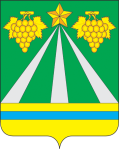 АДМИНИСТРАЦИЯ МУНИЦИПАЛЬНОГО ОБРАЗОВАНИЯ КРЫМСКИЙ РАЙОНПОСТАНОВЛЕНИЕот 14 апреля 2022 года                                                                                                        № 865город КрымскО внесении изменений в постановление администрации муниципального образования Крымский район от 11 октября 2019 года № 2045 «Об утверждении муниципальной программы муниципального образования Крымский район «Развитие культуры» В соответствии с постановлением администрации муниципального образования Крымский район от 17 августа 2020 года № 1700 «Об утверждении порядка разработки, утверждения и реализации муниципальных программ муниципального образования Крымский район», п о с т а н о в л я ю:Внести в постановление администрации муниципального образования Крымский район от 11 октября 2019 года № 2045 «Об утверждении муниципальной программы муниципального образования Крымский район «Развитие культуры» изменения, изложив приложение «Муниципальная программа муниципального образования Крымский район «Развитие культуры» в новой редакции (приложение).Финансовому управлению администрации муниципального образования Крымский район (Макарян) осуществить финансирование мероприятий муниципальной программы муниципального образования Крымский район «Развитие культуры» в пределах средств, предусмотренных в бюджете на эти цели.Отделу по взаимодействию со СМИ администрации муниципального образования Крымский район (Безовчук) разместить настоящее постановление на официальном сайте администрации муниципального образования Крымский район в сети Интернет.Постановление вступает в силу со дня подписания.Первый заместитель главы муниципального образования Крымский район                                                              В.Н.ЧерникПРИЛОЖЕНИЕк постановлению администрациимуниципального образованияКрымский районот 14.04.2022 № 865«ПРИЛОЖЕНИЕк постановлению администрациимуниципального образованияКрымский районот 11.10.2019 № 2045	Муниципальная программа муниципального образования Крымский район«Развитие культуры»ПАСПОРТмуниципальной программы муниципального образования Крымский район«Развитие культуры» 1. Содержание проблемы и обоснование необходимости ее решения программными методами	Важным фактором социально-экономического развития муниципального образования Крымский район является стабильное развитие сферы культуры, сохранение культурных и нравственных ценностей, межнациональных культурных связей, укрепление духовного единства граждан, направленное на качественное изменение общества, обеспечивающее  условия для повышения качества жизни человека.Федеральным законом Российской Федерации от 9 октября 1992 года № 3612-1 «Основы законодательства Российской Федерации о культуре», Законом Краснодарского края от 3 ноября 2000 года № 325 «О культуре», закреплены полномочия органов местного самоуправления по созданию условий для организации библиотечного обслуживания населения межпоселенческими библиотеками, комплектования и обеспечения сохранности их библиотечных фондов, обеспечения услугами по организации досуга и услугами организаций культуры, развития местного традиционного народного художественного творчества в поселениях, входящих в состав муниципального района.На территории муниципального образования Крымский район функционируют 7 учреждения культуры, искусства и кинематографии, в состав которых входят: 36 клубных учреждений, 30 библиотек, 4 детские школы искусств, краеведческий музей, киновидеозрелищное учреждение и центр методического и технического обслуживания учреждений культуры. Сеть учреждений культуры района является одной из самых больших в Краснодарском крае. Численность работников отрасли культуры составляет 540 человек. На базе 36 учреждений культурно-досугового типа функционирует 348 клубных формирований, из них 179 кружков и 169 клубных любительских объединений, участниками которых являются 9 087 человек разной возрастной категории, в том числе 5 994 человека - дети и молодежь до 18 лет (66%).В ведомственном подчинении управления культуры администрации муниципального образования Крымский район, наделенного функциями и полномочиями учредителя в части определения структуры, целей, задач, координации и регулирования деятельности, находятся 7 учреждений. Это МБУ «Социально-культурный центр муниципального образования Крымский район», МБУ «Крымская межпоселенческая районная библиотека» муниципального образования Крымский район, МБУ «Центр методического и технического обслуживания учреждений культуры» муниципального образования Крымский район, МБУДО детская школа искусств города Крымска муниципального образования Крымский район, МБУДО детская школа искусств станицы Варениковской муниципального образования Крымский район, МБУДО детская школа искусств станицы Нижнебаканской муниципального образования Крымский район, МБУДО детская школа искусств станицы Троицкой муниципального образования Крымский район.Финансовая поддержка администрации Краснодарского края и Законодательного Собрания Краснодарского края посредством своевременного принятия ряда государственных программ, позволила существенно укрепить материально-техническую базу муниципальных учреждений культуры, вырос уровень проводимых мероприятий. Благодаря участию в государственной программе Краснодарского края «Развитие культуры» осуществляется комплектование книжных фондов муниципальных библиотек района, ремонт зданий, укрепление материально-технической базы учреждений культуры района. Все вышеуказанные мероприятия позволили увеличить качественные и количественные показатели деятельности учреждений культуры.С каждым годом раскрываются новые таланты, творческие коллективы и отдельные исполнители регулярно становятся призерами, победителями, лауреатами и дипломантами международных, всероссийских, региональных и краевых конкурсов, фестивалей и выставок. Одаренные дети – гордость Крымского района. В целях поддержки и поощрения юных талантов, учащихся детских школ искусств и участников художественной самодеятельности, постановлением администрации муниципального образования Крымский район учреждены 15 ежемесячных стипендий для одаренных детей и подростков отрасли «Культура» в размере 1 000 рублей каждому.  Ежегодно, под руководством управления культуры и при участии творческих коллективов района, проводятся не менее 10-ти муниципальных и межмуниципальных конкурсов и фестивалей, в течение года проходят культурно-массовые и досуговые мероприятия для всех категорий населения города и района, посвященные государственным, календарным и профессиональным праздникам.В Крымском районе в прошедшем году было проведено 22 районных праздника, фестиваля и конкурса самодеятельного творчества.Творческие коллективы и солисты учреждений культуры достойно представляют район на краевых, региональных, всероссийских и международных фестивалях и конкурсах. В 2020 году – это 187 фестивалей и конкурсов, лауреатами и дипломантами которых стали около 240 коллективов и исполнителей.В Крымском районе почетное звание «народный самодеятельный коллектив» и «образцовый художественный коллектив» имеют 33 творческих коллектива учреждений культуры и других ведомств, в том числе – 10 коллективов, работающих на базе МБУ «Социально-культурный центр муниципального образования Крымский район» и детских школ искусств, с числом участников 732 человека. Все они являются визитной карточкой Крымского района и с большим успехом представляют его в крае.Российские и краевые почетные звания в отрасли «Культура, искусство и кинематографии» имеет 21 человек, из них 14 – в настоящее время активно занимаются культурной деятельностью, 2 - общественной деятельностью.В Детских школах искусств Крымского района обучаются около 1400  детей в возрасте от 5 до 18 лет. Процент охвата детского населения художественным образованием составляет 10,7%. В области искусств, в школах реализуются 28 общеразвивающих и 21 предпрофессиональная образовательные программы. Наиболее востребованными остаются отделения народных инструментов, хоровое, музыкальное, художественное, декоративно-прикладное и хореографическое отделения.Показательным является факт продолжения обучения выпускников школ искусств в профильных учебных заведениях музыкального и художественного направления Краснодарского края, а также возвращение молодых специалистов в школы в качестве преподавателей. Ежегодно увеличивается количество лауреатов и дипломантов фестивалей, конкурсов и выставок различного уровня. Для обеспечения полноценного учебного процесса МБУДО детская школа искусств города Крымска, в которой обучаются более 600 человек и которая является не только ведущим учреждением дополнительного образования сферы культуры, но и одной из лучших школ Краснодарского края, нуждается в строительстве собственного здания со специализированными кабинетами.  Проблема кадров творческих работников одинаково важна для всей сферы культурной деятельности в Крымском районе. Проявляется тенденция старения квалифицированных кадров в учреждениях - количество специалистов в возрасте от 45 лет составляет свыше 60%. Особо ощутима потребность таких специалистов, как: преподаватели музыкальных дисциплин, руководители кружков по жанрам, режиссеры, аккомпаниаторы. Для решения кадрового вопроса ежегодно проводится работа по обучению молодых и повышению квалификации работающих специалистов. Процессы модернизации современной жизни настоятельно требуют от учреждений культуры и искусства внедрения информационных технологий, компьютеризации и совершенствования каналов связи с целью более оперативного и качественного удовлетворения информационных запросов сотрудников и посетителей.Одним из главных приоритетов деятельности муниципальных библиотек является внедрение современных информационных технологий в практику работы по обслуживанию пользователей, создание собственных баз данных, подключение к сети Интернет.Требует совершенствования также деятельность по созданию безопасных условий хранения и использования библиотечных фондов, обеспечения безопасности зрителей учреждений культуры, участников массовых культурно-досуговых мероприятий. Особого внимания требует проведение пожарно-охранных мероприятий на объектах культуры.Необходима также модернизация технического и технологического оснащения учреждений культуры: приобретение новых музыкальных инструментов, учебной мебели, звукоусилительной и световой аппаратуры, сценических костюмов и обуви, установка видеонаблюдения.Пристальное внимание уделяется обеспечению пожарной и антитеррористической безопасности учреждений культуры, на которые  требуются значительные финансовые средства.Решение этих проблем требует системного подхода, в результате использования программно-целевого метода будут достигнуты положительные результаты в развитии сферы культуры Крымского района. Реализация комплекса мероприятий муниципальной программы позволит повысить эффективность использования муниципальной собственности в сфере культуры и искусства. Главным результатом реализации муниципальной программы станут формирование благоприятной социальной атмосферы, укрепление духовности и нравственности общества, поддержка и дальнейшее развитие творческого потенциала населения, поддержка национальных культур народов, проживающих на территории Крымского района, упрочение статуса Крымского района как одного из культурных центров Краснодарского края. 2. Цели, задачи, сроки и этапы реализации муниципальной программыЦелями муниципальной программы «Развитие культуры» являются формирование приоритетного культурного и гуманитарного развития личности, создание условий для сохранения и развития творческого потенциала населения муниципального образования Крымский район, комплексное развитие отрасли культуры муниципального образования Крымский район.Комплексная реализация поставленных целей требует решения следующих задач:создание условий для развития культуры и организации досуга жителей муниципального образования Крымский район;стимулирование развития народного творчества и культурно-досуговой деятельности на территории муниципального образования Крымский район;сохранение и развитие системы дополнительного образования в сфере культуры;обеспечение организации и развития библиотечного обслуживания населения Крымского района, сохранности и комплектования библиотечных фондов;укрепление материальной-технической базы, улучшение технологической оснащенности учреждений культуры муниципального образования Крымский район;укрепление единого культурного потенциала Крымского района;реализация основных направлений государственной политики в области культуры на территории муниципального образования Крымский район.Срок реализации муниципальной программы: 2020 - 2024 годы. Этапы не предусмотрены.3. Перечень основных мероприятий муниципальной программы Таблица № 14. Перечень и краткое описание подпрограммПодпрограммы не предусмотрены.5. Обоснование ресурсного обеспечения муниципальной программыФинансирование мероприятий муниципальной программы предусматривается осуществлять за счет средств федерального, краевого бюджета (государственная программа Краснодарского края «Развитие культуры») и бюджета муниципального образования Крымский район. Ресурсное обеспечение реализации основных мероприятий муниципальной программы приведено в таблице:Таблица № 2Главными получателями и распорядителями бюджетных средств являются управление культуры администрации муниципального образования Крымский район, уполномоченное согласно Положению об управлении культуры администрации муниципального образования Крымский район, утвержденному решением Совета муниципального образования Крымский район от 26 июля 2017 года № 194, осуществлять полномочия учредителя в отношении муниципальных бюджетных учреждений культуры и учреждений дополнительного образования в сфере культуры, координацию и управление в сфере культуры на территории муниципального образования Крымский район.Средства местного бюджета муниципального образования Крымский район направляются на проведение досуговых и культурно-массовых мероприятий, организацию библиотечного обслуживания и дополнительного образования в сфере культуры в муниципальном образовании Крымский район среди различных категорий граждан, на финансирование участия творческих коллективов, музыкантов, солистов, мастеров декоративно-прикладного творчества в межмуниципальных, краевых, всероссийских фестивалях, конкурсах, что позволит увеличить численность граждан, занимающихся творчеством, получающих предпрофессиональное образование в различных сферах искусства,  а также подготовить кадровый резерв в сфере культуры.Расчет объемов финансирования муниципальной программы произведен на основании смет расходов на организацию и проведение культурно-массовых мероприятий, на участие коллективов в краевых и всероссийских мероприятиях рассчитывается на основании Решения Совета МО Крымский район от 23.12.2020 г. № 30 «О бюджете муниципального образования Крымский район на 2021 год и плановый период 2022 и 2023 годов». Изменения вносятся в соответствии с финансово-экономическими обоснованиями учреждений культуры подведомственных управлению культуры администрации  муниципального образования Крымский район на 2022 год, постановлением администрации муниципального образования Крымский район от 19.01.2021 г. № 58 «О предоставлении отделу капитального строительства администрации муниципального образования Крымский район в постоянное (бессрочное) пользование земельного участка, расположенного по адресу: Краснодарский край, Крымский район, город Крымск, улица Надежды», Выплата ежегодной стипендии главы муниципального образования Крымский район для одаренных детей учреждений культуры и дополнительного образования детей производится на основании Постановления администрации муниципального образования Крымский район № 2550 от 13.12.2019 г. «Об учреждении стипендий администрации муниципального образования Крымский район для одаренных детей и подростков отрасли «Культура».Расчеты на приобретение призов, сувениров, изготовление печатной продукции (афиши, дипломы, благодарственные письма, баннеры, пригласительные) составляются на основании прайс-листов, информации о рыночных ценах товаров и услуг в сети Интернет, по ценам аналогичных контрактов и договоров, заключенных в 2021 году. Реализация муниципальных функций в области культуры муниципальными учреждениями культуры осуществляется на основании планов финансово-хозяйственной деятельности учреждений. Средства краевого бюджета предоставляются во исполнение Постановления главы администрации (губернатора) Краснодарского края              № 475 от 11 мая 2011 года «О предоставлении мер социальной поддержки педагогическим работникам образовательных организаций, проживающим и работающим в сельских населенных пунктах, рабочих поселках на территории Краснодарского края, по оплате жилых помещений, отопления и освещения», в соответствии с Порядком предоставления, распределения и расходования субвенций из краевого бюджета на осуществление органами местного самоуправления государственных полномочий по предоставлению мер социальной поддержки в виде компенсации расходов на оплату жилых помещений, отопления и освещения педагогическим работникам образовательных учреждений отрасли культуры, проживающим и работающим в сельских населенных пунктах, рабочих поселках (поселках городского типа) на территории муниципального образования Крымский район, утвержденным постановлением администрации муниципального образования Крымский район от 14 мая 2019 года № 750, и предназначаются строго на выплаты преподавателям МБОУДО детских школ искусств, проживающих в сельской местности Крымского района. В соответствии с постановлением главы администрации (губернатора) Краснодарского края от 22 октября 2015 года № 986 «Об утверждении государственной программы Краснодарского края «Развитие культуры» и постановлением главы администрации (губернатора) Краснодарского края от 27 июня 2016 года № 428 «Об утверждении  Порядков предоставления субсидий на реализацию основных мероприятий государственной программы Краснодарского края «Развитие культуры», предоставляются субсидии для реализации муниципальной программы «Развитие культуры», укрепления материально-технической базы, технического оснащения муниципальных учреждений культуры (ремонт зданий, приобретение кресел для зрительных залов, одежды сцены, звукоусилительного, сценического, видеопроекционного оборудования, мебели, музыкальных инструментов, систем пожарной безопасности, вентиляции и кондиционирования, ремонт и замена механического оборудования сцены).Объемы расходов на выполнение мероприятий программы ежегодно уточняются в процессе исполнения бюджета текущего года и при формировании бюджета на очередной финансовый год.6. ПРОГНОЗ сводных показателей муниципальных заданий по этапам реализации муниципальной программы(в случае оказания муниципальными учреждениями муниципального образования Крымский район муниципальных услуг (выполнения работ) юридическим и (или) физическим лицам  Таблица № 37. Сведения о показателях (индикаторах) муниципальной программыКонкретными измеримыми результатами реализации муниципальной программы по годам, используемыми для контроля за ходом ее выполнения, являются показатели, указанные в таблице. Изменение показателей возможно при условии изменения численности определенных категорий граждан, являющихся объектами реализации муниципальной программы. Также показатели могут корректироваться при условии привлечения дополнительных финансовых средств, в том числе и внебюджетных,  в ходе реализации мероприятий муниципальной программы, выделения дополнительных бюджетных ассигнований. 8. Механизм реализации муниципальной программыРеализация мероприятий муниципальной программы осуществляется в соответствии с Федеральным законом от 9 октября 1992 года № 3612-1 «Основы законодательства Российской Федерации о культуре» и Законом Краснодарского края от 3 ноября 2000 года № 325 «О культуре».Текущее управление муниципальной программой осуществляет координатор муниципальной программы – управление культуры администрации муниципального образования Крымский район.Координатор муниципальной программы:обеспечивает разработку муниципальной программы, ее согласование с иными исполнителями отдельных мероприятий муниципальной программы (муниципальными заказчиками, заказчиками, ответственными за выполнение мероприятий (при наличии мероприятий, предусматривающих финансирование) и исполнителями мероприятий (при наличии мероприятий, не предусматривающих финансирование), а также субъектами бюджетного планирования ведомственных целевых программ, включенных в муниципальную программу;формирует структуру муниципальной программы и перечень исполнителей отдельных мероприятий муниципальной программы и субъектов бюджетного планирования ведомственных целевых программ, включенных в муниципальную программу;организует реализацию муниципальной программы, координацию деятельности исполнителей отдельных мероприятий муниципальной программы и субъектов бюджетного планирования ведомственных целевых программ, включенных в муниципальную программу;принимает решение о внесении в установленном порядке изменений в муниципальную программу и несет ответственность за достижение целевых показателей муниципальной программы;осуществляет мониторинг и анализ отчетов исполнителей отдельных мероприятий муниципальной программы и субъектов бюджетного планирования ведомственных целевых программ, включенных в муниципальную программу;ежеквартально, в срок до 10 числа  месяца, следующего за отчетным представляет в управление экономики и прогнозирования администрации муниципального образования Крымский район информацию об участии и исполнении  муниципальной   программы;готовит ежегодный доклад о ходе реализации муниципальной программы;осуществляет подготовку предложений по объемам и источникам средств реализации программы на основании предложений муниципальных заказчиков муниципальной программы;размещает информацию о ходе реализации и достигнутых результатах муниципальной программы на официальном сайте органов местного самоуправления муниципального образования Крымский район в сети Интернет, раздел «Муниципальные программы», в государственной автоматизированной системе «Управление» (ГАСУ);разрабатывает сетевой план-график реализации муниципальной программы на очередной финансовый год и плановый период;осуществляет контроль за выполнением сетевых планов-графиков и ходом реализации муниципальной программы в целом, а также осуществляет иные полномочия, установленные муниципальной программой.В целях обеспечения текущего контроля координатор муниципальной программы представляет в управление экономики и прогнозирования  администрации муниципального образования Крымский район в месячный срок со дня доведения до главного распорядителя средств бюджета муниципального образования Крымский район лимитов бюджетных обязательств и объемов финансирования муниципальной программы, утвержденный сводный сетевой план-график реализации программных мероприятий и в сроки, установленные для ежеквартальной отчетности об объемах и источниках финансирования, сведения о выполнении сводного сетевого плана-графика на бумажных и электронных носителях.В случаях, когда координатор муниципальной программы в отчетном году не принял меры по обеспечению полного и своевременного финансирования мероприятий программы, а также соответствия результатов выполнения муниципальной  программы  целевым индикаторам и показателям эффективности, предусмотренным утвержденной муниципальной программой, координатором муниципальной программы  вносятся  главе муниципального образования Крымский  район согласованные предложения: 1) о корректировке целей и срока реализации муниципальной программы, перечня программных мероприятий;2) о сокращении финансирования муниципальной программы за счет средств бюджета муниципального образования Крымский район на очередной финансовый год; 3) о досрочном прекращении реализации муниципальной программы с соблюдением процедур расторжения договоров (соглашений).При внесении изменений в муниципальную программу значения показателей муниципальной программы, относящиеся к прошедшим периодам реализации программы, изменению не подлежат.Ежегодно, до 1-го марта года, следующего за отчетным, координатор муниципальной программы направляет в управление экономики и прогнозирования  администрации муниципального образования  Крымский район доклад о ходе выполнения программных мероприятий и эффективности использования финансовых средств.Доклад должен содержать:1) сведения о фактических объемах финансирования муниципальной программы в целом и по каждому мероприятию муниципальной программы в разрезе источников финансирования; 2) сведения о фактическом выполнении программных мероприятий, реализации ведомственных целевых программ и основных мероприятий в разрезе подпрограмм муниципальной программы с указанием причин их невыполнения или неполного выполнения;3) сведения о соответствии фактически достигнутых показателей реализации муниципальной программы показателям, установленным при утверждении программы;4) сведения о соответствии достигнутых результатов фактическим затратам на реализацию муниципальной программы;5) оценку влияния фактических результатов реализации муниципальной программы на различные области социальной сферы и экономики района (мультипликативный эффект по результатам реализации муниципальной программы).К докладу прилагаются отчет об исполнении финансирования муниципальной программы и отчет об исполнении целевых индикаторов и показателей эффективности программ на бумажных и электронных носителях.В случае расхождений между плановыми и фактическими значениями объемов финансирования и показателей эффективности муниципальных программ координатором муниципальной программы проводится анализ факторов и указываются причины, повлиявшие на такие расхождения.Муниципальный заказчик:1) заключает договоры (муниципальные контракты) с исполнителями мероприятий муниципальной программы в установленном законодательством порядке, а также договоры субсидирования; 2) использует по целевому назначению средства, предусмотренные муниципальной программой, и осуществляет анализ выполнения мероприятий; 3) несет ответственность за целевое и эффективное использование выделенных в его распоряжение бюджетных средств; 4) осуществляет согласование с основными участниками муниципальной программы возможных сроков выполнения мероприятий, предложений по объемам и источникам финансирования;5) разрабатывает и утверждает сетевые планы-графики реализации мероприятий муниципальной программы.Исполнители отдельных мероприятий муниципальной программы, ответственные за выполнение мероприятий программы в срок до 5 числа  месяца, следующего за отчетным предоставляют координатору программы информацию о фактическом выполнении программных мероприятий с указанием причин их невыполнения или неполного исполнения, об исполнении финансирования, вносят предложения об изменениях и дополнениях в муниципальную программу или подпрограммы. 9. Оценка рисков реализации муниципальной программыПри реализации муниципальной программы осуществляются меры, направленные на снижение последствий рисков и повышение уровня гарантированности достижения предусмотренных в ней конечных результатов.Начальник управления культуры администрации муниципального образования Крымский район                                                            Л.В. Громыко Наименование муниципальной программыМуниципальная программа муниципального образования Крымский район «Развитие культуры» (далее – муниципальная программа)Основание для разработки муниципальной программыЗакон Российской Федерации от 9 октября 1992 года № 3612-1 «Основы законодательства Российской Федерации о культуре»;  Закон Краснодарского края от 3 ноября 2000 года           № 325 «О культуре»; Федеральный закон от 6 октября 2003 года № 131-ФЗ «Об общих принципах организации местного самоуправления  в Российской Федерации»;государственная программа Краснодарского края «Развитие культуры», утвержденная постановлением главы администрации (губернатора) Краснодарского края от 22 октября 2015 года № 986 «Об утверждении государственной программы Краснодарского края «Развитие культуры»;постановление администрации муниципального образования Крымский район от 17 августа 2020 года № 1700 «Об утверждении порядка разработки, утверждении и реализации муниципальных программ муниципального образования Крымский район»;постановление администрации муниципального образования Крымский район от 25 декабря 2017 года № 2269 «Об утверждении перечня муниципальных программ муниципального образования Крымский район»Координатор муниципальной программыУправление культуры администрации муниципального образования Крымский районПодпрограммы муниципальной программыНе предусмотреныКоординаторы подпрограмм муниципальной программыНе предусмотреныВедомственные целевые программыНе предусмотреныСубъект бюджетного планирования Управление культуры администрации муниципального образования Крымский районИные исполнители отдельных мероприятий муниципальной программы МБУ «Центр методического и технического обслуживания учреждений культуры», МБУ «СКЦ МО Крымский район», МБУ «Крымская МРБ», учреждения дополнительного образования отрасли культуры Цели муниципальной программыСоздание условий для сохранения культурных традиций, развития творческого потенциала и обеспечение прав граждан на участие в культурной жизни  муниципального образования Крымский район; развитие художественно-эстетического образования;духовно-нравственное развитие и патриотическое воспитание населения;сохранение и совершенствование кадрового потенциала в муниципальных учреждениях культуры и искусства муниципального образования Крымский район;комплексное развитие отрасли культуры муниципального образования Крымский районЗадачи муниципальной программыРазвитие самодеятельного творчества и организация досуга населения;сохранение и развитие традиционной народной культуры Кубани;художественно-эстетическое образование и воспитание детей и молодежи;развитие системы дополнительного образования;ознаменование памятных дат;поддержка граждан старшего поколения;проведение социально-значимых мероприятий для социально-незащищенной категории граждан;поддержка творческих организаций, выявление и поддержка молодых дарований;организация библиотечного обслуживания населения;комплектование и обеспечение сохранности библиотечных фондов;организация научно-методического,                                                                         информационного обеспечения отрасли культуры;кадровое обеспечение учреждений отрасли культуры;техническое и технологическое оснащение, обеспечение безопасности учреждений культуры;обеспечение требований охраны труда и техники безопасности в учреждениях культуры;совершенствование деятельности учреждений отрасли культуры по предоставлению муниципальных услуг;повышение престижности и привлекательности профессий в сфере культурыПеречень целевых показателей муниципальной программыКоличество проведенных культурно-массовых мероприятий;количество посетителей культурно-массовых мероприятий;количество смотров, конкурсов, фестивалей самодеятельного художественного творчества;число получателей ежегодной стипендии главы муниципального образования Крымский район для одаренных детей и подростков отрасли культуры;количество экземпляров библиотечного фонда общедоступных библиотек в расчете на 1 000 человек населения;количество экземпляров новых поступлений в библиотечные фонды общедоступных библиотек на 1000 человек населения; численность участников клубных формирований; число пользователей библиотеками в расчете на 1 000 человек населения;число посещений библиотек; охват детей и молодежи образовательными программами детских школ искусств;число обучающихся в детских школах искусств;отношение средней начисленной заработной платы работников муниципальных учреждений культуры и искусства к среднемесячной заработной плате наемных работников в организациях, у индивидуальных предпринимателей и физических лиц по Краснодарскому краю;повышение уровня удовлетворенности населения Крымского района качеством предоставления муниципальных услуг в сфере культурыЭтапы и сроки реализации муниципальной программы2020 – 2024  годыЭтапы не предусмотреныОбъемы бюджетных ассигнований муниципальной программы   Общий объем финансирования на реализацию муниципальной программы составляет 626184,6 тыс.рублей, в том числе по годам:год – 121535,8  тысяч рублей,2021 год –  141237,8 тысяч рублей, 2022 год –  116443,0 тысяч рублей, 2023 год –  119349,2 тысяч рублей,2024 год –  127618,8 тысяч рублей- из средств федерального бюджета – 11058,5 тыс.рублей, из них по годам: год –   0,00 тысяч рублей,2021 год –   10520,7 тысяч рублей, 2022 год –   537,8 тысяч рублей,2023 год –   0,00 тысяч рублей,2024 год –   0,00 тысяч рублей;- из средств краевого бюджета – 9447,03 тыс.рублей, из них по годам: год –   4109,1 тысяч рублей,2021 год –   3985,3 тысяч рублей, 2022 год –   394,3 тысяч рублей,2023 год –   410,1 тысяч рублей,2024 год –   426,5 тысяч рублей;- из средств бюджета муниципального образования Крымский район –  605649,1 тыс.рублей, в том числе по годам:год –   117426,7 тысяч рублей,2021 год –   126731,8 тысяч рублей, 2022 год –   115359,2 тысяч рублей,2023 год –   118939,1 тысяч рублей,2024 год –   127192,3 тысяч рублейКонтроль за выполнением муниципальной программыУправление культуры администрации муниципального образования Крымский район№п/п№п/пНаименование основного мероприятия, ведомственной целевой программы Источник финансированияИсточник финансированияИсточник финансированияОбъем финанси-рования, всего(тыс.руб)В том числе по годамВ том числе по годамВ том числе по годамВ том числе по годамВ том числе по годамВ том числе по годамВ том числе по годамВ том числе по годамВ том числе по годамОжидаемый непосред-ственныйрезультат (краткое описание)Ожидаемый непосред-ственныйрезультат (краткое описание)Муниципальный заказчик мероприятия, получатели субсидии, ответственный за выполнение мероприятияМуниципальный заказчик мероприятия, получатели субсидии, ответственный за выполнение мероприятия№п/п№п/пНаименование основного мероприятия, ведомственной целевой программы Источник финансированияИсточник финансированияИсточник финансированияОбъем финанси-рования, всего(тыс.руб)202020202021202120222022202320242024Ожидаемый непосред-ственныйрезультат (краткое описание)Ожидаемый непосред-ственныйрезультат (краткое описание)Муниципальный заказчик мероприятия, получатели субсидии, ответственный за выполнение мероприятияМуниципальный заказчик мероприятия, получатели субсидии, ответственный за выполнение мероприятия1123334556677899101011111.1.Задача: Развитие самодеятельного творчества и организация досуга населенияРазвитие самодеятельного творчества и организация досуга населенияРазвитие самодеятельного творчества и организация досуга населенияРазвитие самодеятельного творчества и организация досуга населенияРазвитие самодеятельного творчества и организация досуга населенияРазвитие самодеятельного творчества и организация досуга населенияРазвитие самодеятельного творчества и организация досуга населенияРазвитие самодеятельного творчества и организация досуга населенияРазвитие самодеятельного творчества и организация досуга населенияРазвитие самодеятельного творчества и организация досуга населенияРазвитие самодеятельного творчества и организация досуга населенияРазвитие самодеятельного творчества и организация досуга населенияРазвитие самодеятельного творчества и организация досуга населенияРазвитие самодеятельного творчества и организация досуга населенияРазвитие самодеятельного творчества и организация досуга населенияРазвитие самодеятельного творчества и организация досуга населенияРазвитие самодеятельного творчества и организация досуга населения1.11.1Организация и участие в краевых, всероссийских и международных фестивалях, конкурсах, выставках, творческих лабораториях и семинарахВсегоВсегоВсего427,70,00,0107,3107,3106,8106,8106,8106,8106,8Повышение исполнительского мастерства участников творческих коллективов,  солистов, музыкантов учреждений культурыПовышение исполнительского мастерства участников творческих коллективов,  солистов, музыкантов учреждений культурыОтветственный за выполнение мероприятий -Управление культуры, (далее – УК), получатели субсидий  – МБУ «ЦМТО УК», МБУ «СКЦ МО Крымский район»Ответственный за выполнение мероприятий -Управление культуры, (далее – УК), получатели субсидий  – МБУ «ЦМТО УК», МБУ «СКЦ МО Крымский район»1.11.1Организация и участие в краевых, всероссийских и международных фестивалях, конкурсах, выставках, творческих лабораториях и семинарахместный бюджетместный бюджетместный бюджет427,70,00,0107,3107,3106,8106,8106,8106,8106,8Повышение исполнительского мастерства участников творческих коллективов,  солистов, музыкантов учреждений культурыПовышение исполнительского мастерства участников творческих коллективов,  солистов, музыкантов учреждений культурыОтветственный за выполнение мероприятий -Управление культуры, (далее – УК), получатели субсидий  – МБУ «ЦМТО УК», МБУ «СКЦ МО Крымский район»Ответственный за выполнение мероприятий -Управление культуры, (далее – УК), получатели субсидий  – МБУ «ЦМТО УК», МБУ «СКЦ МО Крымский район»1.11.1Организация и участие в краевых, всероссийских и международных фестивалях, конкурсах, выставках, творческих лабораториях и семинарахкраевой бюджеткраевой бюджеткраевой бюджетПовышение исполнительского мастерства участников творческих коллективов,  солистов, музыкантов учреждений культурыПовышение исполнительского мастерства участников творческих коллективов,  солистов, музыкантов учреждений культурыОтветственный за выполнение мероприятий -Управление культуры, (далее – УК), получатели субсидий  – МБУ «ЦМТО УК», МБУ «СКЦ МО Крымский район»Ответственный за выполнение мероприятий -Управление культуры, (далее – УК), получатели субсидий  – МБУ «ЦМТО УК», МБУ «СКЦ МО Крымский район»1.21.2Организация  и проведение зональных и краевых конкурсов, смотров, фестивалей самодеятельного творчестваВсегоВсегоВсего300,00,00,00,00,0100,0100,0100,0100,0100,0Развитие самодеятельного творчества и организация досуга населенияРазвитие самодеятельного творчества и организация досуга населенияОтветственный за выполнение мероприятий –УК, получатель субсидий- МБУ «ЦМТО УК»Ответственный за выполнение мероприятий –УК, получатель субсидий- МБУ «ЦМТО УК»1.21.2Организация  и проведение зональных и краевых конкурсов, смотров, фестивалей самодеятельного творчестваместный бюджетместный бюджетместный бюджет300,00,00,00,00,0100,0100,0100,0100,0100,0Развитие самодеятельного творчества и организация досуга населенияРазвитие самодеятельного творчества и организация досуга населенияОтветственный за выполнение мероприятий –УК, получатель субсидий- МБУ «ЦМТО УК»Ответственный за выполнение мероприятий –УК, получатель субсидий- МБУ «ЦМТО УК»1.21.2Организация  и проведение зональных и краевых конкурсов, смотров, фестивалей самодеятельного творчествакраевой бюджеткраевой бюджеткраевой бюджетРазвитие самодеятельного творчества и организация досуга населенияРазвитие самодеятельного творчества и организация досуга населенияОтветственный за выполнение мероприятий –УК, получатель субсидий- МБУ «ЦМТО УК»Ответственный за выполнение мероприятий –УК, получатель субсидий- МБУ «ЦМТО УК»1.31.3Организация и проведение муниципальных и межмуниципальных смотров-конкурсов, фестивалей самодеятельного творчестваВсегоВсегоВсего1455,9221,4221,4484,5484,5250,0250,0250,0250,0250,0Развитие самодеятельного творчества и организация досуга населенияРазвитие самодеятельного творчества и организация досуга населенияОтветственный за выполнение мероприятий - УК,  получатель субсидий  - МБУ «ЦМТО УК» Ответственный за выполнение мероприятий - УК,  получатель субсидий  - МБУ «ЦМТО УК» 1.31.3Организация и проведение муниципальных и межмуниципальных смотров-конкурсов, фестивалей самодеятельного творчестваместный бюджетместный бюджетместный бюджет1455,9221,4221,4484,5484,5250,0250,0250,0250,0250,0Развитие самодеятельного творчества и организация досуга населенияРазвитие самодеятельного творчества и организация досуга населенияОтветственный за выполнение мероприятий - УК,  получатель субсидий  - МБУ «ЦМТО УК» Ответственный за выполнение мероприятий - УК,  получатель субсидий  - МБУ «ЦМТО УК» 1.31.3Организация и проведение муниципальных и межмуниципальных смотров-конкурсов, фестивалей самодеятельного творчествакраевой бюджеткраевой бюджеткраевой бюджетРазвитие самодеятельного творчества и организация досуга населенияРазвитие самодеятельного творчества и организация досуга населенияОтветственный за выполнение мероприятий - УК,  получатель субсидий  - МБУ «ЦМТО УК» Ответственный за выполнение мероприятий - УК,  получатель субсидий  - МБУ «ЦМТО УК» 1.41.4Организация и проведение районных праздничных и тематических мероприятийВсегоВсегоВсего26344,77623,77623,712274,212274,22546,82546,8450,03450,03450,0Развитие самодеятельного творчества и организация досуга населенияРазвитие самодеятельного творчества и организация досуга населенияОтветственный за выполнение мероприятий - УК,  получатель субсидий  - МБУ «СКЦ МО Крымский район» Ответственный за выполнение мероприятий - УК,  получатель субсидий  - МБУ «СКЦ МО Крымский район» 1.41.4Организация и проведение районных праздничных и тематических мероприятийместный бюджетместный бюджетместный бюджет26344,77623,77623,712274,212274,22546,82546,8450,03450,03450,0Развитие самодеятельного творчества и организация досуга населенияРазвитие самодеятельного творчества и организация досуга населенияОтветственный за выполнение мероприятий - УК,  получатель субсидий  - МБУ «СКЦ МО Крымский район» Ответственный за выполнение мероприятий - УК,  получатель субсидий  - МБУ «СКЦ МО Крымский район» 1.41.4Организация и проведение районных праздничных и тематических мероприятийкраевой бюджеткраевой бюджеткраевой бюджетРазвитие самодеятельного творчества и организация досуга населенияРазвитие самодеятельного творчества и организация досуга населенияОтветственный за выполнение мероприятий - УК,  получатель субсидий  - МБУ «СКЦ МО Крымский район» Ответственный за выполнение мероприятий - УК,  получатель субсидий  - МБУ «СКЦ МО Крымский район» 1.51.5Проведение районного праздника «Урожай»ВсегоВсегоВсего788,0233,9233,939,039,0171,7171,7171,7171,7171,7Развитие самодеятельного творчества и организация досуга населенияРазвитие самодеятельного творчества и организация досуга населенияОтветственный за выполнение мероприятий - УК,  получатель субсидий  - МБУ «СКЦ МО Крымский район»Ответственный за выполнение мероприятий - УК,  получатель субсидий  - МБУ «СКЦ МО Крымский район»1.51.5Проведение районного праздника «Урожай»местный бюджетместный бюджетместный бюджет788,0233,9233,939,039,0171,7171,7171,7171,7171,7Развитие самодеятельного творчества и организация досуга населенияРазвитие самодеятельного творчества и организация досуга населенияОтветственный за выполнение мероприятий - УК,  получатель субсидий  - МБУ «СКЦ МО Крымский район»Ответственный за выполнение мероприятий - УК,  получатель субсидий  - МБУ «СКЦ МО Крымский район»1.51.5Проведение районного праздника «Урожай»краевой бюджеткраевой бюджеткраевой бюджетРазвитие самодеятельного творчества и организация досуга населенияРазвитие самодеятельного творчества и организация досуга населенияОтветственный за выполнение мероприятий - УК,  получатель субсидий  - МБУ «СКЦ МО Крымский район»Ответственный за выполнение мероприятий - УК,  получатель субсидий  - МБУ «СКЦ МО Крымский район»1.61.6Проведение муниципального этапа краевого творческого конкурса замещающих семейВсегоВсегоВсего67,616,016,00,00,017,217,217,217,217,2Пропаганда социальной ответственности, семейных ценностей, поощрение участников конкурсаПропаганда социальной ответственности, семейных ценностей, поощрение участников конкурсаОтветственный за выполнение мероприятий - УК,  получатель субсидий  - МБУ «ЦМТО УК»Ответственный за выполнение мероприятий - УК,  получатель субсидий  - МБУ «ЦМТО УК»1.61.6Проведение муниципального этапа краевого творческого конкурса замещающих семейместный бюджетместный бюджетместный бюджет67,616,016,00,00,017,217,217,217,217,2Пропаганда социальной ответственности, семейных ценностей, поощрение участников конкурсаПропаганда социальной ответственности, семейных ценностей, поощрение участников конкурсаОтветственный за выполнение мероприятий - УК,  получатель субсидий  - МБУ «ЦМТО УК»Ответственный за выполнение мероприятий - УК,  получатель субсидий  - МБУ «ЦМТО УК»1.61.6Проведение муниципального этапа краевого творческого конкурса замещающих семейкраевой бюджеткраевой бюджеткраевой бюджетПропаганда социальной ответственности, семейных ценностей, поощрение участников конкурсаПропаганда социальной ответственности, семейных ценностей, поощрение участников конкурсаОтветственный за выполнение мероприятий - УК,  получатель субсидий  - МБУ «ЦМТО УК»Ответственный за выполнение мероприятий - УК,  получатель субсидий  - МБУ «ЦМТО УК»1.71.7Изготовление декораций, приобретение реквизита и др.ВсегоВсегоВсего418,028,028,00,00,0130,0130,0130,0130,0130,0Развитие самодеятельного творчества и организация досуга населенияРазвитие самодеятельного творчества и организация досуга населенияОтветственный за выполнение мероприятий - УК,  получатель субсидий  - МБУ «СКЦ МО Крымский район»Ответственный за выполнение мероприятий - УК,  получатель субсидий  - МБУ «СКЦ МО Крымский район»1.71.7Изготовление декораций, приобретение реквизита и др.местный бюджетместный бюджетместный бюджет418,028,028,00,00,0130,0130,0130,0130,0130,0Развитие самодеятельного творчества и организация досуга населенияРазвитие самодеятельного творчества и организация досуга населенияОтветственный за выполнение мероприятий - УК,  получатель субсидий  - МБУ «СКЦ МО Крымский район»Ответственный за выполнение мероприятий - УК,  получатель субсидий  - МБУ «СКЦ МО Крымский район»1.71.7Изготовление декораций, приобретение реквизита и др.краевой бюджеткраевой бюджеткраевой бюджетРазвитие самодеятельного творчества и организация досуга населенияРазвитие самодеятельного творчества и организация досуга населенияОтветственный за выполнение мероприятий - УК,  получатель субсидий  - МБУ «СКЦ МО Крымский район»Ответственный за выполнение мероприятий - УК,  получатель субсидий  - МБУ «СКЦ МО Крымский район»1.81.8Пошив и приобретение сценических костюмов и обувиВсегоВсегоВсего1055,70,00,0344,7344,7237,0237,0237,0237,0237,0Развитие самодеятельного творчества и организация досуга населенияРазвитие самодеятельного творчества и организация досуга населенияОтветственный за выполнение мероприятий - УК,  получатель субсидий  - МБУ «СКЦ МО Крымский район»Ответственный за выполнение мероприятий - УК,  получатель субсидий  - МБУ «СКЦ МО Крымский район»1.81.8Пошив и приобретение сценических костюмов и обувиместный бюджетместный бюджетместный бюджет1055,70,00,0344,7344,7237,0237,0237,0237,0237,0Развитие самодеятельного творчества и организация досуга населенияРазвитие самодеятельного творчества и организация досуга населенияОтветственный за выполнение мероприятий - УК,  получатель субсидий  - МБУ «СКЦ МО Крымский район»Ответственный за выполнение мероприятий - УК,  получатель субсидий  - МБУ «СКЦ МО Крымский район»1.81.8Пошив и приобретение сценических костюмов и обувикраевой бюджеткраевой бюджеткраевой бюджетРазвитие самодеятельного творчества и организация досуга населенияРазвитие самодеятельного творчества и организация досуга населенияОтветственный за выполнение мероприятий - УК,  получатель субсидий  - МБУ «СКЦ МО Крымский район»Ответственный за выполнение мероприятий - УК,  получатель субсидий  - МБУ «СКЦ МО Крымский район»Итого по разделу 1Итого по разделу 1Итого по разделу 1местный бюджетместный бюджетместный бюджет30857,68123,08123,013249,713249,73559,53559,51462,74462,74462,72.2.ЗадачаСохранение и развитие традиционной народной культуры КубаниСохранение и развитие традиционной народной культуры КубаниСохранение и развитие традиционной народной культуры КубаниСохранение и развитие традиционной народной культуры КубаниСохранение и развитие традиционной народной культуры КубаниСохранение и развитие традиционной народной культуры КубаниСохранение и развитие традиционной народной культуры КубаниСохранение и развитие традиционной народной культуры КубаниСохранение и развитие традиционной народной культуры КубаниСохранение и развитие традиционной народной культуры КубаниСохранение и развитие традиционной народной культуры КубаниСохранение и развитие традиционной народной культуры КубаниСохранение и развитие традиционной народной культуры КубаниСохранение и развитие традиционной народной культуры КубаниСохранение и развитие традиционной народной культуры КубаниСохранение и развитие традиционной народной культуры КубаниСохранение и развитие традиционной народной культуры Кубани2.12.1Проведение фестивалей и программ, пропагандирующих народное творчество и культуру КубаниВсегоВсегоВсего304,899,099,00,00,068,668,668,668,668,6Пропаганда традиционной народной культуры Кубани Пропаганда традиционной народной культуры Кубани Ответственный за выполнение мероприятий - УК,  получатель субсидий  - МБУ «ЦМТО УК»Ответственный за выполнение мероприятий - УК,  получатель субсидий  - МБУ «ЦМТО УК»2.12.1Проведение фестивалей и программ, пропагандирующих народное творчество и культуру Кубаниместный бюджетместный бюджетместный бюджет304,899,099,00,00,068,668,668,668,668,6Пропаганда традиционной народной культуры Кубани Пропаганда традиционной народной культуры Кубани Ответственный за выполнение мероприятий - УК,  получатель субсидий  - МБУ «ЦМТО УК»Ответственный за выполнение мероприятий - УК,  получатель субсидий  - МБУ «ЦМТО УК»2.12.1Проведение фестивалей и программ, пропагандирующих народное творчество и культуру Кубаникраевой бюджеткраевой бюджеткраевой бюджетПропаганда традиционной народной культуры Кубани Пропаганда традиционной народной культуры Кубани Ответственный за выполнение мероприятий - УК,  получатель субсидий  - МБУ «ЦМТО УК»Ответственный за выполнение мероприятий - УК,  получатель субсидий  - МБУ «ЦМТО УК»Итого по разделу 2Итого по разделу 2Итого по разделу 2местный бюджетместный бюджетместный бюджет304,899,099,00,00,068,668,668,668,668,63.3.ЗадачаХудожественно-эстетическое образование и воспитание детей и молодежи, развитие системы дополнительного образованияХудожественно-эстетическое образование и воспитание детей и молодежи, развитие системы дополнительного образованияХудожественно-эстетическое образование и воспитание детей и молодежи, развитие системы дополнительного образованияХудожественно-эстетическое образование и воспитание детей и молодежи, развитие системы дополнительного образованияХудожественно-эстетическое образование и воспитание детей и молодежи, развитие системы дополнительного образованияХудожественно-эстетическое образование и воспитание детей и молодежи, развитие системы дополнительного образованияХудожественно-эстетическое образование и воспитание детей и молодежи, развитие системы дополнительного образованияХудожественно-эстетическое образование и воспитание детей и молодежи, развитие системы дополнительного образованияХудожественно-эстетическое образование и воспитание детей и молодежи, развитие системы дополнительного образованияХудожественно-эстетическое образование и воспитание детей и молодежи, развитие системы дополнительного образованияХудожественно-эстетическое образование и воспитание детей и молодежи, развитие системы дополнительного образованияХудожественно-эстетическое образование и воспитание детей и молодежи, развитие системы дополнительного образованияХудожественно-эстетическое образование и воспитание детей и молодежи, развитие системы дополнительного образованияХудожественно-эстетическое образование и воспитание детей и молодежи, развитие системы дополнительного образованияХудожественно-эстетическое образование и воспитание детей и молодежи, развитие системы дополнительного образованияХудожественно-эстетическое образование и воспитание детей и молодежи, развитие системы дополнительного образованияХудожественно-эстетическое образование и воспитание детей и молодежи, развитие системы дополнительного образования3.13.1Пошив и приобретение сценических костюмов и обуви МБУДО ДШИ Крымского районаВсегоВсегоВсего2087,149,049,099,099,0939,1939,1500,0500,0500,0Укрепление материально-технической базы учреждений дополнительного образования отрасли культурыУкрепление материально-технической базы учреждений дополнительного образования отрасли культурыОтветственный за выполнение мероприятий - УК,  получатели субсидий  - МБОУДО детские школы искусств Ответственный за выполнение мероприятий - УК,  получатели субсидий  - МБОУДО детские школы искусств 3.13.1Пошив и приобретение сценических костюмов и обуви МБУДО ДШИ Крымского районаместный бюджетместный бюджетместный бюджет2087,149,049,099,099,0939,1939,1500,0500,0500,0Укрепление материально-технической базы учреждений дополнительного образования отрасли культурыУкрепление материально-технической базы учреждений дополнительного образования отрасли культурыОтветственный за выполнение мероприятий - УК,  получатели субсидий  - МБОУДО детские школы искусств Ответственный за выполнение мероприятий - УК,  получатели субсидий  - МБОУДО детские школы искусств 3.13.1Пошив и приобретение сценических костюмов и обуви МБУДО ДШИ Крымского районакраевой бюджеткраевой бюджеткраевой бюджетУкрепление материально-технической базы учреждений дополнительного образования отрасли культурыУкрепление материально-технической базы учреждений дополнительного образования отрасли культурыОтветственный за выполнение мероприятий - УК,  получатели субсидий  - МБОУДО детские школы искусств Ответственный за выполнение мероприятий - УК,  получатели субсидий  - МБОУДО детские школы искусств 3.23.2Оснащение образовательных организаций в сфере культуры музыкальными инструментами, оборудованием и учебными материаламиВсегоВсегоВсего5015,84313,24313,20,00,0650,9650,926,025,725,7Укрепление материально-технической базы учреждений дополнительного образования отрасли культурыУкрепление материально-технической базы учреждений дополнительного образования отрасли культурыОтветственный за выполнение мероприятий - УК,  получатели субсидий  - МБОУДО детские школы искусствОтветственный за выполнение мероприятий - УК,  получатели субсидий  - МБОУДО детские школы искусств3.23.2Оснащение образовательных организаций в сфере культуры музыкальными инструментами, оборудованием и учебными материаламиместный бюджетместный бюджетместный бюджет1315,8613,2613,20,00,0650,9650,926,025,725,7Укрепление материально-технической базы учреждений дополнительного образования отрасли культурыУкрепление материально-технической базы учреждений дополнительного образования отрасли культурыОтветственный за выполнение мероприятий - УК,  получатели субсидий  - МБОУДО детские школы искусствОтветственный за выполнение мероприятий - УК,  получатели субсидий  - МБОУДО детские школы искусств3.23.2Оснащение образовательных организаций в сфере культуры музыкальными инструментами, оборудованием и учебными материаламикраевой бюджеткраевой бюджеткраевой бюджет3700,03700,03700,00,00,00,00,00,00,00,0Укрепление материально-технической базы учреждений дополнительного образования отрасли культурыУкрепление материально-технической базы учреждений дополнительного образования отрасли культурыОтветственный за выполнение мероприятий - УК,  получатели субсидий  - МБОУДО детские школы искусствОтветственный за выполнение мероприятий - УК,  получатели субсидий  - МБОУДО детские школы искусствИтого по разделу 3Итого по разделу 3Итого по разделу 3ВсегоВсегоВсего7102,94362,24362,299,099,01590,01590,0526,0525,7525,7Итого по разделу 3Итого по разделу 3Итого по разделу 3местный бюджетместный бюджетместный бюджет3402,9662,2662,299,099,01590,01590,0526,0525,7525,7Итого по разделу 3Итого по разделу 3Итого по разделу 3краевой бюджеткраевой бюджеткраевой бюджет3700,03700,03700,00,00,00,00,00,00,00,04.4.ЗадачаОзнаменование памятных датОзнаменование памятных датОзнаменование памятных датОзнаменование памятных датОзнаменование памятных датОзнаменование памятных датОзнаменование памятных датОзнаменование памятных датОзнаменование памятных датОзнаменование памятных датОзнаменование памятных датОзнаменование памятных датОзнаменование памятных датОзнаменование памятных датОзнаменование памятных датОзнаменование памятных датОзнаменование памятных дат4.14.1Проведение мероприятий, посвященных государственным праздникам, памятным датам и знаменательным событиям международного, российского, краевого и районного значениявсеговсеговсего2377,0316,0316,0561,0561,0500,0500,0500,0500,0500,0Духовно-нравственное развитие, патриотическое воспитание населенияДуховно-нравственное развитие, патриотическое воспитание населенияОтветственный за выполнение мероприятий - УК, получатели субсидий  – МБУ «ЦМТО УК», МБУ «СКЦ МО Крымский район»Ответственный за выполнение мероприятий - УК, получатели субсидий  – МБУ «ЦМТО УК», МБУ «СКЦ МО Крымский район»4.14.1Проведение мероприятий, посвященных государственным праздникам, памятным датам и знаменательным событиям международного, российского, краевого и районного значенияместный бюджетместный бюджетместный бюджет2377,0316,0316,0561,0561,0500,0500,0500,0500,0500,0Духовно-нравственное развитие, патриотическое воспитание населенияДуховно-нравственное развитие, патриотическое воспитание населенияОтветственный за выполнение мероприятий - УК, получатели субсидий  – МБУ «ЦМТО УК», МБУ «СКЦ МО Крымский район»Ответственный за выполнение мероприятий - УК, получатели субсидий  – МБУ «ЦМТО УК», МБУ «СКЦ МО Крымский район»4.14.1Проведение мероприятий, посвященных государственным праздникам, памятным датам и знаменательным событиям международного, российского, краевого и районного значениякраевой бюджеткраевой бюджеткраевой бюджетДуховно-нравственное развитие, патриотическое воспитание населенияДуховно-нравственное развитие, патриотическое воспитание населенияОтветственный за выполнение мероприятий - УК, получатели субсидий  – МБУ «ЦМТО УК», МБУ «СКЦ МО Крымский район»Ответственный за выполнение мероприятий - УК, получатели субсидий  – МБУ «ЦМТО УК», МБУ «СКЦ МО Крымский район»4.24.2Организация и проведение юбилейных мероприятий учреждений, чествования заслуженных деятелей культуры и искусства  Крымского районаВсегоВсегоВсего423,70,00,0123,7123,7100,0100,0100,0100,0100,0Духовно-нравственное развитие, патриотическое воспитание населенияДуховно-нравственное развитие, патриотическое воспитание населенияОтветственный за выполнение мероприятий - УК, получатели субсидий  – МБУ «ЦМТО УК», МБУ «СКЦ МО Крымский район»Ответственный за выполнение мероприятий - УК, получатели субсидий  – МБУ «ЦМТО УК», МБУ «СКЦ МО Крымский район»4.24.2Организация и проведение юбилейных мероприятий учреждений, чествования заслуженных деятелей культуры и искусства  Крымского районаместный бюджетместный бюджетместный бюджет423,70,00,0123,7123,7100,0100,0100,0100,0100,0Духовно-нравственное развитие, патриотическое воспитание населенияДуховно-нравственное развитие, патриотическое воспитание населенияОтветственный за выполнение мероприятий - УК, получатели субсидий  – МБУ «ЦМТО УК», МБУ «СКЦ МО Крымский район»Ответственный за выполнение мероприятий - УК, получатели субсидий  – МБУ «ЦМТО УК», МБУ «СКЦ МО Крымский район»4.24.2Организация и проведение юбилейных мероприятий учреждений, чествования заслуженных деятелей культуры и искусства  Крымского районакраевой бюджеткраевой бюджеткраевой бюджетДуховно-нравственное развитие, патриотическое воспитание населенияДуховно-нравственное развитие, патриотическое воспитание населенияОтветственный за выполнение мероприятий - УК, получатели субсидий  – МБУ «ЦМТО УК», МБУ «СКЦ МО Крымский район»Ответственный за выполнение мероприятий - УК, получатели субсидий  – МБУ «ЦМТО УК», МБУ «СКЦ МО Крымский район»4.34.3Чествование ветеранов Великой Отечественной войныВсегоВсегоВсего847,4227,7227,7169,7169,7150,0150,0150,0150,0150,0Духовно-нравственное развитие, патриотическое воспитание населенияДуховно-нравственное развитие, патриотическое воспитание населенияОтветственный за выполнение мероприятий - УК, получатели субсидий  – МБУ «ЦМТО УК», МБУ «СКЦ МО Крымский район»Ответственный за выполнение мероприятий - УК, получатели субсидий  – МБУ «ЦМТО УК», МБУ «СКЦ МО Крымский район»4.34.3Чествование ветеранов Великой Отечественной войныместный бюджетместный бюджетместный бюджет847,4227,7227,7169,7169,7150,0150,0150,0150,0150,0Духовно-нравственное развитие, патриотическое воспитание населенияДуховно-нравственное развитие, патриотическое воспитание населенияОтветственный за выполнение мероприятий - УК, получатели субсидий  – МБУ «ЦМТО УК», МБУ «СКЦ МО Крымский район»Ответственный за выполнение мероприятий - УК, получатели субсидий  – МБУ «ЦМТО УК», МБУ «СКЦ МО Крымский район»4.34.3Чествование ветеранов Великой Отечественной войныкраевой бюджеткраевой бюджеткраевой бюджетДуховно-нравственное развитие, патриотическое воспитание населенияДуховно-нравственное развитие, патриотическое воспитание населенияОтветственный за выполнение мероприятий - УК, получатели субсидий  – МБУ «ЦМТО УК», МБУ «СКЦ МО Крымский район»Ответственный за выполнение мероприятий - УК, получатели субсидий  – МБУ «ЦМТО УК», МБУ «СКЦ МО Крымский район»Итого по разделу 4Итого по разделу 4Итого по разделу 4местный бюджетместный бюджетместный бюджет3648,1543,7543,7854,4854,4750,0750,0750,0750,0750,05.5.ЗадачаПоддержка граждан старшего поколенияПоддержка граждан старшего поколенияПоддержка граждан старшего поколенияПоддержка граждан старшего поколенияПоддержка граждан старшего поколенияПоддержка граждан старшего поколенияПоддержка граждан старшего поколенияПоддержка граждан старшего поколенияПоддержка граждан старшего поколенияПоддержка граждан старшего поколенияПоддержка граждан старшего поколенияПоддержка граждан старшего поколенияПоддержка граждан старшего поколенияПоддержка граждан старшего поколенияПоддержка граждан старшего поколенияПоддержка граждан старшего поколенияПоддержка граждан старшего поколения5.15.1Проведение районного конкурса на лучшее клубное и библиотечное учреждение, работающее с гражданами пожилого возраста ВсегоВсегоВсего150,00,00,00,00,0130,0130,010,010,010,0Социальная поддержка граждан старшего поколенияСоциальная поддержка граждан старшего поколенияОтветственный за выполнение мероприятий - УК,  получатель субсидий  - МБУ «Крымская МРБ»Ответственный за выполнение мероприятий - УК,  получатель субсидий  - МБУ «Крымская МРБ»5.15.1Проведение районного конкурса на лучшее клубное и библиотечное учреждение, работающее с гражданами пожилого возраста местный бюджетместный бюджетместный бюджет150,00,00,00,00,0130,0130,010,010,010,0Социальная поддержка граждан старшего поколенияСоциальная поддержка граждан старшего поколенияОтветственный за выполнение мероприятий - УК,  получатель субсидий  - МБУ «Крымская МРБ»Ответственный за выполнение мероприятий - УК,  получатель субсидий  - МБУ «Крымская МРБ»5.15.1Проведение районного конкурса на лучшее клубное и библиотечное учреждение, работающее с гражданами пожилого возраста краевой бюджеткраевой бюджеткраевой бюджетСоциальная поддержка граждан старшего поколенияСоциальная поддержка граждан старшего поколенияОтветственный за выполнение мероприятий - УК,  получатель субсидий  - МБУ «Крымская МРБ»Ответственный за выполнение мероприятий - УК,  получатель субсидий  - МБУ «Крымская МРБ»5.25.2Проведение районного смотра-конкурса самодеятельного художественного творчества «Не стареют душой ветераны»ВсегоВсегоВсего143,10,00,027,027,038,738,738,738,738,7Социальная поддержка и творческое развитие граждан старшего поколенияСоциальная поддержка и творческое развитие граждан старшего поколенияОтветственный за выполнение мероприятий - УК,  получатель субсидий  - МБУ «ЦМТО УК»Ответственный за выполнение мероприятий - УК,  получатель субсидий  - МБУ «ЦМТО УК»5.25.2Проведение районного смотра-конкурса самодеятельного художественного творчества «Не стареют душой ветераны»местный бюджетместный бюджетместный бюджет143,10,00,027,027,038,738,738,738,738,7Социальная поддержка и творческое развитие граждан старшего поколенияСоциальная поддержка и творческое развитие граждан старшего поколенияОтветственный за выполнение мероприятий - УК,  получатель субсидий  - МБУ «ЦМТО УК»Ответственный за выполнение мероприятий - УК,  получатель субсидий  - МБУ «ЦМТО УК»5.25.2Проведение районного смотра-конкурса самодеятельного художественного творчества «Не стареют душой ветераны»краевой бюджеткраевой бюджеткраевой бюджетСоциальная поддержка и творческое развитие граждан старшего поколенияСоциальная поддержка и творческое развитие граждан старшего поколенияОтветственный за выполнение мероприятий - УК,  получатель субсидий  - МБУ «ЦМТО УК»Ответственный за выполнение мероприятий - УК,  получатель субсидий  - МБУ «ЦМТО УК»5.35.3Проведение мероприятий, посвященных Дню пожилого человекаВсегоВсегоВсего87,00,00,00,00,029,029,029,029,029,0Социальная поддержка граждан старшего поколенияСоциальная поддержка граждан старшего поколенияОтветственный за выполнение мероприятий - УК,  получатель субсидий  - МБУ «СКЦ МО Крымский район»Ответственный за выполнение мероприятий - УК,  получатель субсидий  - МБУ «СКЦ МО Крымский район»5.35.3Проведение мероприятий, посвященных Дню пожилого человекаместный бюджетместный бюджетместный бюджет87,00,00,00,00,029,029,029,029,029,0Социальная поддержка граждан старшего поколенияСоциальная поддержка граждан старшего поколенияОтветственный за выполнение мероприятий - УК,  получатель субсидий  - МБУ «СКЦ МО Крымский район»Ответственный за выполнение мероприятий - УК,  получатель субсидий  - МБУ «СКЦ МО Крымский район»5.35.3Проведение мероприятий, посвященных Дню пожилого человекакраевой бюджеткраевой бюджеткраевой бюджетСоциальная поддержка граждан старшего поколенияСоциальная поддержка граждан старшего поколенияОтветственный за выполнение мероприятий - УК,  получатель субсидий  - МБУ «СКЦ МО Крымский район»Ответственный за выполнение мероприятий - УК,  получатель субсидий  - МБУ «СКЦ МО Крымский район»Итого по разделу 5Итого по разделу 5Итого по разделу 5местный бюджетместный бюджетместный бюджет380,10,00,027,027,0197,7197,777,777,777,7Социальная поддержка граждан старшего поколенияСоциальная поддержка граждан старшего поколенияОтветственный за выполнение мероприятий - УК,  получатель субсидий  - МБУ «СКЦ МО Крымский район»Ответственный за выполнение мероприятий - УК,  получатель субсидий  - МБУ «СКЦ МО Крымский район»6.6.ЗадачаПроведение социально значимых мероприятий для социально незащищенной категории гражданПроведение социально значимых мероприятий для социально незащищенной категории гражданПроведение социально значимых мероприятий для социально незащищенной категории гражданПроведение социально значимых мероприятий для социально незащищенной категории гражданПроведение социально значимых мероприятий для социально незащищенной категории гражданПроведение социально значимых мероприятий для социально незащищенной категории гражданПроведение социально значимых мероприятий для социально незащищенной категории гражданПроведение социально значимых мероприятий для социально незащищенной категории гражданПроведение социально значимых мероприятий для социально незащищенной категории гражданПроведение социально значимых мероприятий для социально незащищенной категории гражданПроведение социально значимых мероприятий для социально незащищенной категории гражданПроведение социально значимых мероприятий для социально незащищенной категории гражданПроведение социально значимых мероприятий для социально незащищенной категории гражданПроведение социально значимых мероприятий для социально незащищенной категории гражданПроведение социально значимых мероприятий для социально незащищенной категории гражданПроведение социально значимых мероприятий для социально незащищенной категории гражданПроведение социально значимых мероприятий для социально незащищенной категории граждан6.16.1Районный фестиваль художественного творчества людей с ограниченными возможностями «Созвездие талантов»ВсегоВсегоВсего175,035,035,035,035,035,035,035,035,035,0Социальная поддержка и социокультурная реабилитация граждан с ограниченными возможностямиСоциальная поддержка и социокультурная реабилитация граждан с ограниченными возможностямиОтветственный за выполнение мероприятий - УК,  получатель субсидий  - МБУ «ЦМТО УК»Ответственный за выполнение мероприятий - УК,  получатель субсидий  - МБУ «ЦМТО УК»6.16.1Районный фестиваль художественного творчества людей с ограниченными возможностями «Созвездие талантов»местный бюджетместный бюджетместный бюджет175,035,035,035,035,035,035,035,035,035,0Социальная поддержка и социокультурная реабилитация граждан с ограниченными возможностямиСоциальная поддержка и социокультурная реабилитация граждан с ограниченными возможностямиОтветственный за выполнение мероприятий - УК,  получатель субсидий  - МБУ «ЦМТО УК»Ответственный за выполнение мероприятий - УК,  получатель субсидий  - МБУ «ЦМТО УК»6.16.1Районный фестиваль художественного творчества людей с ограниченными возможностями «Созвездие талантов»краевой бюджеткраевой бюджеткраевой бюджетСоциальная поддержка и социокультурная реабилитация граждан с ограниченными возможностямиСоциальная поддержка и социокультурная реабилитация граждан с ограниченными возможностямиОтветственный за выполнение мероприятий - УК,  получатель субсидий  - МБУ «ЦМТО УК»Ответственный за выполнение мероприятий - УК,  получатель субсидий  - МБУ «ЦМТО УК»6.26.2Организация и проведение выставок художественного творчества людей с ограниченными возможностямиВсегоВсегоВсего51,00,00,00,00,017,017,017,017,017,0Социальная поддержка и социокультурная реабилитация граждан с ограниченными возмож-ностямиСоциальная поддержка и социокультурная реабилитация граждан с ограниченными возмож-ностямиОтветственный за выполнение мероприятий - УК,  получатель субсидий  - МБУ «ЦМТО УК»Ответственный за выполнение мероприятий - УК,  получатель субсидий  - МБУ «ЦМТО УК»6.26.2Организация и проведение выставок художественного творчества людей с ограниченными возможностямиместный бюджетместный бюджетместный бюджет51,00,00,00,00,017,017,017,017,017,0Социальная поддержка и социокультурная реабилитация граждан с ограниченными возмож-ностямиСоциальная поддержка и социокультурная реабилитация граждан с ограниченными возмож-ностямиОтветственный за выполнение мероприятий - УК,  получатель субсидий  - МБУ «ЦМТО УК»Ответственный за выполнение мероприятий - УК,  получатель субсидий  - МБУ «ЦМТО УК»6.26.2Организация и проведение выставок художественного творчества людей с ограниченными возможностямикраевой бюджеткраевой бюджеткраевой бюджетСоциальная поддержка и социокультурная реабилитация граждан с ограниченными возмож-ностямиСоциальная поддержка и социокультурная реабилитация граждан с ограниченными возмож-ностямиОтветственный за выполнение мероприятий - УК,  получатель субсидий  - МБУ «ЦМТО УК»Ответственный за выполнение мероприятий - УК,  получатель субсидий  - МБУ «ЦМТО УК»6.36.3Проведение мероприятий в рамках Всероссийского Дня инвалидовВсегоВсегоВсего30,00,00,00,00,010,010,010,010,010,0Социальная поддержка и социокультурная реабилитация граждан с ограниченными возможностямиСоциальная поддержка и социокультурная реабилитация граждан с ограниченными возможностямиОтветственный за выполнение мероприятий - УК,  получатель субсидий  - МБУ «СКЦ МО Крымский район» Ответственный за выполнение мероприятий - УК,  получатель субсидий  - МБУ «СКЦ МО Крымский район» 6.36.3Проведение мероприятий в рамках Всероссийского Дня инвалидовместный бюджетместный бюджетместный бюджет30,00,00,00,00,010,010,010,010,010,0Социальная поддержка и социокультурная реабилитация граждан с ограниченными возможностямиСоциальная поддержка и социокультурная реабилитация граждан с ограниченными возможностямиОтветственный за выполнение мероприятий - УК,  получатель субсидий  - МБУ «СКЦ МО Крымский район» Ответственный за выполнение мероприятий - УК,  получатель субсидий  - МБУ «СКЦ МО Крымский район» 6.36.3Проведение мероприятий в рамках Всероссийского Дня инвалидовкраевой бюджеткраевой бюджеткраевой бюджетСоциальная поддержка и социокультурная реабилитация граждан с ограниченными возможностямиСоциальная поддержка и социокультурная реабилитация граждан с ограниченными возможностямиОтветственный за выполнение мероприятий - УК,  получатель субсидий  - МБУ «СКЦ МО Крымский район» Ответственный за выполнение мероприятий - УК,  получатель субсидий  - МБУ «СКЦ МО Крымский район» 6.46.4Проведение социально значимых мероприятийВсегоВсегоВсего348,90,00,00,00,0116,3116,3116,3116,3116,3Организация досуговой занятости для социально незащищенной категории гражданОрганизация досуговой занятости для социально незащищенной категории гражданОтветственный за выполнение мероприятий - УК,  получатель субсидий  - МБУ «СКЦ МО Крымский район»Ответственный за выполнение мероприятий - УК,  получатель субсидий  - МБУ «СКЦ МО Крымский район»6.46.4Проведение социально значимых мероприятийместный бюджетместный бюджетместный бюджет348,90,00,00,00,0116,3116,3116,3116,3116,3Организация досуговой занятости для социально незащищенной категории гражданОрганизация досуговой занятости для социально незащищенной категории гражданОтветственный за выполнение мероприятий - УК,  получатель субсидий  - МБУ «СКЦ МО Крымский район»Ответственный за выполнение мероприятий - УК,  получатель субсидий  - МБУ «СКЦ МО Крымский район»6.46.4Проведение социально значимых мероприятийкраевой бюджеткраевой бюджеткраевой бюджетОрганизация досуговой занятости для социально незащищенной категории гражданОрганизация досуговой занятости для социально незащищенной категории гражданОтветственный за выполнение мероприятий - УК,  получатель субсидий  - МБУ «СКЦ МО Крымский район»Ответственный за выполнение мероприятий - УК,  получатель субсидий  - МБУ «СКЦ МО Крымский район»Итого по разделу 6Итого по разделу 6Итого по разделу 6местный бюджетместный бюджетместный бюджет604,935,035,035,035,0178,3178,3178,3178,3178,37.7.ЗадачаПоддержка творческих организаций, выявление и поддержка молодых дарованийПоддержка творческих организаций, выявление и поддержка молодых дарованийПоддержка творческих организаций, выявление и поддержка молодых дарованийПоддержка творческих организаций, выявление и поддержка молодых дарованийПоддержка творческих организаций, выявление и поддержка молодых дарованийПоддержка творческих организаций, выявление и поддержка молодых дарованийПоддержка творческих организаций, выявление и поддержка молодых дарованийПоддержка творческих организаций, выявление и поддержка молодых дарованийПоддержка творческих организаций, выявление и поддержка молодых дарованийПоддержка творческих организаций, выявление и поддержка молодых дарованийПоддержка творческих организаций, выявление и поддержка молодых дарованийПоддержка творческих организаций, выявление и поддержка молодых дарованийПоддержка творческих организаций, выявление и поддержка молодых дарованийПоддержка творческих организаций, выявление и поддержка молодых дарованийПоддержка творческих организаций, выявление и поддержка молодых дарованийПоддержка творческих организаций, выявление и поддержка молодых дарованийПоддержка творческих организаций, выявление и поддержка молодых дарований7.17.1Выплата ежегодной стипендии главы муниципального образования Крымский район для одаренных детей учреждений культуры и дополнительного образования детейВсегоВсегоВсего902,7180,0180,0180,0180,0180,1180,1181,3181,3181,3Ежегодная выплата 15 стипендий  учащимся ДШИ и участникам творческих коллективов СКЦЕжегодная выплата 15 стипендий  учащимся ДШИ и участникам творческих коллективов СКЦОтветственный за выполнение мероприятий - УК,  получатели субсидий  - МБУ «СКЦ МО Крымский район», МБУДО детские школы искусствОтветственный за выполнение мероприятий - УК,  получатели субсидий  - МБУ «СКЦ МО Крымский район», МБУДО детские школы искусств7.17.1Выплата ежегодной стипендии главы муниципального образования Крымский район для одаренных детей учреждений культуры и дополнительного образования детейместный бюджетместный бюджетместный бюджет902,7180,0180,0180,0180,0180,1180,1181,3181,3181,3Ежегодная выплата 15 стипендий  учащимся ДШИ и участникам творческих коллективов СКЦЕжегодная выплата 15 стипендий  учащимся ДШИ и участникам творческих коллективов СКЦОтветственный за выполнение мероприятий - УК,  получатели субсидий  - МБУ «СКЦ МО Крымский район», МБУДО детские школы искусствОтветственный за выполнение мероприятий - УК,  получатели субсидий  - МБУ «СКЦ МО Крымский район», МБУДО детские школы искусств7.17.1Выплата ежегодной стипендии главы муниципального образования Крымский район для одаренных детей учреждений культуры и дополнительного образования детейкраевой бюджеткраевой бюджеткраевой бюджетЕжегодная выплата 15 стипендий  учащимся ДШИ и участникам творческих коллективов СКЦЕжегодная выплата 15 стипендий  учащимся ДШИ и участникам творческих коллективов СКЦОтветственный за выполнение мероприятий - УК,  получатели субсидий  - МБУ «СКЦ МО Крымский район», МБУДО детские школы искусствОтветственный за выполнение мероприятий - УК,  получатели субсидий  - МБУ «СКЦ МО Крымский район», МБУДО детские школы искусствИтого по разделу 7Итого по разделу 7Итого по разделу 7местный бюджетместный бюджетместный бюджет902,7180,0180,0180,0180,0180,1180,1181,3181,3181,388ЗадачаОрганизация библиотечного обслуживания населения, комплектование и обеспечение сохранности их библиотечных фондовОрганизация библиотечного обслуживания населения, комплектование и обеспечение сохранности их библиотечных фондовОрганизация библиотечного обслуживания населения, комплектование и обеспечение сохранности их библиотечных фондовОрганизация библиотечного обслуживания населения, комплектование и обеспечение сохранности их библиотечных фондовОрганизация библиотечного обслуживания населения, комплектование и обеспечение сохранности их библиотечных фондовОрганизация библиотечного обслуживания населения, комплектование и обеспечение сохранности их библиотечных фондовОрганизация библиотечного обслуживания населения, комплектование и обеспечение сохранности их библиотечных фондовОрганизация библиотечного обслуживания населения, комплектование и обеспечение сохранности их библиотечных фондовОрганизация библиотечного обслуживания населения, комплектование и обеспечение сохранности их библиотечных фондовОрганизация библиотечного обслуживания населения, комплектование и обеспечение сохранности их библиотечных фондовОрганизация библиотечного обслуживания населения, комплектование и обеспечение сохранности их библиотечных фондовОрганизация библиотечного обслуживания населения, комплектование и обеспечение сохранности их библиотечных фондовОрганизация библиотечного обслуживания населения, комплектование и обеспечение сохранности их библиотечных фондовОрганизация библиотечного обслуживания населения, комплектование и обеспечение сохранности их библиотечных фондовОрганизация библиотечного обслуживания населения, комплектование и обеспечение сохранности их библиотечных фондовОрганизация библиотечного обслуживания населения, комплектование и обеспечение сохранности их библиотечных фондовОрганизация библиотечного обслуживания населения, комплектование и обеспечение сохранности их библиотечных фондов8.18.1Обеспечение гарантированной подписки на периодические издания, приобретение оборудованияВсегоВсегоВсего3690,5969,5969,5651,0651,0690,0690,0690,0690,0690,0Удовлетворение читательских запросов, привлечение большего количества читателейУдовлетворение читательских запросов, привлечение большего количества читателейОтветственный за выполнение мероприятий - УК,  получатель субсидий  - МБУ «Крымская МРБ»Ответственный за выполнение мероприятий - УК,  получатель субсидий  - МБУ «Крымская МРБ»8.18.1Обеспечение гарантированной подписки на периодические издания, приобретение оборудованияместный бюджетместный бюджетместный бюджет3690,5969,5969,5651,0651,0690,0690,0690,0690,0690,0Удовлетворение читательских запросов, привлечение большего количества читателейУдовлетворение читательских запросов, привлечение большего количества читателейОтветственный за выполнение мероприятий - УК,  получатель субсидий  - МБУ «Крымская МРБ»Ответственный за выполнение мероприятий - УК,  получатель субсидий  - МБУ «Крымская МРБ»8.18.1Обеспечение гарантированной подписки на периодические издания, приобретение оборудованиякраевой бюджеткраевой бюджеткраевой бюджетУдовлетворение читательских запросов, привлечение большего количества читателейУдовлетворение читательских запросов, привлечение большего количества читателейОтветственный за выполнение мероприятий - УК,  получатель субсидий  - МБУ «Крымская МРБ»Ответственный за выполнение мероприятий - УК,  получатель субсидий  - МБУ «Крымская МРБ»8.28.2Приобретение компьютеров и программного обеспечения, оснащение мебельюВсегоВсегоВсего42,042,042,00,00,00,00,00,00,00,0Обеспечение доступа к информационным ресурсамОбеспечение доступа к информационным ресурсамОтветственный за выполнение мероприятий - УК,  получатель субсидий  - МБУ «Крымская МРБ»Ответственный за выполнение мероприятий - УК,  получатель субсидий  - МБУ «Крымская МРБ»8.28.2Приобретение компьютеров и программного обеспечения, оснащение мебельюместный бюджетместный бюджетместный бюджет42,042,042,00,00,00,00,00,00,00,0Обеспечение доступа к информационным ресурсамОбеспечение доступа к информационным ресурсамОтветственный за выполнение мероприятий - УК,  получатель субсидий  - МБУ «Крымская МРБ»Ответственный за выполнение мероприятий - УК,  получатель субсидий  - МБУ «Крымская МРБ»8.28.2Приобретение компьютеров и программного обеспечения, оснащение мебельюкраевой бюджеткраевой бюджеткраевой бюджетОбеспечение доступа к информационным ресурсамОбеспечение доступа к информационным ресурсамОтветственный за выполнение мероприятий - УК,  получатель субсидий  - МБУ «Крымская МРБ»Ответственный за выполнение мероприятий - УК,  получатель субсидий  - МБУ «Крымская МРБ»8.38.3Организация библиотечного обслуживания населения (за исключением мероприятий по подключению общедоступных библиотек, находящихся в муниципальной собственности, к сети «Интернет» и развитию системы библиотечного дела с учетом задачи расширения информационных технологий и оцифровки), комплектование фондов муниципальных общедоступных библиотекВсегоВсегоВсего1632,1348,9348,90,00,01273,61273,64,84,84,8Удовлетворение читательских запросов, привлечение большего количества читателейУдовлетворение читательских запросов, привлечение большего количества читателейОтветственный за выполнение мероприятий - УК,  получатель субсидий  - МБУ «Крымская МРБ»Ответственный за выполнение мероприятий - УК,  получатель субсидий  - МБУ «Крымская МРБ»8.38.3Организация библиотечного обслуживания населения (за исключением мероприятий по подключению общедоступных библиотек, находящихся в муниципальной собственности, к сети «Интернет» и развитию системы библиотечного дела с учетом задачи расширения информационных технологий и оцифровки), комплектование фондов муниципальных общедоступных библиотекместный бюджетместный бюджетместный бюджет1587,6304,4304,40,00,01273,61273,64,84,84,8Удовлетворение читательских запросов, привлечение большего количества читателейУдовлетворение читательских запросов, привлечение большего количества читателейОтветственный за выполнение мероприятий - УК,  получатель субсидий  - МБУ «Крымская МРБ»Ответственный за выполнение мероприятий - УК,  получатель субсидий  - МБУ «Крымская МРБ»8.38.3Организация библиотечного обслуживания населения (за исключением мероприятий по подключению общедоступных библиотек, находящихся в муниципальной собственности, к сети «Интернет» и развитию системы библиотечного дела с учетом задачи расширения информационных технологий и оцифровки), комплектование фондов муниципальных общедоступных библиотеккраевой бюджеткраевой бюджеткраевой бюджет44,544,544,50,00,00,00,00,00,00,0Удовлетворение читательских запросов, привлечение большего количества читателейУдовлетворение читательских запросов, привлечение большего количества читателейОтветственный за выполнение мероприятий - УК,  получатель субсидий  - МБУ «Крымская МРБ»Ответственный за выполнение мероприятий - УК,  получатель субсидий  - МБУ «Крымская МРБ»8.48.4Организация библиотечного обслуживания населения, комплектование и обеспечение сохранности библиотечных фондов муниципальных библиотек в части создания модель-ных муниципаль-ных библиотек в рамках реализации регионального проекта «Культурная среда»ВсегоВсегоВсего11448,40,00,011448,411448,40,00,00,00,00,0Удовлетворение читательских запросов, привлечение большего количества читателейУдовлетворение читательских запросов, привлечение большего количества читателейОтветственный за выполнение мероприятий - УК,  получатель субсидий  - МБУ «Крымская МРБ»Ответственный за выполнение мероприятий - УК,  получатель субсидий  - МБУ «Крымская МРБ»8.48.4Организация библиотечного обслуживания населения, комплектование и обеспечение сохранности библиотечных фондов муниципальных библиотек в части создания модель-ных муниципаль-ных библиотек в рамках реализации регионального проекта «Культурная среда»местный бюджетместный бюджетместный бюджет1030,40,00,01030,41030,40,00,00,00,00,0Удовлетворение читательских запросов, привлечение большего количества читателейУдовлетворение читательских запросов, привлечение большего количества читателейОтветственный за выполнение мероприятий - УК,  получатель субсидий  - МБУ «Крымская МРБ»Ответственный за выполнение мероприятий - УК,  получатель субсидий  - МБУ «Крымская МРБ»8.48.4Организация библиотечного обслуживания населения, комплектование и обеспечение сохранности библиотечных фондов муниципальных библиотек в части создания модель-ных муниципаль-ных библиотек в рамках реализации регионального проекта «Культурная среда»краевой бюджеткраевой бюджеткраевой бюджет418,00,00,0418,0418,00,00,00,00,00,0Удовлетворение читательских запросов, привлечение большего количества читателейУдовлетворение читательских запросов, привлечение большего количества читателейОтветственный за выполнение мероприятий - УК,  получатель субсидий  - МБУ «Крымская МРБ»Ответственный за выполнение мероприятий - УК,  получатель субсидий  - МБУ «Крымская МРБ»8.48.4Организация библиотечного обслуживания населения, комплектование и обеспечение сохранности библиотечных фондов муниципальных библиотек в части создания модель-ных муниципаль-ных библиотек в рамках реализации регионального проекта «Культурная среда»федеральный бюджетфедеральный бюджетфедеральный бюджет10000,00,00,010000,010000,00,00,00,00,00,0Удовлетворение читательских запросов, привлечение большего количества читателейУдовлетворение читательских запросов, привлечение большего количества читателейОтветственный за выполнение мероприятий - УК,  получатель субсидий  - МБУ «Крымская МРБ»Ответственный за выполнение мероприятий - УК,  получатель субсидий  - МБУ «Крымская МРБ»8.58.5Реализация мероприятий по модернизации библиотек в части комплектования книжных фондов библиотек муниципальных образований Краснодарского краяВсегоВсегоВсего1554,60,00,0752,9752,9801,7801,70,00,00,0Ответственный за выполнение мероприятий - УК,  получатель субсидий  - МБУ «Крымская МРБ»Ответственный за выполнение мероприятий - УК,  получатель субсидий  - МБУ «Крымская МРБ»8.58.5Реализация мероприятий по модернизации библиотек в части комплектования книжных фондов библиотек муниципальных образований Краснодарского краяместный бюджетместный бюджетместный бюджет180,00,00,067,867,8112,2112,20,00,00,0Ответственный за выполнение мероприятий - УК,  получатель субсидий  - МБУ «Крымская МРБ»Ответственный за выполнение мероприятий - УК,  получатель субсидий  - МБУ «Крымская МРБ»8.58.5Реализация мероприятий по модернизации библиотек в части комплектования книжных фондов библиотек муниципальных образований Краснодарского краякраевой бюджеткраевой бюджеткраевой бюджет316,10,00,0164,4164,4151,7151,70,00,00,0Ответственный за выполнение мероприятий - УК,  получатель субсидий  - МБУ «Крымская МРБ»Ответственный за выполнение мероприятий - УК,  получатель субсидий  - МБУ «Крымская МРБ»8.58.5Реализация мероприятий по модернизации библиотек в части комплектования книжных фондов библиотек муниципальных образований Краснодарского краяфедеральный бюджетфедеральный бюджетфедеральный бюджет1058,50,00,0520,7520,7537,8537,80,00,00,0Ответственный за выполнение мероприятий - УК,  получатель субсидий  - МБУ «Крымская МРБ»Ответственный за выполнение мероприятий - УК,  получатель субсидий  - МБУ «Крымская МРБ»Итого по разделу 8Итого по разделу 8Итого по разделу 8ВсегоВсегоВсего18367,61360,41360,412852,312852,32765,32765,3694,8694,8694,8Итого по разделу 8Итого по разделу 8Итого по разделу 8местный бюджетместный бюджетместный бюджет6530,51315,91315,91749,21749,22075,82075,8694,8694,8694,8Итого по разделу 8Итого по разделу 8Итого по разделу 8краевой бюджеткраевой бюджеткраевой бюджет778,644,544,5582,4582,4151,7151,70,00,00,0Итого по разделу 8Итого по разделу 8Итого по разделу 8федеральный бюджетфедеральный бюджетфедеральный бюджет11058,50,00,010520,710520,7537,8537,80,00,00,09.9.ЗадачаОрганизация научно-методического, информационного обеспечения отрасли культурыОрганизация научно-методического, информационного обеспечения отрасли культурыОрганизация научно-методического, информационного обеспечения отрасли культурыОрганизация научно-методического, информационного обеспечения отрасли культурыОрганизация научно-методического, информационного обеспечения отрасли культурыОрганизация научно-методического, информационного обеспечения отрасли культурыОрганизация научно-методического, информационного обеспечения отрасли культурыОрганизация научно-методического, информационного обеспечения отрасли культурыОрганизация научно-методического, информационного обеспечения отрасли культурыОрганизация научно-методического, информационного обеспечения отрасли культурыОрганизация научно-методического, информационного обеспечения отрасли культурыОрганизация научно-методического, информационного обеспечения отрасли культурыОрганизация научно-методического, информационного обеспечения отрасли культурыОрганизация научно-методического, информационного обеспечения отрасли культурыОрганизация научно-методического, информационного обеспечения отрасли культурыОрганизация научно-методического, информационного обеспечения отрасли культурыОрганизация научно-методического, информационного обеспечения отрасли культуры9.19.1Изготовление рекламной и полиграфической продукциивсеговсеговсего2295,8820,1820,1622,5622,5333,2333,2260,0260,0260,0Информационное обеспечение деятельности учреждений культурыИнформационное обеспечение деятельности учреждений культурыОтветственный за выполнение мероприятий - УК,  получатели субсидий  - МБУ «Крымская МРБ», МБУ «ЦМТО УК»Ответственный за выполнение мероприятий - УК,  получатели субсидий  - МБУ «Крымская МРБ», МБУ «ЦМТО УК»9.19.1Изготовление рекламной и полиграфической продукцииместный бюджетместный бюджетместный бюджет2295,8820,1820,1622,5622,5333,2333,2260,0260,0260,0Информационное обеспечение деятельности учреждений культурыИнформационное обеспечение деятельности учреждений культурыОтветственный за выполнение мероприятий - УК,  получатели субсидий  - МБУ «Крымская МРБ», МБУ «ЦМТО УК»Ответственный за выполнение мероприятий - УК,  получатели субсидий  - МБУ «Крымская МРБ», МБУ «ЦМТО УК»9.19.1Изготовление рекламной и полиграфической продукциикраевой бюджеткраевой бюджеткраевой бюджетИнформационное обеспечение деятельности учреждений культурыИнформационное обеспечение деятельности учреждений культурыОтветственный за выполнение мероприятий - УК,  получатели субсидий  - МБУ «Крымская МРБ», МБУ «ЦМТО УК»Ответственный за выполнение мероприятий - УК,  получатели субсидий  - МБУ «Крымская МРБ», МБУ «ЦМТО УК»9.29.2Создание и обновление стендов, уголков наглядной агитации, изготовление баннеров по антинаркотической тематике; издание агитационных и просветительских материалов, буклетов и памятокВсегоВсегоВсего200,715,715,720,020,055,055,055,055,055,0Информационное обеспечение деятельности учреждений культурыИнформационное обеспечение деятельности учреждений культурыОтветственный за выполнение мероприятий - УК,  получатели субсидий  - МБУ «Крымская МРБ», МБУ «ЦМТО УК»Ответственный за выполнение мероприятий - УК,  получатели субсидий  - МБУ «Крымская МРБ», МБУ «ЦМТО УК»9.29.2Создание и обновление стендов, уголков наглядной агитации, изготовление баннеров по антинаркотической тематике; издание агитационных и просветительских материалов, буклетов и памятокместный бюджетместный бюджетместный бюджет200,715,715,720,020,055,055,055,055,055,0Информационное обеспечение деятельности учреждений культурыИнформационное обеспечение деятельности учреждений культурыОтветственный за выполнение мероприятий - УК,  получатели субсидий  - МБУ «Крымская МРБ», МБУ «ЦМТО УК»Ответственный за выполнение мероприятий - УК,  получатели субсидий  - МБУ «Крымская МРБ», МБУ «ЦМТО УК»9.29.2Создание и обновление стендов, уголков наглядной агитации, изготовление баннеров по антинаркотической тематике; издание агитационных и просветительских материалов, буклетов и памятоккраевой бюджеткраевой бюджеткраевой бюджетИнформационное обеспечение деятельности учреждений культурыИнформационное обеспечение деятельности учреждений культурыОтветственный за выполнение мероприятий - УК,  получатели субсидий  - МБУ «Крымская МРБ», МБУ «ЦМТО УК»Ответственный за выполнение мероприятий - УК,  получатели субсидий  - МБУ «Крымская МРБ», МБУ «ЦМТО УК»Итого по разделу 9Итого по разделу 9Итого по разделу 9местный бюджетместный бюджетместный бюджет2496,5835,8835,8642,5642,5388,2388,2315,0315,0315,010.10.Задача10.110.1Участие в  творческих лабораториях,   мастерских,   мастер-классах, курсах повышения квалификацииВсегоВсегоВсего833,5105,9105,949,649,6226,0226,0226,0226,0226,0Повышение  качества и профессиональное развитие кадрового  потенциала учреждений культуры.Повышение  качества и профессиональное развитие кадрового  потенциала учреждений культуры.Ответственный за выполнение мероприятий - УК,  получатели субсидий  - МБУ «Крымская МРБ», МБУ «ЦМТО УК», МБУ «СКЦ МО Крымский район», МБУ ДО детские школы искусствОтветственный за выполнение мероприятий - УК,  получатели субсидий  - МБУ «Крымская МРБ», МБУ «ЦМТО УК», МБУ «СКЦ МО Крымский район», МБУ ДО детские школы искусств10.110.1Участие в  творческих лабораториях,   мастерских,   мастер-классах, курсах повышения квалификацииместный бюджетместный бюджетместный бюджет833,5105,9105,949,649,6226,0226,0226,0226,0226,0Повышение  качества и профессиональное развитие кадрового  потенциала учреждений культуры.Повышение  качества и профессиональное развитие кадрового  потенциала учреждений культуры.Ответственный за выполнение мероприятий - УК,  получатели субсидий  - МБУ «Крымская МРБ», МБУ «ЦМТО УК», МБУ «СКЦ МО Крымский район», МБУ ДО детские школы искусствОтветственный за выполнение мероприятий - УК,  получатели субсидий  - МБУ «Крымская МРБ», МБУ «ЦМТО УК», МБУ «СКЦ МО Крымский район», МБУ ДО детские школы искусств10.110.1Участие в  творческих лабораториях,   мастерских,   мастер-классах, курсах повышения квалификациикраевой бюджеткраевой бюджеткраевой бюджетПовышение  качества и профессиональное развитие кадрового  потенциала учреждений культуры.Повышение  качества и профессиональное развитие кадрового  потенциала учреждений культуры.Ответственный за выполнение мероприятий - УК,  получатели субсидий  - МБУ «Крымская МРБ», МБУ «ЦМТО УК», МБУ «СКЦ МО Крымский район», МБУ ДО детские школы искусствОтветственный за выполнение мероприятий - УК,  получатели субсидий  - МБУ «Крымская МРБ», МБУ «ЦМТО УК», МБУ «СКЦ МО Крымский район», МБУ ДО детские школы искусствИтого по разделу 10Итого по разделу 10Итого по разделу 10местный бюджетместный бюджетместный бюджет833,5105,9105,949,649,6226,0226,0226,0226,0226,011.11.Задача11.111.1Приобретение компьютерной техники и оргтехники, сетевого, звукового и светового оборудования, бытовой техники, оборудования для кондиционирования, вентилирования и обогрева воздуха, мебели, оборудования связи и других технических средств  ВсегоВсего4017,04017,0394,5756,3756,3866,2866,21000,01000,01000,01000,01000,0Совершенствование материальной базы и технологической оснащенности учреждений культурыСовершенствование материальной базы и технологической оснащенности учреждений культурыОтветственный за выполнение мероприятий - УК,  получатели субсидий  - учреждения культуры МО Крымский район11.111.1Приобретение компьютерной техники и оргтехники, сетевого, звукового и светового оборудования, бытовой техники, оборудования для кондиционирования, вентилирования и обогрева воздуха, мебели, оборудования связи и других технических средств  местный бюджетместный бюджет4017,04017,0394,5756,3756,3866,2866,21000,01000,01000,01000,01000,0Совершенствование материальной базы и технологической оснащенности учреждений культурыСовершенствование материальной базы и технологической оснащенности учреждений культурыОтветственный за выполнение мероприятий - УК,  получатели субсидий  - учреждения культуры МО Крымский район11.111.1Приобретение компьютерной техники и оргтехники, сетевого, звукового и светового оборудования, бытовой техники, оборудования для кондиционирования, вентилирования и обогрева воздуха, мебели, оборудования связи и других технических средств  краевой бюджеткраевой бюджетСовершенствование материальной базы и технологической оснащенности учреждений культурыСовершенствование материальной базы и технологической оснащенности учреждений культурыОтветственный за выполнение мероприятий - УК,  получатели субсидий  - учреждения культуры МО Крымский район11.211.2Обеспечение учреждений современными системами тревожной сигнализации, оповещения, системами видеонаблюдения и др.ВсегоВсего1926,91926,9126,43,53,5599,0599,0599,0599,0599,0599,0599,0Обеспечение требований безопасности в учреждениях культурыОбеспечение требований безопасности в учреждениях культурыОтветственный за выполнение мероприятий - УК,  получатель субсидий  - МБУ «СКЦ МО Крымский район»11.211.2Обеспечение учреждений современными системами тревожной сигнализации, оповещения, системами видеонаблюдения и др.местный бюджетместный бюджет1926,91926,9126,43,53,5599,0599,0599,0599,0599,0599,0599,0Обеспечение требований безопасности в учреждениях культурыОбеспечение требований безопасности в учреждениях культурыОтветственный за выполнение мероприятий - УК,  получатель субсидий  - МБУ «СКЦ МО Крымский район»11.211.2Обеспечение учреждений современными системами тревожной сигнализации, оповещения, системами видеонаблюдения и др.краевой бюджеткраевой бюджетОбеспечение требований безопасности в учреждениях культурыОбеспечение требований безопасности в учреждениях культурыОтветственный за выполнение мероприятий - УК,  получатель субсидий  - МБУ «СКЦ МО Крымский район»11.311.3Обеспечение пожарной безопасности учреждений культурыВсегоВсего1330,81330,8270,9151,9151,9764,2764,271,971,971,971,971,9Обеспечение требований пожарной безопасности в учреждениях культурыОбеспечение требований пожарной безопасности в учреждениях культурыОтветственный за выполнение мероприятий - УК,  получатели субсидий  - учреждения культуры МО Крымский район11.311.3Обеспечение пожарной безопасности учреждений культурыместный бюджетместный бюджет1330,81330,8270,9151,9151,9764,2764,271,971,971,971,971,9Обеспечение требований пожарной безопасности в учреждениях культурыОбеспечение требований пожарной безопасности в учреждениях культурыОтветственный за выполнение мероприятий - УК,  получатели субсидий  - учреждения культуры МО Крымский район11.311.3Обеспечение пожарной безопасности учреждений культурыкраевой бюджеткраевой бюджетОбеспечение требований пожарной безопасности в учреждениях культурыОбеспечение требований пожарной безопасности в учреждениях культурыОтветственный за выполнение мероприятий - УК,  получатели субсидий  - учреждения культуры МО Крымский район11.411.4Выполнение ремонтных работ и благоустройство территорий учреждений культурыВсегоВсего12124,712124,72576,07496,47496,41073,71073,7489,3489,3489,3489,3489,3Укрепление материально-технической базы учреждений культуры, обеспечение безопасных и комфортных условий трудаУкрепление материально-технической базы учреждений культуры, обеспечение безопасных и комфортных условий трудаОтветственный за выполнение мероприятий - УК,  получатели субсидий  - МБУДО ДШИ ст.Варениковской, ДШИ ст.Нижнебаканской11.411.4Выполнение ремонтных работ и благоустройство территорий учреждений культурыместный бюджетместный бюджет9124,79124,72576,04496,44496,41073,71073,7489,3489,3489,3489,3489,3Укрепление материально-технической базы учреждений культуры, обеспечение безопасных и комфортных условий трудаУкрепление материально-технической базы учреждений культуры, обеспечение безопасных и комфортных условий трудаОтветственный за выполнение мероприятий - УК,  получатели субсидий  - МБУДО ДШИ ст.Варениковской, ДШИ ст.Нижнебаканской11.411.4Выполнение ремонтных работ и благоустройство территорий учреждений культурыкраевой бюджеткраевой бюджет3000,03000,00,03000,03000,00,00,00,00,00,00,00,0Укрепление материально-технической базы учреждений культуры, обеспечение безопасных и комфортных условий трудаУкрепление материально-технической базы учреждений культуры, обеспечение безопасных и комфортных условий трудаОтветственный за выполнение мероприятий - УК,  получатели субсидий  - МБУДО ДШИ ст.Варениковской, ДШИ ст.НижнебаканскойИтого по разделу 11Итого по разделу 11Итого по разделу 11ВсегоВсего19399,419399,43367,88408,18408,13303,13303,12160,22160,22160,22160,22160,2Итого по разделу 11Итого по разделу 11Итого по разделу 11местный бюджетместный бюджет16399,416399,43367,85408,15408,13303,13303,12160,22160,22160,22160,22160,2Итого по разделу 11Итого по разделу 11Итого по разделу 11краевой бюджеткраевой бюджет3000,03000,00,03000,03000,00,00,00,00,00,00,00,01212ЗадачаОхрана труда и техника безопасностиОхрана труда и техника безопасностиОхрана труда и техника безопасностиОхрана труда и техника безопасностиОхрана труда и техника безопасностиОхрана труда и техника безопасностиОхрана труда и техника безопасностиОхрана труда и техника безопасностиОхрана труда и техника безопасностиОхрана труда и техника безопасностиОхрана труда и техника безопасностиОхрана труда и техника безопасностиОхрана труда и техника безопасностиОхрана труда и техника безопасностиОхрана труда и техника безопасностиОхрана труда и техника безопасностиОхрана труда и техника безопасности12.112.1Организация и проведение районных смотров и конкурсов на лучшую постановку работы и лучший уголок (кабинет) по охране труда и технике безопасности в учреждениях культурыВсегоВсего46,546,50,00,00,015,515,515,515,515,515,515,5Обеспечение безопасных и комфортных условий труда в учреждениях культурыОбеспечение безопасных и комфортных условий труда в учреждениях культурыОтветственный за выполнение мероприятий -УК, получатель субсидий - МБУ «ЦМТО УК»12.112.1Организация и проведение районных смотров и конкурсов на лучшую постановку работы и лучший уголок (кабинет) по охране труда и технике безопасности в учреждениях культурыместный бюджетместный бюджет46,546,50,00,00,015,515,515,515,515,515,515,5Обеспечение безопасных и комфортных условий труда в учреждениях культурыОбеспечение безопасных и комфортных условий труда в учреждениях культурыОтветственный за выполнение мероприятий -УК, получатель субсидий - МБУ «ЦМТО УК»12.112.1Организация и проведение районных смотров и конкурсов на лучшую постановку работы и лучший уголок (кабинет) по охране труда и технике безопасности в учреждениях культурыкраевой бюджеткраевой бюджетОбеспечение безопасных и комфортных условий труда в учреждениях культурыОбеспечение безопасных и комфортных условий труда в учреждениях культурыОтветственный за выполнение мероприятий -УК, получатель субсидий - МБУ «ЦМТО УК»12.212.2Обеспечение работников спецодеждой, спецобувью и другими средствами СИЗВсегоВсего294,9294,97,616,116,190,490,490,490,490,490,490,4Обеспечение требований охраны труда в учреждениях культурыОбеспечение требований охраны труда в учреждениях культурыОтветственный за выполнение мероприятий - УК,  получатели субсидий  - учреждения культуры МО Крымский район12.212.2Обеспечение работников спецодеждой, спецобувью и другими средствами СИЗместный бюджетместный бюджет294,9294,97,616,116,190,490,490,490,490,490,490,4Обеспечение требований охраны труда в учреждениях культурыОбеспечение требований охраны труда в учреждениях культурыОтветственный за выполнение мероприятий - УК,  получатели субсидий  - учреждения культуры МО Крымский район12.212.2Обеспечение работников спецодеждой, спецобувью и другими средствами СИЗкраевой бюджеткраевой бюджетОбеспечение требований охраны труда в учреждениях культурыОбеспечение требований охраны труда в учреждениях культурыОтветственный за выполнение мероприятий - УК,  получатели субсидий  - учреждения культуры МО Крымский район12.312.3Подготовка проектной, технической документацииВсегоВсего693,5693,5220,813,713,7153,0153,0153,0153,0153,0153,0153,0Обеспечение требований охраны труда в учреждениях культурыОбеспечение требований охраны труда в учреждениях культурыОтветственный за выполнение мероприятий - УК,  получатели субсидий - МБУДО ДШИ ст.Варениковской12.312.3Подготовка проектной, технической документацииместный бюджетместный бюджет693,5693,5220,813,713,7153,0153,0153,0153,0153,0153,0153,0Обеспечение требований охраны труда в учреждениях культурыОбеспечение требований охраны труда в учреждениях культурыОтветственный за выполнение мероприятий - УК,  получатели субсидий - МБУДО ДШИ ст.Варениковской12.312.3Подготовка проектной, технической документациикраевой бюджеткраевой бюджетОбеспечение требований охраны труда в учреждениях культурыОбеспечение требований охраны труда в учреждениях культурыОтветственный за выполнение мероприятий - УК,  получатели субсидий - МБУДО ДШИ ст.ВарениковскойИтого по разделу 12Итого по разделу 12Итого по разделу 12местный бюджетместный бюджет1034,91034,9228,429,829,8258,9258,9258,9258,9258,9258,9258,913.13.ЗадачаСовершенствование деятельности муниципальных учреждений отрасли культуры по предоставлению муниципальных услуг Совершенствование деятельности муниципальных учреждений отрасли культуры по предоставлению муниципальных услуг Совершенствование деятельности муниципальных учреждений отрасли культуры по предоставлению муниципальных услуг Совершенствование деятельности муниципальных учреждений отрасли культуры по предоставлению муниципальных услуг Совершенствование деятельности муниципальных учреждений отрасли культуры по предоставлению муниципальных услуг Совершенствование деятельности муниципальных учреждений отрасли культуры по предоставлению муниципальных услуг Совершенствование деятельности муниципальных учреждений отрасли культуры по предоставлению муниципальных услуг Совершенствование деятельности муниципальных учреждений отрасли культуры по предоставлению муниципальных услуг Совершенствование деятельности муниципальных учреждений отрасли культуры по предоставлению муниципальных услуг Совершенствование деятельности муниципальных учреждений отрасли культуры по предоставлению муниципальных услуг Совершенствование деятельности муниципальных учреждений отрасли культуры по предоставлению муниципальных услуг Совершенствование деятельности муниципальных учреждений отрасли культуры по предоставлению муниципальных услуг Совершенствование деятельности муниципальных учреждений отрасли культуры по предоставлению муниципальных услуг Совершенствование деятельности муниципальных учреждений отрасли культуры по предоставлению муниципальных услуг Совершенствование деятельности муниципальных учреждений отрасли культуры по предоставлению муниципальных услуг Совершенствование деятельности муниципальных учреждений отрасли культуры по предоставлению муниципальных услуг Совершенствование деятельности муниципальных учреждений отрасли культуры по предоставлению муниципальных услуг 13.113.1Финансовое обеспечение деятельности МБОУДОД Детские школы искусств МО Крымский район (предоставление субсидий образовательным учреждениям дополнительного образования детей, подведомствен-ным управлению культуры администрации муниципального образованияВсего280868,5280868,5280868,556197,956197,956508,756508,752119,052119,057499,158543,858543,8Повышение качества и доступности муниципальных услуг сферы культуры для всех категорий потребителейПовышение качества и доступности муниципальных услуг сферы культуры для всех категорий потребителейУК-ответственный за выполнение мероприятий, МБУДО детские школы искусств  - получатели субсидийУК-ответственный за выполнение мероприятий, МБУДО детские школы искусств  - получатели субсидий13.113.1Финансовое обеспечение деятельности МБОУДОД Детские школы искусств МО Крымский район (предоставление субсидий образовательным учреждениям дополнительного образования детей, подведомствен-ным управлению культуры администрации муниципального образованияместный бюджет280868,5280868,5280868,556197,956197,956508,756508,752119,052119,057499,158543,858543,8Повышение качества и доступности муниципальных услуг сферы культуры для всех категорий потребителейПовышение качества и доступности муниципальных услуг сферы культуры для всех категорий потребителейУК-ответственный за выполнение мероприятий, МБУДО детские школы искусств  - получатели субсидийУК-ответственный за выполнение мероприятий, МБУДО детские школы искусств  - получатели субсидий13.113.1Финансовое обеспечение деятельности МБОУДОД Детские школы искусств МО Крымский район (предоставление субсидий образовательным учреждениям дополнительного образования детей, подведомствен-ным управлению культуры администрации муниципального образованиякраевой бюджетПовышение качества и доступности муниципальных услуг сферы культуры для всех категорий потребителейПовышение качества и доступности муниципальных услуг сферы культуры для всех категорий потребителейУК-ответственный за выполнение мероприятий, МБУДО детские школы искусств  - получатели субсидийУК-ответственный за выполнение мероприятий, МБУДО детские школы искусств  - получатели субсидий13.213.2Обеспечение выполнения муниципального задания МБУ «ЦМТО УК»Всего22373,522373,522373,53316,63316,64225,54225,54500,14500,14983,15348,25348,2Предоставление услуг в сфере культуры Предоставление услуг в сфере культуры УК- ответственный за выполнение мероприятий, МБУ  «ЦМТО УК»  - получатель субсидийУК- ответственный за выполнение мероприятий, МБУ  «ЦМТО УК»  - получатель субсидий13.213.2Обеспечение выполнения муниципального задания МБУ «ЦМТО УК»местный бюджет22373,522373,522373,53316,63316,64225,54225,54500,14500,14983,15348,25348,2Предоставление услуг в сфере культуры Предоставление услуг в сфере культуры УК- ответственный за выполнение мероприятий, МБУ  «ЦМТО УК»  - получатель субсидийУК- ответственный за выполнение мероприятий, МБУ  «ЦМТО УК»  - получатель субсидий13.213.2Обеспечение выполнения муниципального задания МБУ «ЦМТО УК»краевой бюджетПредоставление услуг в сфере культуры Предоставление услуг в сфере культуры УК- ответственный за выполнение мероприятий, МБУ  «ЦМТО УК»  - получатель субсидийУК- ответственный за выполнение мероприятий, МБУ  «ЦМТО УК»  - получатель субсидий13.313.3Обеспечение выполнения муниципального задания МБУ «СКЦ МО Крымский район»Всего135888,7135888,7135888,724888,124888,124649,224649,226279,926279,928966,331105,231105,2Предоставление услуг в сфере культурыПредоставление услуг в сфере культурыУК- ответственный за выполнение мероприятий, МБУ  «СКЦ МО Крымский район»  - получатель субсидийУК- ответственный за выполнение мероприятий, МБУ  «СКЦ МО Крымский район»  - получатель субсидий13.313.3Обеспечение выполнения муниципального задания МБУ «СКЦ МО Крымский район»местный бюджет135888,7135888,7135888,724888,124888,124649,224649,226279,926279,928966,331105,231105,2Предоставление услуг в сфере культурыПредоставление услуг в сфере культурыУК- ответственный за выполнение мероприятий, МБУ  «СКЦ МО Крымский район»  - получатель субсидийУК- ответственный за выполнение мероприятий, МБУ  «СКЦ МО Крымский район»  - получатель субсидий13.313.3Обеспечение выполнения муниципального задания МБУ «СКЦ МО Крымский район»краевой бюджетПредоставление услуг в сфере культурыПредоставление услуг в сфере культурыУК- ответственный за выполнение мероприятий, МБУ  «СКЦ МО Крымский район»  - получатель субсидийУК- ответственный за выполнение мероприятий, МБУ  «СКЦ МО Крымский район»  - получатель субсидий13.413.4Обеспечение выполнения муниципального задания МБУ «Крымская МРБ»Всего95188,295188,295188,216901,716901,717885,517885,518985,018985,019819,121596,921596,9Предоставление услуг в сфере культурыПредоставление услуг в сфере культурыУК- ответственный за выполнение мероприятий, МБУ  «Крымская МРБ»  - получатель субсидийУК- ответственный за выполнение мероприятий, МБУ  «Крымская МРБ»  - получатель субсидий13.413.4Обеспечение выполнения муниципального задания МБУ «Крымская МРБ»местный бюджет95188,295188,295188,216901,716901,717885,517885,518985,018985,019819,121596,921596,9Предоставление услуг в сфере культурыПредоставление услуг в сфере культурыУК- ответственный за выполнение мероприятий, МБУ  «Крымская МРБ»  - получатель субсидийУК- ответственный за выполнение мероприятий, МБУ  «Крымская МРБ»  - получатель субсидий13.413.4Обеспечение выполнения муниципального задания МБУ «Крымская МРБ»краевой бюджетПредоставление услуг в сфере культурыПредоставление услуг в сфере культурыУК- ответственный за выполнение мероприятий, МБУ  «Крымская МРБ»  - получатель субсидийУК- ответственный за выполнение мероприятий, МБУ  «Крымская МРБ»  - получатель субсидий13.513.5Оплата земельных налоговВсего219,9219,9219,90,00,00,00,073,373,373,373,373,3Выполнение обязательств налогоплательщика в рамках налогового законодательстваВыполнение обязательств налогоплательщика в рамках налогового законодательстваУК- ответственный за выполнение мероприятий,отдел капитального строительства  - получатель субсидийУК- ответственный за выполнение мероприятий,отдел капитального строительства  - получатель субсидийместный бюджет219,9219,9219,90,00,00,00,073,373,373,373,373,3Выполнение обязательств налогоплательщика в рамках налогового законодательстваВыполнение обязательств налогоплательщика в рамках налогового законодательстваУК- ответственный за выполнение мероприятий,отдел капитального строительства  - получатель субсидийУК- ответственный за выполнение мероприятий,отдел капитального строительства  - получатель субсидийИтого по разделу 13Итого по разделу 13Итого по разделу 13местный бюджет534538,8534538,8534538,8101304,3101304,3103268,9103268,9101957,3101957,3111340,9116667,4116667,41414ЗадачаПовышение эффективности и результативности бюджетных расходов на оказание муниципальных услуг в сфере культуры муниципального образования Крымский районПовышение эффективности и результативности бюджетных расходов на оказание муниципальных услуг в сфере культуры муниципального образования Крымский районПовышение эффективности и результативности бюджетных расходов на оказание муниципальных услуг в сфере культуры муниципального образования Крымский районПовышение эффективности и результативности бюджетных расходов на оказание муниципальных услуг в сфере культуры муниципального образования Крымский районПовышение эффективности и результативности бюджетных расходов на оказание муниципальных услуг в сфере культуры муниципального образования Крымский районПовышение эффективности и результативности бюджетных расходов на оказание муниципальных услуг в сфере культуры муниципального образования Крымский районПовышение эффективности и результативности бюджетных расходов на оказание муниципальных услуг в сфере культуры муниципального образования Крымский районПовышение эффективности и результативности бюджетных расходов на оказание муниципальных услуг в сфере культуры муниципального образования Крымский районПовышение эффективности и результативности бюджетных расходов на оказание муниципальных услуг в сфере культуры муниципального образования Крымский районПовышение эффективности и результативности бюджетных расходов на оказание муниципальных услуг в сфере культуры муниципального образования Крымский районПовышение эффективности и результативности бюджетных расходов на оказание муниципальных услуг в сфере культуры муниципального образования Крымский районПовышение эффективности и результативности бюджетных расходов на оказание муниципальных услуг в сфере культуры муниципального образования Крымский районПовышение эффективности и результативности бюджетных расходов на оказание муниципальных услуг в сфере культуры муниципального образования Крымский районПовышение эффективности и результативности бюджетных расходов на оказание муниципальных услуг в сфере культуры муниципального образования Крымский районПовышение эффективности и результативности бюджетных расходов на оказание муниципальных услуг в сфере культуры муниципального образования Крымский районПовышение эффективности и результативности бюджетных расходов на оказание муниципальных услуг в сфере культуры муниципального образования Крымский районПовышение эффективности и результативности бюджетных расходов на оказание муниципальных услуг в сфере культуры муниципального образования Крымский район14.114.1Предоставление субсидий МБУ «Крымская межпоселенческая районная библиотека» муниципального образования Крымский район на комплектование библиотечного фондаВсегоВсегоВсего2986,4625,7625,7483,6483,6625,7625,7625,7625,7625,7Комплектование библиотечного фондаКомплектование библиотечного фондаУК- ответственный за выполнение мероприятий, МБУ  «Крымская МРБ»  - получатель субсидийУК- ответственный за выполнение мероприятий, МБУ  «Крымская МРБ»  - получатель субсидий14.114.1Предоставление субсидий МБУ «Крымская межпоселенческая районная библиотека» муниципального образования Крымский район на комплектование библиотечного фондаместный бюджетместный бюджетместный бюджет2986,4625,7625,7483,6483,6625,7625,7625,7625,7625,7Комплектование библиотечного фондаКомплектование библиотечного фондаУК- ответственный за выполнение мероприятий, МБУ  «Крымская МРБ»  - получатель субсидийУК- ответственный за выполнение мероприятий, МБУ  «Крымская МРБ»  - получатель субсидий14.114.1Предоставление субсидий МБУ «Крымская межпоселенческая районная библиотека» муниципального образования Крымский район на комплектование библиотечного фондакраевой бюджеткраевой бюджеткраевой бюджетКомплектование библиотечного фондаКомплектование библиотечного фондаУК- ответственный за выполнение мероприятий, МБУ  «Крымская МРБ»  - получатель субсидийУК- ответственный за выполнение мероприятий, МБУ  «Крымская МРБ»  - получатель субсидийИтого по разделу 14Итого по разделу 14Итого по разделу 14местный бюджетместный бюджетместный бюджет2986,4625,7625,7483,6483,6625,7625,7625,7625,7625,71515ЗадачаПовышение престижности и привлекательности профессий в сфере культурыПовышение престижности и привлекательности профессий в сфере культурыПовышение престижности и привлекательности профессий в сфере культурыПовышение престижности и привлекательности профессий в сфере культурыПовышение престижности и привлекательности профессий в сфере культурыПовышение престижности и привлекательности профессий в сфере культурыПовышение престижности и привлекательности профессий в сфере культурыПовышение престижности и привлекательности профессий в сфере культурыПовышение престижности и привлекательности профессий в сфере культурыПовышение престижности и привлекательности профессий в сфере культурыПовышение престижности и привлекательности профессий в сфере культурыПовышение престижности и привлекательности профессий в сфере культурыПовышение престижности и привлекательности профессий в сфере культурыПовышение престижности и привлекательности профессий в сфере культурыПовышение престижности и привлекательности профессий в сфере культурыПовышение престижности и привлекательности профессий в сфере культурыПовышение престижности и привлекательности профессий в сфере культуры15.115.1Предоставление мер социальной поддержки в виде компенсации расходов на оплату жилых помещений, отопления и освещения педагогическим работникам муниципальных образовательных организаций, проживающим и работающим в сельских населенных пунктах, рабочих поселках (ПГТ) на территории Краснодарского краяВсегоВсегоВсего1998,4364,6364,6402,9402,9394,3394,3410,1426,5426,5Компенсация расходов на оплату жилых помещений, отопления и освещения педагогам дополнительного образования отрасли культуры, проживающим в сельской местностиКомпенсация расходов на оплату жилых помещений, отопления и освещения педагогам дополнительного образования отрасли культуры, проживающим в сельской местностиУК- ответственный за выполнение мероприятий, МБУДО ДШИ ст.Варениковской,   МБУДО ДШИ ст.Нижнебаканской,  МБУДО ДШИ ст.Троицкой - получатели субсидийУК- ответственный за выполнение мероприятий, МБУДО ДШИ ст.Варениковской,   МБУДО ДШИ ст.Нижнебаканской,  МБУДО ДШИ ст.Троицкой - получатели субсидий15.115.1Предоставление мер социальной поддержки в виде компенсации расходов на оплату жилых помещений, отопления и освещения педагогическим работникам муниципальных образовательных организаций, проживающим и работающим в сельских населенных пунктах, рабочих поселках (ПГТ) на территории Краснодарского краяместный бюджетместный бюджетместный бюджет0,00,00,00,00,00,00,00,00,00,0Компенсация расходов на оплату жилых помещений, отопления и освещения педагогам дополнительного образования отрасли культуры, проживающим в сельской местностиКомпенсация расходов на оплату жилых помещений, отопления и освещения педагогам дополнительного образования отрасли культуры, проживающим в сельской местностиУК- ответственный за выполнение мероприятий, МБУДО ДШИ ст.Варениковской,   МБУДО ДШИ ст.Нижнебаканской,  МБУДО ДШИ ст.Троицкой - получатели субсидийУК- ответственный за выполнение мероприятий, МБУДО ДШИ ст.Варениковской,   МБУДО ДШИ ст.Нижнебаканской,  МБУДО ДШИ ст.Троицкой - получатели субсидий15.115.1Предоставление мер социальной поддержки в виде компенсации расходов на оплату жилых помещений, отопления и освещения педагогическим работникам муниципальных образовательных организаций, проживающим и работающим в сельских населенных пунктах, рабочих поселках (ПГТ) на территории Краснодарского краякраевой бюджеткраевой бюджеткраевой бюджет1998,4364,6364,6402,9402,9394,3394,3410,1426,5426,5Компенсация расходов на оплату жилых помещений, отопления и освещения педагогам дополнительного образования отрасли культуры, проживающим в сельской местностиКомпенсация расходов на оплату жилых помещений, отопления и освещения педагогам дополнительного образования отрасли культуры, проживающим в сельской местностиУК- ответственный за выполнение мероприятий, МБУДО ДШИ ст.Варениковской,   МБУДО ДШИ ст.Нижнебаканской,  МБУДО ДШИ ст.Троицкой - получатели субсидийУК- ответственный за выполнение мероприятий, МБУДО ДШИ ст.Варениковской,   МБУДО ДШИ ст.Нижнебаканской,  МБУДО ДШИ ст.Троицкой - получатели субсидий15.115.1Предоставление мер социальной поддержки в виде компенсации расходов на оплату жилых помещений, отопления и освещения педагогическим работникам муниципальных образовательных организаций, проживающим и работающим в сельских населенных пунктах, рабочих поселках (ПГТ) на территории Краснодарского краяКомпенсация расходов на оплату жилых помещений, отопления и освещения педагогам дополнительного образования отрасли культуры, проживающим в сельской местностиКомпенсация расходов на оплату жилых помещений, отопления и освещения педагогам дополнительного образования отрасли культуры, проживающим в сельской местностиУК- ответственный за выполнение мероприятий, МБУДО ДШИ ст.Варениковской,   МБУДО ДШИ ст.Нижнебаканской,  МБУДО ДШИ ст.Троицкой - получатели субсидийУК- ответственный за выполнение мероприятий, МБУДО ДШИ ст.Варениковской,   МБУДО ДШИ ст.Нижнебаканской,  МБУДО ДШИ ст.Троицкой - получатели субсидийИтого по разделу 15Итого по разделу 15Итого по разделу 15краевой бюджеткраевой бюджеткраевой бюджет1998,4364,6364,6402,9402,9394,3394,3410,1426,5426,516ЗадачаЗадачаПодготовка технической документации на строительство объектов культурыПодготовка технической документации на строительство объектов культурыПодготовка технической документации на строительство объектов культурыПодготовка технической документации на строительство объектов культурыПодготовка технической документации на строительство объектов культурыПодготовка технической документации на строительство объектов культурыПодготовка технической документации на строительство объектов культурыПодготовка технической документации на строительство объектов культурыПодготовка технической документации на строительство объектов культурыПодготовка технической документации на строительство объектов культурыПодготовка технической документации на строительство объектов культурыПодготовка технической документации на строительство объектов культурыПодготовка технической документации на строительство объектов культурыПодготовка технической документации на строительство объектов культурыПодготовка технической документации на строительство объектов культурыПодготовка технической документации на строительство объектов культурыПодготовка технической документации на строительство объектов культуры16.1Выполнение технико-экономического обоснования (стадия «ТЭО») по объекту: «Детская школа искусств по адресу: Краснодарский край, г. Крымск, ул. Надежды»Выполнение технико-экономического обоснования (стадия «ТЭО») по объекту: «Детская школа искусств по адресу: Краснодарский край, г. Крымск, ул. Надежды»ВсегоВсегоВсего655,00,00,0655,0655,00,00,073,00,00,0Обеспечение подготовки технической и проектно-сметной документации на строительство объектов культуры  Обеспечение подготовки технической и проектно-сметной документации на строительство объектов культуры  УК- ответственный за выполнение мероприятий,отдел капитального строительства  - получатель субсидийУК- ответственный за выполнение мероприятий,отдел капитального строительства  - получатель субсидий16.1Выполнение технико-экономического обоснования (стадия «ТЭО») по объекту: «Детская школа искусств по адресу: Краснодарский край, г. Крымск, ул. Надежды»Выполнение технико-экономического обоснования (стадия «ТЭО») по объекту: «Детская школа искусств по адресу: Краснодарский край, г. Крымск, ул. Надежды»местный бюджетместный бюджетместный бюджет655,00,00,0655,0655,00,00,073,00,00,0Обеспечение подготовки технической и проектно-сметной документации на строительство объектов культуры  Обеспечение подготовки технической и проектно-сметной документации на строительство объектов культуры  УК- ответственный за выполнение мероприятий,отдел капитального строительства  - получатель субсидийУК- ответственный за выполнение мероприятий,отдел капитального строительства  - получатель субсидий16.1Выполнение технико-экономического обоснования (стадия «ТЭО») по объекту: «Детская школа искусств по адресу: Краснодарский край, г. Крымск, ул. Надежды»Выполнение технико-экономического обоснования (стадия «ТЭО») по объекту: «Детская школа искусств по адресу: Краснодарский край, г. Крымск, ул. Надежды»Обеспечение подготовки технической и проектно-сметной документации на строительство объектов культуры  Обеспечение подготовки технической и проектно-сметной документации на строительство объектов культуры  УК- ответственный за выполнение мероприятий,отдел капитального строительства  - получатель субсидийУК- ответственный за выполнение мероприятий,отдел капитального строительства  - получатель субсидийИтого по разделу 16Итого по разделу 16Итого по разделу 16местный бюджетместный бюджетместный бюджет655,00,00,0655,0655,00,00,073,00,00,0Итого по муниципальной программеИтого по муниципальной программеИтого по муниципальной программеВсегоВсегоВсего626184,6121535,8121535,8141237,8141237,8116443,0116443,0119349,2127618,8127618,8Итого по муниципальной программеИтого по муниципальной программеИтого по муниципальной программеместный бюджетместный бюджетместный бюджет605649,1117426,7117426,7126731,8126731,8115359,2115359,2118939,1127192,3127192,3Итого по муниципальной программеИтого по муниципальной программеИтого по муниципальной программекраевой бюджеткраевой бюджеткраевой бюджет9477,04109,14109,13985,33985,3546,0546,0410,1426,5426,5Итого по муниципальной программеИтого по муниципальной программеИтого по муниципальной программефедеральный бюджетфедеральный бюджетфедеральный бюджет11058,50,00,010520,710520,7537,8537,80,00,00,0Год реализацииОбъем финансирования, тыс. рублейОбъем финансирования, тыс. рублейОбъем финансирования, тыс. рублейОбъем финансирования, тыс. рублейГод реализацииВсегов разрезе источников финансированияв разрезе источников финансированияв разрезе источников финансированияГод реализацииВсегофедеральный бюджеткраевой бюджетместный бюджет2020121535,80,04109,1117426,72021141237,810520,73985,3126731,82022116443,0537,8546,0115359,22023119349,20,0410,1118939,12024127618,80,0426,5127192,3Всего 626184,611058,59477,0605649,1Наименование услуги (работы),показателя объема (качества) услуги (работы), подпрограммы (основного мероприятия), ведомственной целевой программыЗначение показателя объема (качества) услуги(работы)Значение показателя объема (качества) услуги(работы)Значение показателя объема (качества) услуги(работы)Значение показателя объема (качества) услуги(работы)Значение показателя объема (качества) услуги(работы)Значение показателя объема (качества) услуги(работы)Профинансировано в отчетном периодеПрофинансировано в отчетном периодеПрофинансировано в отчетном периодеПрофинансировано в отчетном периодеПрофинансировано в отчетном периодеНаименование услуги (работы),показателя объема (качества) услуги (работы), подпрограммы (основного мероприятия), ведомственной целевой программыЕд. изм.2020202120222023202420202021202220232024Муниципальная услуга «Реализация дополнительных общеразвивающих программ»Муниципальная услуга «Реализация дополнительных общеразвивающих программ»Муниципальная услуга «Реализация дополнительных общеразвивающих программ»Муниципальная услуга «Реализация дополнительных общеразвивающих программ»Муниципальная услуга «Реализация дополнительных общеразвивающих программ»Муниципальная услуга «Реализация дополнительных общеразвивающих программ»Муниципальная услуга «Реализация дополнительных общеразвивающих программ»Муниципальная услуга «Реализация дополнительных общеразвивающих программ»Муниципальная услуга «Реализация дополнительных общеразвивающих программ»Муниципальная услуга «Реализация дополнительных общеразвивающих программ»Муниципальная услуга «Реализация дополнительных общеразвивающих программ»Муниципальная услуга «Реализация дополнительных общеразвивающих программ»Доля родителей (законных представителей), удовлетворенных условиями и качеством предоставляемой образовательной услуги%9999999999Число  обучающихсяЧел.633656750750750Муниципальная услуга «Реализация дополнительных общеобразовательных   предпрофессиональных  программ в области искусств»Муниципальная услуга «Реализация дополнительных общеобразовательных   предпрофессиональных  программ в области искусств»Муниципальная услуга «Реализация дополнительных общеобразовательных   предпрофессиональных  программ в области искусств»Муниципальная услуга «Реализация дополнительных общеобразовательных   предпрофессиональных  программ в области искусств»Муниципальная услуга «Реализация дополнительных общеобразовательных   предпрофессиональных  программ в области искусств»Муниципальная услуга «Реализация дополнительных общеобразовательных   предпрофессиональных  программ в области искусств»Муниципальная услуга «Реализация дополнительных общеобразовательных   предпрофессиональных  программ в области искусств»Муниципальная услуга «Реализация дополнительных общеобразовательных   предпрофессиональных  программ в области искусств»Муниципальная услуга «Реализация дополнительных общеобразовательных   предпрофессиональных  программ в области искусств»Муниципальная услуга «Реализация дополнительных общеобразовательных   предпрофессиональных  программ в области искусств»Муниципальная услуга «Реализация дополнительных общеобразовательных   предпрофессиональных  программ в области искусств»Муниципальная услуга «Реализация дополнительных общеобразовательных   предпрофессиональных  программ в области искусств»Доля родителей (законных представителей), удовлетворенных условиями и качеством предоставляемой образовательной услуги%9898989898Число  обучающихсяЧел.744744750750750Муниципальная услуга «Реализация дополнительных общеобразовательных   программ для контингента, принятого на обучение до 29.12.2012 г.»Муниципальная услуга «Реализация дополнительных общеобразовательных   программ для контингента, принятого на обучение до 29.12.2012 г.»Муниципальная услуга «Реализация дополнительных общеобразовательных   программ для контингента, принятого на обучение до 29.12.2012 г.»Муниципальная услуга «Реализация дополнительных общеобразовательных   программ для контингента, принятого на обучение до 29.12.2012 г.»Муниципальная услуга «Реализация дополнительных общеобразовательных   программ для контингента, принятого на обучение до 29.12.2012 г.»Муниципальная услуга «Реализация дополнительных общеобразовательных   программ для контингента, принятого на обучение до 29.12.2012 г.»Муниципальная услуга «Реализация дополнительных общеобразовательных   программ для контингента, принятого на обучение до 29.12.2012 г.»Муниципальная услуга «Реализация дополнительных общеобразовательных   программ для контингента, принятого на обучение до 29.12.2012 г.»Муниципальная услуга «Реализация дополнительных общеобразовательных   программ для контингента, принятого на обучение до 29.12.2012 г.»Муниципальная услуга «Реализация дополнительных общеобразовательных   программ для контингента, принятого на обучение до 29.12.2012 г.»Муниципальная услуга «Реализация дополнительных общеобразовательных   программ для контингента, принятого на обучение до 29.12.2012 г.»Муниципальная услуга «Реализация дополнительных общеобразовательных   программ для контингента, принятого на обучение до 29.12.2012 г.»Доля родителей (законных представителей), удовлетворенных условиями и качеством предоставляемой образовательной услуги%99----Число  обучающихсяЧел.23----Муниципальная услуга  «Предоставление консультационных и методических услуг»Муниципальная услуга  «Предоставление консультационных и методических услуг»Муниципальная услуга  «Предоставление консультационных и методических услуг»Муниципальная услуга  «Предоставление консультационных и методических услуг»Муниципальная услуга  «Предоставление консультационных и методических услуг»Муниципальная услуга  «Предоставление консультационных и методических услуг»Муниципальная услуга  «Предоставление консультационных и методических услуг»Муниципальная услуга  «Предоставление консультационных и методических услуг»Муниципальная услуга  «Предоставление консультационных и методических услуг»Муниципальная услуга  «Предоставление консультационных и методических услуг»Муниципальная услуга  «Предоставление консультационных и методических услуг»Количество отчетов, составленных по результатам работыЕд.3940414141Количество проведенных семинаровЕд.88888Муниципальная услуга «Организация деятельности клубных формирований и формирований самодеятельного народного творчества»Муниципальная услуга «Организация деятельности клубных формирований и формирований самодеятельного народного творчества»Муниципальная услуга «Организация деятельности клубных формирований и формирований самодеятельного народного творчества»Муниципальная услуга «Организация деятельности клубных формирований и формирований самодеятельного народного творчества»Муниципальная услуга «Организация деятельности клубных формирований и формирований самодеятельного народного творчества»Муниципальная услуга «Организация деятельности клубных формирований и формирований самодеятельного народного творчества»Муниципальная услуга «Организация деятельности клубных формирований и формирований самодеятельного народного творчества»Муниципальная услуга «Организация деятельности клубных формирований и формирований самодеятельного народного творчества»Муниципальная услуга «Организация деятельности клубных формирований и формирований самодеятельного народного творчества»Муниципальная услуга «Организация деятельности клубных формирований и формирований самодеятельного народного творчества»Муниципальная услуга «Организация деятельности клубных формирований и формирований самодеятельного народного творчества»Муниципальная услуга «Организация деятельности клубных формирований и формирований самодеятельного народного творчества»Число лауреатов конкурсов и фестивалей всех уровнейЧел.4142434444Количество клубных формирований  Ед.2626262727Число участников клубных формированийЧел.759781805829854Муниципальная услуга «Организация и проведение культурно-массовых мероприятий»Муниципальная услуга «Организация и проведение культурно-массовых мероприятий»Муниципальная услуга «Организация и проведение культурно-массовых мероприятий»Муниципальная услуга «Организация и проведение культурно-массовых мероприятий»Муниципальная услуга «Организация и проведение культурно-массовых мероприятий»Муниципальная услуга «Организация и проведение культурно-массовых мероприятий»Муниципальная услуга «Организация и проведение культурно-массовых мероприятий»Муниципальная услуга «Организация и проведение культурно-массовых мероприятий»Муниципальная услуга «Организация и проведение культурно-массовых мероприятий»Муниципальная услуга «Организация и проведение культурно-массовых мероприятий»Муниципальная услуга «Организация и проведение культурно-массовых мероприятий»Муниципальная услуга «Организация и проведение культурно-массовых мероприятий»Удовлетворенность населения качеством услуги%7878797980Количество проведенных мероприятийЕд.313322332342352Количество участников мероприятийЧел.90485931999599598875101841Муниципальная услуга «Библиотечное, библиографическое и информационное обслуживание пользователей библиотеки»Муниципальная услуга «Библиотечное, библиографическое и информационное обслуживание пользователей библиотеки»Муниципальная услуга «Библиотечное, библиографическое и информационное обслуживание пользователей библиотеки»Муниципальная услуга «Библиотечное, библиографическое и информационное обслуживание пользователей библиотеки»Муниципальная услуга «Библиотечное, библиографическое и информационное обслуживание пользователей библиотеки»Муниципальная услуга «Библиотечное, библиографическое и информационное обслуживание пользователей библиотеки»Муниципальная услуга «Библиотечное, библиографическое и информационное обслуживание пользователей библиотеки»Муниципальная услуга «Библиотечное, библиографическое и информационное обслуживание пользователей библиотеки»Муниципальная услуга «Библиотечное, библиографическое и информационное обслуживание пользователей библиотеки»Муниципальная услуга «Библиотечное, библиографическое и информационное обслуживание пользователей библиотеки»Муниципальная услуга «Библиотечное, библиографическое и информационное обслуживание пользователей библиотеки»Муниципальная услуга «Библиотечное, библиографическое и информационное обслуживание пользователей библиотеки»Муниципальная услуга «Библиотечное, библиографическое и информационное обслуживание пользователей библиотеки»предоставление во временное пользование любого документа из библиотечных фондов в стационарных условиях%7,17,27,37,37,3Предоставление во временное пользование любого документа из библиотечных фондов в стационарных условияхПосещений72007400740074007400    Таблица № 4    Таблица № 4    Таблица № 4    Таблица № 4    Таблица № 4№
п/пПоказатель
(индикатор)
(наименование)Ед.
изм.Ед.
изм.Ед.
изм.Ед.
изм.Ед.
изм.Значения показателейЗначения показателейЗначения показателейЗначения показателейЗначения показателейЗначения показателейЗначения показателейЗначения показателейЗначения показателейЗначения показателейЗначения показателейЗначения показателейЗначения показателейЗначения показателейЗначения показателейЗначения показателейЗначения показателейЗначения показателейЗначения показателейЗначения показателейЗначения показателейЗначения показателейЗначения показателейЗначения показателейЗначения показателейЗначения показателейЗначения показателейЗначения показателейЗначения показателейЗначения показателейЗначения показателейЗначения показателейЗначения показателейЗначения показателейЗначения показателейЗначения показателейЗначения показателейЗначения показателейЗначения показателейЗначения показателейЗначения показателейЗначения показателейЗначения показателей№
п/пПоказатель
(индикатор)
(наименование)Ед.
изм.Ед.
изм.Ед.
изм.Ед.
изм.Ед.
изм.2020 год2020 год2020 год2020 год2020 год2020 год2020 год2020 год2020 год2020 год2020 год2020 год2021 год2021 год2021 год2021 год2021 год2021 год2021 год2021 год2021 год2022 год2022 год2022 год2022 год2022 год2022 год2022 год2022 год2022 год2023 год2023 год2023 год2023 год2023 год2023 год2023 год2023 год2023 год2023 год2024 год2024 год2024 год№
п/пПоказатель
(индикатор)
(наименование)Ед.
изм.Ед.
изм.Ед.
изм.Ед.
изм.Ед.
изм.базовый вариантбазовый вариантбазовый вариантбазовый вариантбазовый вариантбазовый вариантс учетом доп. средствс учетом доп. средствс учетом доп. средствс учетом доп. средствс учетом доп. средствс учетом доп. средствбазовый вариантбазовый вариантбазовый вариантбазовый вариантбазовый вариантс учетом доп. средствс учетом доп. средствс учетом доп. средствс учетом доп. средствбазовый вариантбазовый вариантбазовый вариантбазовый вариантс учетом доп. средствс учетом доп. средствс учетом доп. средствс учетом доп. средствс учетом доп. средствбазовый вариантбазовый вариантбазовый вариантбазовый вариантбазовый вариантс учетом доп. средствс учетом доп. средствс учетом доп. средствс учетом доп. средствс учетом доп. средствбазовый вариантбазовый вариантс учетом доп. средств123333344444455555566666777788889999910101010101111111111121213Мероприятие «Развитие самодеятельного творчества и организация досуга населения»Мероприятие «Развитие самодеятельного творчества и организация досуга населения»Мероприятие «Развитие самодеятельного творчества и организация досуга населения»Мероприятие «Развитие самодеятельного творчества и организация досуга населения»Мероприятие «Развитие самодеятельного творчества и организация досуга населения»Мероприятие «Развитие самодеятельного творчества и организация досуга населения»Мероприятие «Развитие самодеятельного творчества и организация досуга населения»Мероприятие «Развитие самодеятельного творчества и организация досуга населения»Мероприятие «Развитие самодеятельного творчества и организация досуга населения»Мероприятие «Развитие самодеятельного творчества и организация досуга населения»Мероприятие «Развитие самодеятельного творчества и организация досуга населения»Мероприятие «Развитие самодеятельного творчества и организация досуга населения»Мероприятие «Развитие самодеятельного творчества и организация досуга населения»Мероприятие «Развитие самодеятельного творчества и организация досуга населения»Мероприятие «Развитие самодеятельного творчества и организация досуга населения»Мероприятие «Развитие самодеятельного творчества и организация досуга населения»Мероприятие «Развитие самодеятельного творчества и организация досуга населения»Мероприятие «Развитие самодеятельного творчества и организация досуга населения»Мероприятие «Развитие самодеятельного творчества и организация досуга населения»Мероприятие «Развитие самодеятельного творчества и организация досуга населения»Мероприятие «Развитие самодеятельного творчества и организация досуга населения»Мероприятие «Развитие самодеятельного творчества и организация досуга населения»Мероприятие «Развитие самодеятельного творчества и организация досуга населения»Мероприятие «Развитие самодеятельного творчества и организация досуга населения»Мероприятие «Развитие самодеятельного творчества и организация досуга населения»Мероприятие «Развитие самодеятельного творчества и организация досуга населения»Мероприятие «Развитие самодеятельного творчества и организация досуга населения»Мероприятие «Развитие самодеятельного творчества и организация досуга населения»Мероприятие «Развитие самодеятельного творчества и организация досуга населения»Мероприятие «Развитие самодеятельного творчества и организация досуга населения»Мероприятие «Развитие самодеятельного творчества и организация досуга населения»Мероприятие «Развитие самодеятельного творчества и организация досуга населения»Мероприятие «Развитие самодеятельного творчества и организация досуга населения»Мероприятие «Развитие самодеятельного творчества и организация досуга населения»Мероприятие «Развитие самодеятельного творчества и организация досуга населения»Мероприятие «Развитие самодеятельного творчества и организация досуга населения»Мероприятие «Развитие самодеятельного творчества и организация досуга населения»Мероприятие «Развитие самодеятельного творчества и организация досуга населения»Мероприятие «Развитие самодеятельного творчества и организация досуга населения»Мероприятие «Развитие самодеятельного творчества и организация досуга населения»Мероприятие «Развитие самодеятельного творчества и организация досуга населения»Мероприятие «Развитие самодеятельного творчества и организация досуга населения»Мероприятие «Развитие самодеятельного творчества и организация досуга населения»Мероприятие «Развитие самодеятельного творчества и организация досуга населения»Мероприятие «Развитие самодеятельного творчества и организация досуга населения»Мероприятие «Развитие самодеятельного творчества и организация досуга населения»Мероприятие «Развитие самодеятельного творчества и организация досуга населения»Мероприятие «Развитие самодеятельного творчества и организация досуга населения»Мероприятие «Развитие самодеятельного творчества и организация досуга населения»Мероприятие «Развитие самодеятельного творчества и организация досуга населения»1.1Количество проведенных муниципальных и межмуниципальных смотров-конкурсов, фестивалей самодеятельного творчества  ед.ед.ед.ед.ед.131313131313131313131313131313131313131313131.2Количество участников  муниципальных, межмуниципальных краевых фестивалей, конкурсов чел.чел.чел.чел.чел.20002000200020002000200020002000200020002000370037003700370037003700370037003700370037001.3Количество проведенных  районных праздничных и тематических мероприятий ед.ед.ед.ед.ед.1651651651651651651651651651651653323323323323423423423423423523521.4Количество участников мероприятийчел.чел.чел.чел.чел.83000830008300083000830008300083000830008300083000830009599595995959959599598875988759887598875988751018411018411.5Количество коллективов СКЦобеспеченных новыми комплектами костюмовед.ед.ед.ед.ед.------2222222222222222Мероприятие «Сохранение и развитие традиционной народной культуры Кубани»Мероприятие «Сохранение и развитие традиционной народной культуры Кубани»Мероприятие «Сохранение и развитие традиционной народной культуры Кубани»Мероприятие «Сохранение и развитие традиционной народной культуры Кубани»Мероприятие «Сохранение и развитие традиционной народной культуры Кубани»Мероприятие «Сохранение и развитие традиционной народной культуры Кубани»Мероприятие «Сохранение и развитие традиционной народной культуры Кубани»Мероприятие «Сохранение и развитие традиционной народной культуры Кубани»Мероприятие «Сохранение и развитие традиционной народной культуры Кубани»Мероприятие «Сохранение и развитие традиционной народной культуры Кубани»Мероприятие «Сохранение и развитие традиционной народной культуры Кубани»Мероприятие «Сохранение и развитие традиционной народной культуры Кубани»Мероприятие «Сохранение и развитие традиционной народной культуры Кубани»Мероприятие «Сохранение и развитие традиционной народной культуры Кубани»Мероприятие «Сохранение и развитие традиционной народной культуры Кубани»Мероприятие «Сохранение и развитие традиционной народной культуры Кубани»Мероприятие «Сохранение и развитие традиционной народной культуры Кубани»Мероприятие «Сохранение и развитие традиционной народной культуры Кубани»Мероприятие «Сохранение и развитие традиционной народной культуры Кубани»Мероприятие «Сохранение и развитие традиционной народной культуры Кубани»Мероприятие «Сохранение и развитие традиционной народной культуры Кубани»Мероприятие «Сохранение и развитие традиционной народной культуры Кубани»Мероприятие «Сохранение и развитие традиционной народной культуры Кубани»Мероприятие «Сохранение и развитие традиционной народной культуры Кубани»Мероприятие «Сохранение и развитие традиционной народной культуры Кубани»Мероприятие «Сохранение и развитие традиционной народной культуры Кубани»Мероприятие «Сохранение и развитие традиционной народной культуры Кубани»Мероприятие «Сохранение и развитие традиционной народной культуры Кубани»Мероприятие «Сохранение и развитие традиционной народной культуры Кубани»Мероприятие «Сохранение и развитие традиционной народной культуры Кубани»Мероприятие «Сохранение и развитие традиционной народной культуры Кубани»Мероприятие «Сохранение и развитие традиционной народной культуры Кубани»Мероприятие «Сохранение и развитие традиционной народной культуры Кубани»Мероприятие «Сохранение и развитие традиционной народной культуры Кубани»Мероприятие «Сохранение и развитие традиционной народной культуры Кубани»Мероприятие «Сохранение и развитие традиционной народной культуры Кубани»Мероприятие «Сохранение и развитие традиционной народной культуры Кубани»Мероприятие «Сохранение и развитие традиционной народной культуры Кубани»Мероприятие «Сохранение и развитие традиционной народной культуры Кубани»Мероприятие «Сохранение и развитие традиционной народной культуры Кубани»Мероприятие «Сохранение и развитие традиционной народной культуры Кубани»Мероприятие «Сохранение и развитие традиционной народной культуры Кубани»Мероприятие «Сохранение и развитие традиционной народной культуры Кубани»Мероприятие «Сохранение и развитие традиционной народной культуры Кубани»Мероприятие «Сохранение и развитие традиционной народной культуры Кубани»Мероприятие «Сохранение и развитие традиционной народной культуры Кубани»Мероприятие «Сохранение и развитие традиционной народной культуры Кубани»Мероприятие «Сохранение и развитие традиционной народной культуры Кубани»Мероприятие «Сохранение и развитие традиционной народной культуры Кубани»Мероприятие «Сохранение и развитие традиционной народной культуры Кубани»2.1Количество проведенных фестивалей, программед.ед.ед.ед.ед.11111111111222222222222.2Количество участников программчел.чел.чел.чел.чел.500500500500500500500500500500500130013001300130013001300130013001300130013003. Мероприятие «Художественно-эстетическое образование и воспитание детей и молодежи, развитие системы дополнительного образования»3. Мероприятие «Художественно-эстетическое образование и воспитание детей и молодежи, развитие системы дополнительного образования»3. Мероприятие «Художественно-эстетическое образование и воспитание детей и молодежи, развитие системы дополнительного образования»3. Мероприятие «Художественно-эстетическое образование и воспитание детей и молодежи, развитие системы дополнительного образования»3. Мероприятие «Художественно-эстетическое образование и воспитание детей и молодежи, развитие системы дополнительного образования»3. Мероприятие «Художественно-эстетическое образование и воспитание детей и молодежи, развитие системы дополнительного образования»3. Мероприятие «Художественно-эстетическое образование и воспитание детей и молодежи, развитие системы дополнительного образования»3. Мероприятие «Художественно-эстетическое образование и воспитание детей и молодежи, развитие системы дополнительного образования»3. Мероприятие «Художественно-эстетическое образование и воспитание детей и молодежи, развитие системы дополнительного образования»3. Мероприятие «Художественно-эстетическое образование и воспитание детей и молодежи, развитие системы дополнительного образования»3. Мероприятие «Художественно-эстетическое образование и воспитание детей и молодежи, развитие системы дополнительного образования»3. Мероприятие «Художественно-эстетическое образование и воспитание детей и молодежи, развитие системы дополнительного образования»3. Мероприятие «Художественно-эстетическое образование и воспитание детей и молодежи, развитие системы дополнительного образования»3. Мероприятие «Художественно-эстетическое образование и воспитание детей и молодежи, развитие системы дополнительного образования»3. Мероприятие «Художественно-эстетическое образование и воспитание детей и молодежи, развитие системы дополнительного образования»3. Мероприятие «Художественно-эстетическое образование и воспитание детей и молодежи, развитие системы дополнительного образования»3. Мероприятие «Художественно-эстетическое образование и воспитание детей и молодежи, развитие системы дополнительного образования»3. Мероприятие «Художественно-эстетическое образование и воспитание детей и молодежи, развитие системы дополнительного образования»3. Мероприятие «Художественно-эстетическое образование и воспитание детей и молодежи, развитие системы дополнительного образования»3. Мероприятие «Художественно-эстетическое образование и воспитание детей и молодежи, развитие системы дополнительного образования»3. Мероприятие «Художественно-эстетическое образование и воспитание детей и молодежи, развитие системы дополнительного образования»3. Мероприятие «Художественно-эстетическое образование и воспитание детей и молодежи, развитие системы дополнительного образования»3. Мероприятие «Художественно-эстетическое образование и воспитание детей и молодежи, развитие системы дополнительного образования»3. Мероприятие «Художественно-эстетическое образование и воспитание детей и молодежи, развитие системы дополнительного образования»3. Мероприятие «Художественно-эстетическое образование и воспитание детей и молодежи, развитие системы дополнительного образования»3. Мероприятие «Художественно-эстетическое образование и воспитание детей и молодежи, развитие системы дополнительного образования»3. Мероприятие «Художественно-эстетическое образование и воспитание детей и молодежи, развитие системы дополнительного образования»3. Мероприятие «Художественно-эстетическое образование и воспитание детей и молодежи, развитие системы дополнительного образования»3. Мероприятие «Художественно-эстетическое образование и воспитание детей и молодежи, развитие системы дополнительного образования»3. Мероприятие «Художественно-эстетическое образование и воспитание детей и молодежи, развитие системы дополнительного образования»3. Мероприятие «Художественно-эстетическое образование и воспитание детей и молодежи, развитие системы дополнительного образования»3. Мероприятие «Художественно-эстетическое образование и воспитание детей и молодежи, развитие системы дополнительного образования»3. Мероприятие «Художественно-эстетическое образование и воспитание детей и молодежи, развитие системы дополнительного образования»3. Мероприятие «Художественно-эстетическое образование и воспитание детей и молодежи, развитие системы дополнительного образования»3. Мероприятие «Художественно-эстетическое образование и воспитание детей и молодежи, развитие системы дополнительного образования»3. Мероприятие «Художественно-эстетическое образование и воспитание детей и молодежи, развитие системы дополнительного образования»3. Мероприятие «Художественно-эстетическое образование и воспитание детей и молодежи, развитие системы дополнительного образования»3. Мероприятие «Художественно-эстетическое образование и воспитание детей и молодежи, развитие системы дополнительного образования»3. Мероприятие «Художественно-эстетическое образование и воспитание детей и молодежи, развитие системы дополнительного образования»3. Мероприятие «Художественно-эстетическое образование и воспитание детей и молодежи, развитие системы дополнительного образования»3. Мероприятие «Художественно-эстетическое образование и воспитание детей и молодежи, развитие системы дополнительного образования»3. Мероприятие «Художественно-эстетическое образование и воспитание детей и молодежи, развитие системы дополнительного образования»3. Мероприятие «Художественно-эстетическое образование и воспитание детей и молодежи, развитие системы дополнительного образования»3. Мероприятие «Художественно-эстетическое образование и воспитание детей и молодежи, развитие системы дополнительного образования»3. Мероприятие «Художественно-эстетическое образование и воспитание детей и молодежи, развитие системы дополнительного образования»3. Мероприятие «Художественно-эстетическое образование и воспитание детей и молодежи, развитие системы дополнительного образования»3. Мероприятие «Художественно-эстетическое образование и воспитание детей и молодежи, развитие системы дополнительного образования»3. Мероприятие «Художественно-эстетическое образование и воспитание детей и молодежи, развитие системы дополнительного образования»3. Мероприятие «Художественно-эстетическое образование и воспитание детей и молодежи, развитие системы дополнительного образования»3. Мероприятие «Художественно-эстетическое образование и воспитание детей и молодежи, развитие системы дополнительного образования»3.1Количество коллективов ДШИобеспеченных новыми комплектами костюмовед.ед.ед.ед.ед.11111122222222222222223.2Количество приобретенных музыкальных инструментовед.ед.ед.ед.ед.20202020202000000555555555553.3Количество приобретенной методической литературыед.ед.ед.ед.ед.4444441001001001001001001001001001001001001001001001004. Мероприятие «Ознаменование памятных дат»4. Мероприятие «Ознаменование памятных дат»4. Мероприятие «Ознаменование памятных дат»4. Мероприятие «Ознаменование памятных дат»4. Мероприятие «Ознаменование памятных дат»4. Мероприятие «Ознаменование памятных дат»4. Мероприятие «Ознаменование памятных дат»4. Мероприятие «Ознаменование памятных дат»4. Мероприятие «Ознаменование памятных дат»4. Мероприятие «Ознаменование памятных дат»4. Мероприятие «Ознаменование памятных дат»4. Мероприятие «Ознаменование памятных дат»4. Мероприятие «Ознаменование памятных дат»4. Мероприятие «Ознаменование памятных дат»4. Мероприятие «Ознаменование памятных дат»4. Мероприятие «Ознаменование памятных дат»4. Мероприятие «Ознаменование памятных дат»4. Мероприятие «Ознаменование памятных дат»4. Мероприятие «Ознаменование памятных дат»4. Мероприятие «Ознаменование памятных дат»4. Мероприятие «Ознаменование памятных дат»4. Мероприятие «Ознаменование памятных дат»4. Мероприятие «Ознаменование памятных дат»4. Мероприятие «Ознаменование памятных дат»4. Мероприятие «Ознаменование памятных дат»4. Мероприятие «Ознаменование памятных дат»4. Мероприятие «Ознаменование памятных дат»4. Мероприятие «Ознаменование памятных дат»4. Мероприятие «Ознаменование памятных дат»4. Мероприятие «Ознаменование памятных дат»4. Мероприятие «Ознаменование памятных дат»4. Мероприятие «Ознаменование памятных дат»4. Мероприятие «Ознаменование памятных дат»4. Мероприятие «Ознаменование памятных дат»4. Мероприятие «Ознаменование памятных дат»4. Мероприятие «Ознаменование памятных дат»4. Мероприятие «Ознаменование памятных дат»4. Мероприятие «Ознаменование памятных дат»4. Мероприятие «Ознаменование памятных дат»4. Мероприятие «Ознаменование памятных дат»4. Мероприятие «Ознаменование памятных дат»4. Мероприятие «Ознаменование памятных дат»4. Мероприятие «Ознаменование памятных дат»4. Мероприятие «Ознаменование памятных дат»4. Мероприятие «Ознаменование памятных дат»4. Мероприятие «Ознаменование памятных дат»4. Мероприятие «Ознаменование памятных дат»4. Мероприятие «Ознаменование памятных дат»4. Мероприятие «Ознаменование памятных дат»4. Мероприятие «Ознаменование памятных дат»4.1Количество проведенных мероприятийед.ед.ед.ед.ед.55555566666777777777774.2Количество  награждаемых деятелей культуры и искусства  чел.чел.чел.чел.чел.404040404040404040404050505050505050505050504.3Количество   чествуемых ветеранов Великой Отечественной войны (тружеников тыла, малолетних узников и т.п.)чел.чел.чел.чел.чел.1001001001001001001001001001001001001001001001001001001001001001005. Мероприятие «Проведение мероприятий для граждан старшего поколения»5. Мероприятие «Проведение мероприятий для граждан старшего поколения»5. Мероприятие «Проведение мероприятий для граждан старшего поколения»5. Мероприятие «Проведение мероприятий для граждан старшего поколения»5. Мероприятие «Проведение мероприятий для граждан старшего поколения»5. Мероприятие «Проведение мероприятий для граждан старшего поколения»5. Мероприятие «Проведение мероприятий для граждан старшего поколения»5. Мероприятие «Проведение мероприятий для граждан старшего поколения»5. Мероприятие «Проведение мероприятий для граждан старшего поколения»5. Мероприятие «Проведение мероприятий для граждан старшего поколения»5. Мероприятие «Проведение мероприятий для граждан старшего поколения»5. Мероприятие «Проведение мероприятий для граждан старшего поколения»5. Мероприятие «Проведение мероприятий для граждан старшего поколения»5. Мероприятие «Проведение мероприятий для граждан старшего поколения»5. Мероприятие «Проведение мероприятий для граждан старшего поколения»5. Мероприятие «Проведение мероприятий для граждан старшего поколения»5. Мероприятие «Проведение мероприятий для граждан старшего поколения»5. Мероприятие «Проведение мероприятий для граждан старшего поколения»5. Мероприятие «Проведение мероприятий для граждан старшего поколения»5. Мероприятие «Проведение мероприятий для граждан старшего поколения»5. Мероприятие «Проведение мероприятий для граждан старшего поколения»5. Мероприятие «Проведение мероприятий для граждан старшего поколения»5. Мероприятие «Проведение мероприятий для граждан старшего поколения»5. Мероприятие «Проведение мероприятий для граждан старшего поколения»5. Мероприятие «Проведение мероприятий для граждан старшего поколения»5. Мероприятие «Проведение мероприятий для граждан старшего поколения»5. Мероприятие «Проведение мероприятий для граждан старшего поколения»5. Мероприятие «Проведение мероприятий для граждан старшего поколения»5. Мероприятие «Проведение мероприятий для граждан старшего поколения»5. Мероприятие «Проведение мероприятий для граждан старшего поколения»5. Мероприятие «Проведение мероприятий для граждан старшего поколения»5. Мероприятие «Проведение мероприятий для граждан старшего поколения»5. Мероприятие «Проведение мероприятий для граждан старшего поколения»5. Мероприятие «Проведение мероприятий для граждан старшего поколения»5. Мероприятие «Проведение мероприятий для граждан старшего поколения»5. Мероприятие «Проведение мероприятий для граждан старшего поколения»5. Мероприятие «Проведение мероприятий для граждан старшего поколения»5. Мероприятие «Проведение мероприятий для граждан старшего поколения»5. Мероприятие «Проведение мероприятий для граждан старшего поколения»5. Мероприятие «Проведение мероприятий для граждан старшего поколения»5. Мероприятие «Проведение мероприятий для граждан старшего поколения»5. Мероприятие «Проведение мероприятий для граждан старшего поколения»5. Мероприятие «Проведение мероприятий для граждан старшего поколения»5. Мероприятие «Проведение мероприятий для граждан старшего поколения»5. Мероприятие «Проведение мероприятий для граждан старшего поколения»5. Мероприятие «Проведение мероприятий для граждан старшего поколения»5. Мероприятие «Проведение мероприятий для граждан старшего поколения»5. Мероприятие «Проведение мероприятий для граждан старшего поколения»5. Мероприятие «Проведение мероприятий для граждан старшего поколения»5. Мероприятие «Проведение мероприятий для граждан старшего поколения»5.1Количество проведенных мероприятийед.ед.ед.ед.ед.33333333333333333333335.2Количество  пожилых граждан  - участников мероприятий чел.чел.чел.чел.чел.1001001001001001001001001001001001001001001001001001001001001001006. Мероприятие «Проведение социально значимых мероприятий для социально незащищенной категории граждан»6. Мероприятие «Проведение социально значимых мероприятий для социально незащищенной категории граждан»6. Мероприятие «Проведение социально значимых мероприятий для социально незащищенной категории граждан»6. Мероприятие «Проведение социально значимых мероприятий для социально незащищенной категории граждан»6. Мероприятие «Проведение социально значимых мероприятий для социально незащищенной категории граждан»6. Мероприятие «Проведение социально значимых мероприятий для социально незащищенной категории граждан»6. Мероприятие «Проведение социально значимых мероприятий для социально незащищенной категории граждан»6. Мероприятие «Проведение социально значимых мероприятий для социально незащищенной категории граждан»6. Мероприятие «Проведение социально значимых мероприятий для социально незащищенной категории граждан»6. Мероприятие «Проведение социально значимых мероприятий для социально незащищенной категории граждан»6. Мероприятие «Проведение социально значимых мероприятий для социально незащищенной категории граждан»6. Мероприятие «Проведение социально значимых мероприятий для социально незащищенной категории граждан»6. Мероприятие «Проведение социально значимых мероприятий для социально незащищенной категории граждан»6. Мероприятие «Проведение социально значимых мероприятий для социально незащищенной категории граждан»6. Мероприятие «Проведение социально значимых мероприятий для социально незащищенной категории граждан»6. Мероприятие «Проведение социально значимых мероприятий для социально незащищенной категории граждан»6. Мероприятие «Проведение социально значимых мероприятий для социально незащищенной категории граждан»6. Мероприятие «Проведение социально значимых мероприятий для социально незащищенной категории граждан»6. Мероприятие «Проведение социально значимых мероприятий для социально незащищенной категории граждан»6. Мероприятие «Проведение социально значимых мероприятий для социально незащищенной категории граждан»6. Мероприятие «Проведение социально значимых мероприятий для социально незащищенной категории граждан»6. Мероприятие «Проведение социально значимых мероприятий для социально незащищенной категории граждан»6. Мероприятие «Проведение социально значимых мероприятий для социально незащищенной категории граждан»6. Мероприятие «Проведение социально значимых мероприятий для социально незащищенной категории граждан»6. Мероприятие «Проведение социально значимых мероприятий для социально незащищенной категории граждан»6. Мероприятие «Проведение социально значимых мероприятий для социально незащищенной категории граждан»6. Мероприятие «Проведение социально значимых мероприятий для социально незащищенной категории граждан»6. Мероприятие «Проведение социально значимых мероприятий для социально незащищенной категории граждан»6. Мероприятие «Проведение социально значимых мероприятий для социально незащищенной категории граждан»6. Мероприятие «Проведение социально значимых мероприятий для социально незащищенной категории граждан»6. Мероприятие «Проведение социально значимых мероприятий для социально незащищенной категории граждан»6. Мероприятие «Проведение социально значимых мероприятий для социально незащищенной категории граждан»6. Мероприятие «Проведение социально значимых мероприятий для социально незащищенной категории граждан»6. Мероприятие «Проведение социально значимых мероприятий для социально незащищенной категории граждан»6. Мероприятие «Проведение социально значимых мероприятий для социально незащищенной категории граждан»6. Мероприятие «Проведение социально значимых мероприятий для социально незащищенной категории граждан»6. Мероприятие «Проведение социально значимых мероприятий для социально незащищенной категории граждан»6. Мероприятие «Проведение социально значимых мероприятий для социально незащищенной категории граждан»6. Мероприятие «Проведение социально значимых мероприятий для социально незащищенной категории граждан»6. Мероприятие «Проведение социально значимых мероприятий для социально незащищенной категории граждан»6. Мероприятие «Проведение социально значимых мероприятий для социально незащищенной категории граждан»6. Мероприятие «Проведение социально значимых мероприятий для социально незащищенной категории граждан»6. Мероприятие «Проведение социально значимых мероприятий для социально незащищенной категории граждан»6. Мероприятие «Проведение социально значимых мероприятий для социально незащищенной категории граждан»6. Мероприятие «Проведение социально значимых мероприятий для социально незащищенной категории граждан»6. Мероприятие «Проведение социально значимых мероприятий для социально незащищенной категории граждан»6. Мероприятие «Проведение социально значимых мероприятий для социально незащищенной категории граждан»6. Мероприятие «Проведение социально значимых мероприятий для социально незащищенной категории граждан»6. Мероприятие «Проведение социально значимых мероприятий для социально незащищенной категории граждан»6. Мероприятие «Проведение социально значимых мероприятий для социально незащищенной категории граждан»6.1Количество проведенных конкурсных программ, выставокед.ед.ед.ед.ед.22222222222222222222226.2Количество участников конкурсных программ, выставокчел.чел.чел.чел.чел.707070707070707070707070707070707070707070706.2Количество социально-значимых мероприятий (в т.ч. - ко Дню инвалида)ед.ед.ед.ед.ед.99999999999999999999996.3Количество участников мероприятий чел.чел.чел.чел.чел.50005000500050005000500051005100510051005100520052005200520052005200520052005200520052007. Мероприятие «Выплата ежегодной стипендии главы муниципального образования Крымский район для одаренных детей учреждений культуры и дополнительного образования детей »7. Мероприятие «Выплата ежегодной стипендии главы муниципального образования Крымский район для одаренных детей учреждений культуры и дополнительного образования детей »7. Мероприятие «Выплата ежегодной стипендии главы муниципального образования Крымский район для одаренных детей учреждений культуры и дополнительного образования детей »7. Мероприятие «Выплата ежегодной стипендии главы муниципального образования Крымский район для одаренных детей учреждений культуры и дополнительного образования детей »7. Мероприятие «Выплата ежегодной стипендии главы муниципального образования Крымский район для одаренных детей учреждений культуры и дополнительного образования детей »7. Мероприятие «Выплата ежегодной стипендии главы муниципального образования Крымский район для одаренных детей учреждений культуры и дополнительного образования детей »7. Мероприятие «Выплата ежегодной стипендии главы муниципального образования Крымский район для одаренных детей учреждений культуры и дополнительного образования детей »7. Мероприятие «Выплата ежегодной стипендии главы муниципального образования Крымский район для одаренных детей учреждений культуры и дополнительного образования детей »7. Мероприятие «Выплата ежегодной стипендии главы муниципального образования Крымский район для одаренных детей учреждений культуры и дополнительного образования детей »7. Мероприятие «Выплата ежегодной стипендии главы муниципального образования Крымский район для одаренных детей учреждений культуры и дополнительного образования детей »7. Мероприятие «Выплата ежегодной стипендии главы муниципального образования Крымский район для одаренных детей учреждений культуры и дополнительного образования детей »7. Мероприятие «Выплата ежегодной стипендии главы муниципального образования Крымский район для одаренных детей учреждений культуры и дополнительного образования детей »7. Мероприятие «Выплата ежегодной стипендии главы муниципального образования Крымский район для одаренных детей учреждений культуры и дополнительного образования детей »7. Мероприятие «Выплата ежегодной стипендии главы муниципального образования Крымский район для одаренных детей учреждений культуры и дополнительного образования детей »7. Мероприятие «Выплата ежегодной стипендии главы муниципального образования Крымский район для одаренных детей учреждений культуры и дополнительного образования детей »7. Мероприятие «Выплата ежегодной стипендии главы муниципального образования Крымский район для одаренных детей учреждений культуры и дополнительного образования детей »7. Мероприятие «Выплата ежегодной стипендии главы муниципального образования Крымский район для одаренных детей учреждений культуры и дополнительного образования детей »7. Мероприятие «Выплата ежегодной стипендии главы муниципального образования Крымский район для одаренных детей учреждений культуры и дополнительного образования детей »7. Мероприятие «Выплата ежегодной стипендии главы муниципального образования Крымский район для одаренных детей учреждений культуры и дополнительного образования детей »7. Мероприятие «Выплата ежегодной стипендии главы муниципального образования Крымский район для одаренных детей учреждений культуры и дополнительного образования детей »7. Мероприятие «Выплата ежегодной стипендии главы муниципального образования Крымский район для одаренных детей учреждений культуры и дополнительного образования детей »7. Мероприятие «Выплата ежегодной стипендии главы муниципального образования Крымский район для одаренных детей учреждений культуры и дополнительного образования детей »7. Мероприятие «Выплата ежегодной стипендии главы муниципального образования Крымский район для одаренных детей учреждений культуры и дополнительного образования детей »7. Мероприятие «Выплата ежегодной стипендии главы муниципального образования Крымский район для одаренных детей учреждений культуры и дополнительного образования детей »7. Мероприятие «Выплата ежегодной стипендии главы муниципального образования Крымский район для одаренных детей учреждений культуры и дополнительного образования детей »7. Мероприятие «Выплата ежегодной стипендии главы муниципального образования Крымский район для одаренных детей учреждений культуры и дополнительного образования детей »7. Мероприятие «Выплата ежегодной стипендии главы муниципального образования Крымский район для одаренных детей учреждений культуры и дополнительного образования детей »7. Мероприятие «Выплата ежегодной стипендии главы муниципального образования Крымский район для одаренных детей учреждений культуры и дополнительного образования детей »7. Мероприятие «Выплата ежегодной стипендии главы муниципального образования Крымский район для одаренных детей учреждений культуры и дополнительного образования детей »7. Мероприятие «Выплата ежегодной стипендии главы муниципального образования Крымский район для одаренных детей учреждений культуры и дополнительного образования детей »7. Мероприятие «Выплата ежегодной стипендии главы муниципального образования Крымский район для одаренных детей учреждений культуры и дополнительного образования детей »7. Мероприятие «Выплата ежегодной стипендии главы муниципального образования Крымский район для одаренных детей учреждений культуры и дополнительного образования детей »7. Мероприятие «Выплата ежегодной стипендии главы муниципального образования Крымский район для одаренных детей учреждений культуры и дополнительного образования детей »7. Мероприятие «Выплата ежегодной стипендии главы муниципального образования Крымский район для одаренных детей учреждений культуры и дополнительного образования детей »7. Мероприятие «Выплата ежегодной стипендии главы муниципального образования Крымский район для одаренных детей учреждений культуры и дополнительного образования детей »7. Мероприятие «Выплата ежегодной стипендии главы муниципального образования Крымский район для одаренных детей учреждений культуры и дополнительного образования детей »7. Мероприятие «Выплата ежегодной стипендии главы муниципального образования Крымский район для одаренных детей учреждений культуры и дополнительного образования детей »7. Мероприятие «Выплата ежегодной стипендии главы муниципального образования Крымский район для одаренных детей учреждений культуры и дополнительного образования детей »7. Мероприятие «Выплата ежегодной стипендии главы муниципального образования Крымский район для одаренных детей учреждений культуры и дополнительного образования детей »7. Мероприятие «Выплата ежегодной стипендии главы муниципального образования Крымский район для одаренных детей учреждений культуры и дополнительного образования детей »7. Мероприятие «Выплата ежегодной стипендии главы муниципального образования Крымский район для одаренных детей учреждений культуры и дополнительного образования детей »7. Мероприятие «Выплата ежегодной стипендии главы муниципального образования Крымский район для одаренных детей учреждений культуры и дополнительного образования детей »7. Мероприятие «Выплата ежегодной стипендии главы муниципального образования Крымский район для одаренных детей учреждений культуры и дополнительного образования детей »7. Мероприятие «Выплата ежегодной стипендии главы муниципального образования Крымский район для одаренных детей учреждений культуры и дополнительного образования детей »7. Мероприятие «Выплата ежегодной стипендии главы муниципального образования Крымский район для одаренных детей учреждений культуры и дополнительного образования детей »7. Мероприятие «Выплата ежегодной стипендии главы муниципального образования Крымский район для одаренных детей учреждений культуры и дополнительного образования детей »7. Мероприятие «Выплата ежегодной стипендии главы муниципального образования Крымский район для одаренных детей учреждений культуры и дополнительного образования детей »7. Мероприятие «Выплата ежегодной стипендии главы муниципального образования Крымский район для одаренных детей учреждений культуры и дополнительного образования детей »7. Мероприятие «Выплата ежегодной стипендии главы муниципального образования Крымский район для одаренных детей учреждений культуры и дополнительного образования детей »7. Мероприятие «Выплата ежегодной стипендии главы муниципального образования Крымский район для одаренных детей учреждений культуры и дополнительного образования детей »7.1Число получателей ежегодной стипендии главы муниципального образования Крымский район Число получателей ежегодной стипендии главы муниципального образования Крымский район чел.чел.чел.чел.чел.151515151515151515151515151515151515151515158. Мероприятие «Организация библиотечного обслуживания населения, комплектование и обеспечение сохранности их библиотечных фондов»8. Мероприятие «Организация библиотечного обслуживания населения, комплектование и обеспечение сохранности их библиотечных фондов»8. Мероприятие «Организация библиотечного обслуживания населения, комплектование и обеспечение сохранности их библиотечных фондов»8. Мероприятие «Организация библиотечного обслуживания населения, комплектование и обеспечение сохранности их библиотечных фондов»8. Мероприятие «Организация библиотечного обслуживания населения, комплектование и обеспечение сохранности их библиотечных фондов»8. Мероприятие «Организация библиотечного обслуживания населения, комплектование и обеспечение сохранности их библиотечных фондов»8. Мероприятие «Организация библиотечного обслуживания населения, комплектование и обеспечение сохранности их библиотечных фондов»8. Мероприятие «Организация библиотечного обслуживания населения, комплектование и обеспечение сохранности их библиотечных фондов»8. Мероприятие «Организация библиотечного обслуживания населения, комплектование и обеспечение сохранности их библиотечных фондов»8. Мероприятие «Организация библиотечного обслуживания населения, комплектование и обеспечение сохранности их библиотечных фондов»8. Мероприятие «Организация библиотечного обслуживания населения, комплектование и обеспечение сохранности их библиотечных фондов»8. Мероприятие «Организация библиотечного обслуживания населения, комплектование и обеспечение сохранности их библиотечных фондов»8. Мероприятие «Организация библиотечного обслуживания населения, комплектование и обеспечение сохранности их библиотечных фондов»8. Мероприятие «Организация библиотечного обслуживания населения, комплектование и обеспечение сохранности их библиотечных фондов»8. Мероприятие «Организация библиотечного обслуживания населения, комплектование и обеспечение сохранности их библиотечных фондов»8. Мероприятие «Организация библиотечного обслуживания населения, комплектование и обеспечение сохранности их библиотечных фондов»8. Мероприятие «Организация библиотечного обслуживания населения, комплектование и обеспечение сохранности их библиотечных фондов»8. Мероприятие «Организация библиотечного обслуживания населения, комплектование и обеспечение сохранности их библиотечных фондов»8. Мероприятие «Организация библиотечного обслуживания населения, комплектование и обеспечение сохранности их библиотечных фондов»8. Мероприятие «Организация библиотечного обслуживания населения, комплектование и обеспечение сохранности их библиотечных фондов»8. Мероприятие «Организация библиотечного обслуживания населения, комплектование и обеспечение сохранности их библиотечных фондов»8. Мероприятие «Организация библиотечного обслуживания населения, комплектование и обеспечение сохранности их библиотечных фондов»8. Мероприятие «Организация библиотечного обслуживания населения, комплектование и обеспечение сохранности их библиотечных фондов»8. Мероприятие «Организация библиотечного обслуживания населения, комплектование и обеспечение сохранности их библиотечных фондов»8. Мероприятие «Организация библиотечного обслуживания населения, комплектование и обеспечение сохранности их библиотечных фондов»8. Мероприятие «Организация библиотечного обслуживания населения, комплектование и обеспечение сохранности их библиотечных фондов»8. Мероприятие «Организация библиотечного обслуживания населения, комплектование и обеспечение сохранности их библиотечных фондов»8. Мероприятие «Организация библиотечного обслуживания населения, комплектование и обеспечение сохранности их библиотечных фондов»8. Мероприятие «Организация библиотечного обслуживания населения, комплектование и обеспечение сохранности их библиотечных фондов»8. Мероприятие «Организация библиотечного обслуживания населения, комплектование и обеспечение сохранности их библиотечных фондов»8. Мероприятие «Организация библиотечного обслуживания населения, комплектование и обеспечение сохранности их библиотечных фондов»8. Мероприятие «Организация библиотечного обслуживания населения, комплектование и обеспечение сохранности их библиотечных фондов»8. Мероприятие «Организация библиотечного обслуживания населения, комплектование и обеспечение сохранности их библиотечных фондов»8. Мероприятие «Организация библиотечного обслуживания населения, комплектование и обеспечение сохранности их библиотечных фондов»8. Мероприятие «Организация библиотечного обслуживания населения, комплектование и обеспечение сохранности их библиотечных фондов»8. Мероприятие «Организация библиотечного обслуживания населения, комплектование и обеспечение сохранности их библиотечных фондов»8. Мероприятие «Организация библиотечного обслуживания населения, комплектование и обеспечение сохранности их библиотечных фондов»8. Мероприятие «Организация библиотечного обслуживания населения, комплектование и обеспечение сохранности их библиотечных фондов»8. Мероприятие «Организация библиотечного обслуживания населения, комплектование и обеспечение сохранности их библиотечных фондов»8. Мероприятие «Организация библиотечного обслуживания населения, комплектование и обеспечение сохранности их библиотечных фондов»8. Мероприятие «Организация библиотечного обслуживания населения, комплектование и обеспечение сохранности их библиотечных фондов»8. Мероприятие «Организация библиотечного обслуживания населения, комплектование и обеспечение сохранности их библиотечных фондов»8. Мероприятие «Организация библиотечного обслуживания населения, комплектование и обеспечение сохранности их библиотечных фондов»8. Мероприятие «Организация библиотечного обслуживания населения, комплектование и обеспечение сохранности их библиотечных фондов»8. Мероприятие «Организация библиотечного обслуживания населения, комплектование и обеспечение сохранности их библиотечных фондов»8. Мероприятие «Организация библиотечного обслуживания населения, комплектование и обеспечение сохранности их библиотечных фондов»8. Мероприятие «Организация библиотечного обслуживания населения, комплектование и обеспечение сохранности их библиотечных фондов»8. Мероприятие «Организация библиотечного обслуживания населения, комплектование и обеспечение сохранности их библиотечных фондов»8. Мероприятие «Организация библиотечного обслуживания населения, комплектование и обеспечение сохранности их библиотечных фондов»8. Мероприятие «Организация библиотечного обслуживания населения, комплектование и обеспечение сохранности их библиотечных фондов»8.1Количество экземпляров библиотечного фонда общедоступных библиотек в расчете на 1000 человек населенияКоличество экземпляров библиотечного фонда общедоступных библиотек в расчете на 1000 человек населенияКоличество экземпляров библиотечного фонда общедоступных библиотек в расчете на 1000 человек населенияэкз.экз.экз.экз.экз.39003900390039003900390039003900390039003900390039003900390039003900390039003900390039008.2Количество экземпляров новых поступлений в библиотечные  фонды общедоступных библиотек  на 1000 человек населенияКоличество экземпляров новых поступлений в библиотечные  фонды общедоступных библиотек  на 1000 человек населенияКоличество экземпляров новых поступлений в библиотечные  фонды общедоступных библиотек  на 1000 человек населенияэкз.экз.экз.экз.экз.505050505050505050505050505050505050505050509. Мероприятие «Организация научно-методического, информационного обеспечения отрасли культуры»9. Мероприятие «Организация научно-методического, информационного обеспечения отрасли культуры»9. Мероприятие «Организация научно-методического, информационного обеспечения отрасли культуры»9. Мероприятие «Организация научно-методического, информационного обеспечения отрасли культуры»9. Мероприятие «Организация научно-методического, информационного обеспечения отрасли культуры»9. Мероприятие «Организация научно-методического, информационного обеспечения отрасли культуры»9. Мероприятие «Организация научно-методического, информационного обеспечения отрасли культуры»9. Мероприятие «Организация научно-методического, информационного обеспечения отрасли культуры»9. Мероприятие «Организация научно-методического, информационного обеспечения отрасли культуры»9. Мероприятие «Организация научно-методического, информационного обеспечения отрасли культуры»9. Мероприятие «Организация научно-методического, информационного обеспечения отрасли культуры»9. Мероприятие «Организация научно-методического, информационного обеспечения отрасли культуры»9. Мероприятие «Организация научно-методического, информационного обеспечения отрасли культуры»9. Мероприятие «Организация научно-методического, информационного обеспечения отрасли культуры»9. Мероприятие «Организация научно-методического, информационного обеспечения отрасли культуры»9. Мероприятие «Организация научно-методического, информационного обеспечения отрасли культуры»9. Мероприятие «Организация научно-методического, информационного обеспечения отрасли культуры»9. Мероприятие «Организация научно-методического, информационного обеспечения отрасли культуры»9. Мероприятие «Организация научно-методического, информационного обеспечения отрасли культуры»9. Мероприятие «Организация научно-методического, информационного обеспечения отрасли культуры»9. Мероприятие «Организация научно-методического, информационного обеспечения отрасли культуры»9. Мероприятие «Организация научно-методического, информационного обеспечения отрасли культуры»9. Мероприятие «Организация научно-методического, информационного обеспечения отрасли культуры»9. Мероприятие «Организация научно-методического, информационного обеспечения отрасли культуры»9. Мероприятие «Организация научно-методического, информационного обеспечения отрасли культуры»9. Мероприятие «Организация научно-методического, информационного обеспечения отрасли культуры»9. Мероприятие «Организация научно-методического, информационного обеспечения отрасли культуры»9. Мероприятие «Организация научно-методического, информационного обеспечения отрасли культуры»9. Мероприятие «Организация научно-методического, информационного обеспечения отрасли культуры»9. Мероприятие «Организация научно-методического, информационного обеспечения отрасли культуры»9. Мероприятие «Организация научно-методического, информационного обеспечения отрасли культуры»9. Мероприятие «Организация научно-методического, информационного обеспечения отрасли культуры»9. Мероприятие «Организация научно-методического, информационного обеспечения отрасли культуры»9. Мероприятие «Организация научно-методического, информационного обеспечения отрасли культуры»9. Мероприятие «Организация научно-методического, информационного обеспечения отрасли культуры»9. Мероприятие «Организация научно-методического, информационного обеспечения отрасли культуры»9. Мероприятие «Организация научно-методического, информационного обеспечения отрасли культуры»9. Мероприятие «Организация научно-методического, информационного обеспечения отрасли культуры»9. Мероприятие «Организация научно-методического, информационного обеспечения отрасли культуры»9. Мероприятие «Организация научно-методического, информационного обеспечения отрасли культуры»9. Мероприятие «Организация научно-методического, информационного обеспечения отрасли культуры»9. Мероприятие «Организация научно-методического, информационного обеспечения отрасли культуры»9. Мероприятие «Организация научно-методического, информационного обеспечения отрасли культуры»9. Мероприятие «Организация научно-методического, информационного обеспечения отрасли культуры»9. Мероприятие «Организация научно-методического, информационного обеспечения отрасли культуры»9. Мероприятие «Организация научно-методического, информационного обеспечения отрасли культуры»9. Мероприятие «Организация научно-методического, информационного обеспечения отрасли культуры»9. Мероприятие «Организация научно-методического, информационного обеспечения отрасли культуры»9. Мероприятие «Организация научно-методического, информационного обеспечения отрасли культуры»9. Мероприятие «Организация научно-методического, информационного обеспечения отрасли культуры»9.1Количество изготовленной печатной продукции (ед.)Количество изготовленной печатной продукции (ед.)Количество изготовленной печатной продукции (ед.)ед.ед.ед.ед.ед.20002000200020002000200019001900190019001900190019001900190019001900190019001900190019009.2Количество оформленных стендов, баннеровКоличество оформленных стендов, баннеровКоличество оформленных стендов, баннеровшт.шт.шт.шт.шт.151515151515151515151515151515151515151515159.3Количество тиражей просветительских материаловКоличество тиражей просветительских материаловКоличество тиражей просветительских материаловед.ед.ед.ед.ед.111111111111111111111110. Мероприятие «Кадровое обеспечение»10. Мероприятие «Кадровое обеспечение»10. Мероприятие «Кадровое обеспечение»10. Мероприятие «Кадровое обеспечение»10. Мероприятие «Кадровое обеспечение»10. Мероприятие «Кадровое обеспечение»10. Мероприятие «Кадровое обеспечение»10. Мероприятие «Кадровое обеспечение»10. Мероприятие «Кадровое обеспечение»10. Мероприятие «Кадровое обеспечение»10. Мероприятие «Кадровое обеспечение»10. Мероприятие «Кадровое обеспечение»10. Мероприятие «Кадровое обеспечение»10. Мероприятие «Кадровое обеспечение»10. Мероприятие «Кадровое обеспечение»10. Мероприятие «Кадровое обеспечение»10. Мероприятие «Кадровое обеспечение»10. Мероприятие «Кадровое обеспечение»10. Мероприятие «Кадровое обеспечение»10. Мероприятие «Кадровое обеспечение»10. Мероприятие «Кадровое обеспечение»10. Мероприятие «Кадровое обеспечение»10. Мероприятие «Кадровое обеспечение»10. Мероприятие «Кадровое обеспечение»10. Мероприятие «Кадровое обеспечение»10. Мероприятие «Кадровое обеспечение»10. Мероприятие «Кадровое обеспечение»10. Мероприятие «Кадровое обеспечение»10. Мероприятие «Кадровое обеспечение»10. Мероприятие «Кадровое обеспечение»10. Мероприятие «Кадровое обеспечение»10. Мероприятие «Кадровое обеспечение»10. Мероприятие «Кадровое обеспечение»10. Мероприятие «Кадровое обеспечение»10. Мероприятие «Кадровое обеспечение»10. Мероприятие «Кадровое обеспечение»10. Мероприятие «Кадровое обеспечение»10. Мероприятие «Кадровое обеспечение»10. Мероприятие «Кадровое обеспечение»10. Мероприятие «Кадровое обеспечение»10. Мероприятие «Кадровое обеспечение»10. Мероприятие «Кадровое обеспечение»10. Мероприятие «Кадровое обеспечение»10. Мероприятие «Кадровое обеспечение»10. Мероприятие «Кадровое обеспечение»10. Мероприятие «Кадровое обеспечение»10. Мероприятие «Кадровое обеспечение»10. Мероприятие «Кадровое обеспечение»10. Мероприятие «Кадровое обеспечение»10. Мероприятие «Кадровое обеспечение»10.1Число работников, обучившихся на курсах повышения квалификации, мастер-классах и др.Число работников, обучившихся на курсах повышения квалификации, мастер-классах и др.Число работников, обучившихся на курсах повышения квалификации, мастер-классах и др.чел.чел.чел.чел.чел.1010101010101010101010101010101010101010101011.  Мероприятие «Техническое и технологическое оснащение, обеспечение безопасности учреждений»11.  Мероприятие «Техническое и технологическое оснащение, обеспечение безопасности учреждений»11.  Мероприятие «Техническое и технологическое оснащение, обеспечение безопасности учреждений»11.  Мероприятие «Техническое и технологическое оснащение, обеспечение безопасности учреждений»11.  Мероприятие «Техническое и технологическое оснащение, обеспечение безопасности учреждений»11.  Мероприятие «Техническое и технологическое оснащение, обеспечение безопасности учреждений»11.  Мероприятие «Техническое и технологическое оснащение, обеспечение безопасности учреждений»11.  Мероприятие «Техническое и технологическое оснащение, обеспечение безопасности учреждений»11.  Мероприятие «Техническое и технологическое оснащение, обеспечение безопасности учреждений»11.  Мероприятие «Техническое и технологическое оснащение, обеспечение безопасности учреждений»11.  Мероприятие «Техническое и технологическое оснащение, обеспечение безопасности учреждений»11.  Мероприятие «Техническое и технологическое оснащение, обеспечение безопасности учреждений»11.  Мероприятие «Техническое и технологическое оснащение, обеспечение безопасности учреждений»11.  Мероприятие «Техническое и технологическое оснащение, обеспечение безопасности учреждений»11.  Мероприятие «Техническое и технологическое оснащение, обеспечение безопасности учреждений»11.  Мероприятие «Техническое и технологическое оснащение, обеспечение безопасности учреждений»11.  Мероприятие «Техническое и технологическое оснащение, обеспечение безопасности учреждений»11.  Мероприятие «Техническое и технологическое оснащение, обеспечение безопасности учреждений»11.  Мероприятие «Техническое и технологическое оснащение, обеспечение безопасности учреждений»11.  Мероприятие «Техническое и технологическое оснащение, обеспечение безопасности учреждений»11.  Мероприятие «Техническое и технологическое оснащение, обеспечение безопасности учреждений»11.  Мероприятие «Техническое и технологическое оснащение, обеспечение безопасности учреждений»11.  Мероприятие «Техническое и технологическое оснащение, обеспечение безопасности учреждений»11.  Мероприятие «Техническое и технологическое оснащение, обеспечение безопасности учреждений»11.  Мероприятие «Техническое и технологическое оснащение, обеспечение безопасности учреждений»11.  Мероприятие «Техническое и технологическое оснащение, обеспечение безопасности учреждений»11.  Мероприятие «Техническое и технологическое оснащение, обеспечение безопасности учреждений»11.  Мероприятие «Техническое и технологическое оснащение, обеспечение безопасности учреждений»11.  Мероприятие «Техническое и технологическое оснащение, обеспечение безопасности учреждений»11.  Мероприятие «Техническое и технологическое оснащение, обеспечение безопасности учреждений»11.  Мероприятие «Техническое и технологическое оснащение, обеспечение безопасности учреждений»11.  Мероприятие «Техническое и технологическое оснащение, обеспечение безопасности учреждений»11.  Мероприятие «Техническое и технологическое оснащение, обеспечение безопасности учреждений»11.  Мероприятие «Техническое и технологическое оснащение, обеспечение безопасности учреждений»11.  Мероприятие «Техническое и технологическое оснащение, обеспечение безопасности учреждений»11.  Мероприятие «Техническое и технологическое оснащение, обеспечение безопасности учреждений»11.  Мероприятие «Техническое и технологическое оснащение, обеспечение безопасности учреждений»11.  Мероприятие «Техническое и технологическое оснащение, обеспечение безопасности учреждений»11.  Мероприятие «Техническое и технологическое оснащение, обеспечение безопасности учреждений»11.  Мероприятие «Техническое и технологическое оснащение, обеспечение безопасности учреждений»11.  Мероприятие «Техническое и технологическое оснащение, обеспечение безопасности учреждений»11.  Мероприятие «Техническое и технологическое оснащение, обеспечение безопасности учреждений»11.  Мероприятие «Техническое и технологическое оснащение, обеспечение безопасности учреждений»11.  Мероприятие «Техническое и технологическое оснащение, обеспечение безопасности учреждений»11.  Мероприятие «Техническое и технологическое оснащение, обеспечение безопасности учреждений»11.  Мероприятие «Техническое и технологическое оснащение, обеспечение безопасности учреждений»11.  Мероприятие «Техническое и технологическое оснащение, обеспечение безопасности учреждений»11.  Мероприятие «Техническое и технологическое оснащение, обеспечение безопасности учреждений»11.  Мероприятие «Техническое и технологическое оснащение, обеспечение безопасности учреждений»11.  Мероприятие «Техническое и технологическое оснащение, обеспечение безопасности учреждений»11.1Количество учреждений, оснащенных  оборудованием (компьютерным, световым, звуковым и т.п.) Количество учреждений, оснащенных  оборудованием (компьютерным, световым, звуковым и т.п.) Количество учреждений, оснащенных  оборудованием (компьютерным, световым, звуковым и т.п.) учр.учр.учр.учр.учр.111111333332222222222211.2Количество учреждений, в которых приведены в соответствие требования АТЗ и ПБКоличество учреждений, в которых приведены в соответствие требования АТЗ и ПБКоличество учреждений, в которых приведены в соответствие требования АТЗ и ПБучр.учр.учр.учр.учр.111111111111111111111111.3Количество учреждений, в которых проведены ремонтные работы и благоустройствоКоличество учреждений, в которых проведены ремонтные работы и благоустройствоКоличество учреждений, в которых проведены ремонтные работы и благоустройствоучр.учр.учр.учр.учр.111111111111111111111112.Мероприятия «Охрана труда и техника безопасности»12.Мероприятия «Охрана труда и техника безопасности»12.Мероприятия «Охрана труда и техника безопасности»12.Мероприятия «Охрана труда и техника безопасности»12.Мероприятия «Охрана труда и техника безопасности»12.Мероприятия «Охрана труда и техника безопасности»12.Мероприятия «Охрана труда и техника безопасности»12.Мероприятия «Охрана труда и техника безопасности»12.Мероприятия «Охрана труда и техника безопасности»12.Мероприятия «Охрана труда и техника безопасности»12.Мероприятия «Охрана труда и техника безопасности»12.Мероприятия «Охрана труда и техника безопасности»12.Мероприятия «Охрана труда и техника безопасности»12.Мероприятия «Охрана труда и техника безопасности»12.Мероприятия «Охрана труда и техника безопасности»12.Мероприятия «Охрана труда и техника безопасности»12.Мероприятия «Охрана труда и техника безопасности»12.Мероприятия «Охрана труда и техника безопасности»12.Мероприятия «Охрана труда и техника безопасности»12.Мероприятия «Охрана труда и техника безопасности»12.Мероприятия «Охрана труда и техника безопасности»12.Мероприятия «Охрана труда и техника безопасности»12.Мероприятия «Охрана труда и техника безопасности»12.Мероприятия «Охрана труда и техника безопасности»12.Мероприятия «Охрана труда и техника безопасности»12.Мероприятия «Охрана труда и техника безопасности»12.Мероприятия «Охрана труда и техника безопасности»12.Мероприятия «Охрана труда и техника безопасности»12.Мероприятия «Охрана труда и техника безопасности»12.Мероприятия «Охрана труда и техника безопасности»12.Мероприятия «Охрана труда и техника безопасности»12.Мероприятия «Охрана труда и техника безопасности»12.Мероприятия «Охрана труда и техника безопасности»12.Мероприятия «Охрана труда и техника безопасности»12.Мероприятия «Охрана труда и техника безопасности»12.Мероприятия «Охрана труда и техника безопасности»12.Мероприятия «Охрана труда и техника безопасности»12.Мероприятия «Охрана труда и техника безопасности»12.Мероприятия «Охрана труда и техника безопасности»12.Мероприятия «Охрана труда и техника безопасности»12.Мероприятия «Охрана труда и техника безопасности»12.Мероприятия «Охрана труда и техника безопасности»12.Мероприятия «Охрана труда и техника безопасности»12.Мероприятия «Охрана труда и техника безопасности»12.Мероприятия «Охрана труда и техника безопасности»12.Мероприятия «Охрана труда и техника безопасности»12.Мероприятия «Охрана труда и техника безопасности»12.Мероприятия «Охрана труда и техника безопасности»12.Мероприятия «Охрана труда и техника безопасности»12.Мероприятия «Охрана труда и техника безопасности»12.1Доля работников, обеспеченных спецодеждой и СИЗДоля работников, обеспеченных спецодеждой и СИЗДоля работников, обеспеченных спецодеждой и СИЗ%%%%%10010010010010010010010010010010010010010010010010010010010010010012.2Количество учреждений, обеспеченных технической документациейКоличество учреждений, обеспеченных технической документациейКоличество учреждений, обеспеченных технической документациейучр.учр.учр.учр.учр.111111222222222222222213. Мероприятие «Совершенствование деятельности муниципальных учреждений отрасли культуры по предоставлению муниципальных услуг»13. Мероприятие «Совершенствование деятельности муниципальных учреждений отрасли культуры по предоставлению муниципальных услуг»13. Мероприятие «Совершенствование деятельности муниципальных учреждений отрасли культуры по предоставлению муниципальных услуг»13. Мероприятие «Совершенствование деятельности муниципальных учреждений отрасли культуры по предоставлению муниципальных услуг»13. Мероприятие «Совершенствование деятельности муниципальных учреждений отрасли культуры по предоставлению муниципальных услуг»13. Мероприятие «Совершенствование деятельности муниципальных учреждений отрасли культуры по предоставлению муниципальных услуг»13. Мероприятие «Совершенствование деятельности муниципальных учреждений отрасли культуры по предоставлению муниципальных услуг»13. Мероприятие «Совершенствование деятельности муниципальных учреждений отрасли культуры по предоставлению муниципальных услуг»13. Мероприятие «Совершенствование деятельности муниципальных учреждений отрасли культуры по предоставлению муниципальных услуг»13. Мероприятие «Совершенствование деятельности муниципальных учреждений отрасли культуры по предоставлению муниципальных услуг»13. Мероприятие «Совершенствование деятельности муниципальных учреждений отрасли культуры по предоставлению муниципальных услуг»13. Мероприятие «Совершенствование деятельности муниципальных учреждений отрасли культуры по предоставлению муниципальных услуг»13. Мероприятие «Совершенствование деятельности муниципальных учреждений отрасли культуры по предоставлению муниципальных услуг»13. Мероприятие «Совершенствование деятельности муниципальных учреждений отрасли культуры по предоставлению муниципальных услуг»13. Мероприятие «Совершенствование деятельности муниципальных учреждений отрасли культуры по предоставлению муниципальных услуг»13. Мероприятие «Совершенствование деятельности муниципальных учреждений отрасли культуры по предоставлению муниципальных услуг»13. Мероприятие «Совершенствование деятельности муниципальных учреждений отрасли культуры по предоставлению муниципальных услуг»13. Мероприятие «Совершенствование деятельности муниципальных учреждений отрасли культуры по предоставлению муниципальных услуг»13. Мероприятие «Совершенствование деятельности муниципальных учреждений отрасли культуры по предоставлению муниципальных услуг»13. Мероприятие «Совершенствование деятельности муниципальных учреждений отрасли культуры по предоставлению муниципальных услуг»13. Мероприятие «Совершенствование деятельности муниципальных учреждений отрасли культуры по предоставлению муниципальных услуг»13. Мероприятие «Совершенствование деятельности муниципальных учреждений отрасли культуры по предоставлению муниципальных услуг»13. Мероприятие «Совершенствование деятельности муниципальных учреждений отрасли культуры по предоставлению муниципальных услуг»13. Мероприятие «Совершенствование деятельности муниципальных учреждений отрасли культуры по предоставлению муниципальных услуг»13. Мероприятие «Совершенствование деятельности муниципальных учреждений отрасли культуры по предоставлению муниципальных услуг»13. Мероприятие «Совершенствование деятельности муниципальных учреждений отрасли культуры по предоставлению муниципальных услуг»13. Мероприятие «Совершенствование деятельности муниципальных учреждений отрасли культуры по предоставлению муниципальных услуг»13. Мероприятие «Совершенствование деятельности муниципальных учреждений отрасли культуры по предоставлению муниципальных услуг»13. Мероприятие «Совершенствование деятельности муниципальных учреждений отрасли культуры по предоставлению муниципальных услуг»13. Мероприятие «Совершенствование деятельности муниципальных учреждений отрасли культуры по предоставлению муниципальных услуг»13. Мероприятие «Совершенствование деятельности муниципальных учреждений отрасли культуры по предоставлению муниципальных услуг»13. Мероприятие «Совершенствование деятельности муниципальных учреждений отрасли культуры по предоставлению муниципальных услуг»13. Мероприятие «Совершенствование деятельности муниципальных учреждений отрасли культуры по предоставлению муниципальных услуг»13. Мероприятие «Совершенствование деятельности муниципальных учреждений отрасли культуры по предоставлению муниципальных услуг»13. Мероприятие «Совершенствование деятельности муниципальных учреждений отрасли культуры по предоставлению муниципальных услуг»13. Мероприятие «Совершенствование деятельности муниципальных учреждений отрасли культуры по предоставлению муниципальных услуг»13. Мероприятие «Совершенствование деятельности муниципальных учреждений отрасли культуры по предоставлению муниципальных услуг»13. Мероприятие «Совершенствование деятельности муниципальных учреждений отрасли культуры по предоставлению муниципальных услуг»13. Мероприятие «Совершенствование деятельности муниципальных учреждений отрасли культуры по предоставлению муниципальных услуг»13. Мероприятие «Совершенствование деятельности муниципальных учреждений отрасли культуры по предоставлению муниципальных услуг»13. Мероприятие «Совершенствование деятельности муниципальных учреждений отрасли культуры по предоставлению муниципальных услуг»13. Мероприятие «Совершенствование деятельности муниципальных учреждений отрасли культуры по предоставлению муниципальных услуг»13. Мероприятие «Совершенствование деятельности муниципальных учреждений отрасли культуры по предоставлению муниципальных услуг»13. Мероприятие «Совершенствование деятельности муниципальных учреждений отрасли культуры по предоставлению муниципальных услуг»13. Мероприятие «Совершенствование деятельности муниципальных учреждений отрасли культуры по предоставлению муниципальных услуг»13. Мероприятие «Совершенствование деятельности муниципальных учреждений отрасли культуры по предоставлению муниципальных услуг»13. Мероприятие «Совершенствование деятельности муниципальных учреждений отрасли культуры по предоставлению муниципальных услуг»13. Мероприятие «Совершенствование деятельности муниципальных учреждений отрасли культуры по предоставлению муниципальных услуг»13. Мероприятие «Совершенствование деятельности муниципальных учреждений отрасли культуры по предоставлению муниципальных услуг»13. Мероприятие «Совершенствование деятельности муниципальных учреждений отрасли культуры по предоставлению муниципальных услуг»13.1Число участников клубных  формирований муниципальных культурно-досуговых учрежденийЧисло участников клубных  формирований муниципальных культурно-досуговых учрежденийЧисло участников клубных  формирований муниципальных культурно-досуговых учрежденийЧисло участников клубных  формирований муниципальных культурно-досуговых учрежденийчел.чел.чел.чел.чел.80580580580580580581381381381381385485485485482182182182182182982913.2Число пользователей библиотеками в расчете на 1000 человек населенияЧисло пользователей библиотеками в расчете на 1000 человек населенияЧисло пользователей библиотеками в расчете на 1000 человек населенияЧисло пользователей библиотеками в расчете на 1000 человек населениячел. чел. чел. чел. чел. 15615615615615615615615615615615624324324324324324324324324324324313.3Охват библиотечным обслуживанием населения Крымского районаОхват библиотечным обслуживанием населения Крымского районаОхват библиотечным обслуживанием населения Крымского районаОхват библиотечным обслуживанием населения Крымского района%%%%%16,016,016,016,016,016,016,016,016,016,016,024,324,324,324,324,324,324,324,324,324,324,313.4Число посещений библиотекЧисло посещений библиотекЧисло посещений библиотекЧисло посещений библиотектыс.ед.тыс.ед.тыс.ед.тыс.ед.тыс.ед.156,0156,0156,0156,0156,0156,0156,0156,0156,0156,0156,0271,9271,9271,9271,9279,5279,5279,5279,5279,5292,2292,213.5Посещаемость муниципальных библиотек районаПосещаемость муниципальных библиотек районаПосещаемость муниципальных библиотек районаПосещаемость муниципальных библиотек района%%%%%7,27,27,27,27,27,27,57,57,57,57,58,38,38,38,38,68,68,68,68,68,98,913.6Охват детей и молодежи образовательными программами детских школ искусствОхват детей и молодежи образовательными программами детских школ искусствОхват детей и молодежи образовательными программами детских школ искусствОхват детей и молодежи образовательными программами детских школ искусств%%%%%10,310,310,310,310,310,310,310,310,310,310,311,011,011,011,011,011,011,011,011,011,511,513.7Число обучающихся в детских школах искусствЧисло обучающихся в детских школах искусствЧисло обучающихся в детских школах искусствЧисло обучающихся в детских школах искусствчел.чел.чел.чел.чел.140014001400140014001400140014001400140014001450145014501450145014501450145014501500150013.8Отношение среднемесячной номинальной начисленной заработной платы работников муниципальных учреждений культуры к среднемесячной заработной плате работников, занятых в сфере экономики Краснодарского краяОтношение среднемесячной номинальной начисленной заработной платы работников муниципальных учреждений культуры к среднемесячной заработной плате работников, занятых в сфере экономики Краснодарского краяОтношение среднемесячной номинальной начисленной заработной платы работников муниципальных учреждений культуры к среднемесячной заработной плате работников, занятых в сфере экономики Краснодарского краяОтношение среднемесячной номинальной начисленной заработной платы работников муниципальных учреждений культуры к среднемесячной заработной плате работников, занятых в сфере экономики Краснодарского края%%%%%10010010010010010010010010010010010010010010010010010010010010010014. Мероприятие «Повышение эффективности и результативности бюджетных расходов на оказание муниципальных услуг в сфере культуры муниципального образования Крымский район»14. Мероприятие «Повышение эффективности и результативности бюджетных расходов на оказание муниципальных услуг в сфере культуры муниципального образования Крымский район»14. Мероприятие «Повышение эффективности и результативности бюджетных расходов на оказание муниципальных услуг в сфере культуры муниципального образования Крымский район»14. Мероприятие «Повышение эффективности и результативности бюджетных расходов на оказание муниципальных услуг в сфере культуры муниципального образования Крымский район»14. Мероприятие «Повышение эффективности и результативности бюджетных расходов на оказание муниципальных услуг в сфере культуры муниципального образования Крымский район»14. Мероприятие «Повышение эффективности и результативности бюджетных расходов на оказание муниципальных услуг в сфере культуры муниципального образования Крымский район»14. Мероприятие «Повышение эффективности и результативности бюджетных расходов на оказание муниципальных услуг в сфере культуры муниципального образования Крымский район»14. Мероприятие «Повышение эффективности и результативности бюджетных расходов на оказание муниципальных услуг в сфере культуры муниципального образования Крымский район»14. Мероприятие «Повышение эффективности и результативности бюджетных расходов на оказание муниципальных услуг в сфере культуры муниципального образования Крымский район»14. Мероприятие «Повышение эффективности и результативности бюджетных расходов на оказание муниципальных услуг в сфере культуры муниципального образования Крымский район»14. Мероприятие «Повышение эффективности и результативности бюджетных расходов на оказание муниципальных услуг в сфере культуры муниципального образования Крымский район»14. Мероприятие «Повышение эффективности и результативности бюджетных расходов на оказание муниципальных услуг в сфере культуры муниципального образования Крымский район»14. Мероприятие «Повышение эффективности и результативности бюджетных расходов на оказание муниципальных услуг в сфере культуры муниципального образования Крымский район»14. Мероприятие «Повышение эффективности и результативности бюджетных расходов на оказание муниципальных услуг в сфере культуры муниципального образования Крымский район»14. Мероприятие «Повышение эффективности и результативности бюджетных расходов на оказание муниципальных услуг в сфере культуры муниципального образования Крымский район»14. Мероприятие «Повышение эффективности и результативности бюджетных расходов на оказание муниципальных услуг в сфере культуры муниципального образования Крымский район»14. Мероприятие «Повышение эффективности и результативности бюджетных расходов на оказание муниципальных услуг в сфере культуры муниципального образования Крымский район»14. Мероприятие «Повышение эффективности и результативности бюджетных расходов на оказание муниципальных услуг в сфере культуры муниципального образования Крымский район»14. Мероприятие «Повышение эффективности и результативности бюджетных расходов на оказание муниципальных услуг в сфере культуры муниципального образования Крымский район»14. Мероприятие «Повышение эффективности и результативности бюджетных расходов на оказание муниципальных услуг в сфере культуры муниципального образования Крымский район»14. Мероприятие «Повышение эффективности и результативности бюджетных расходов на оказание муниципальных услуг в сфере культуры муниципального образования Крымский район»14. Мероприятие «Повышение эффективности и результативности бюджетных расходов на оказание муниципальных услуг в сфере культуры муниципального образования Крымский район»14. Мероприятие «Повышение эффективности и результативности бюджетных расходов на оказание муниципальных услуг в сфере культуры муниципального образования Крымский район»14. Мероприятие «Повышение эффективности и результативности бюджетных расходов на оказание муниципальных услуг в сфере культуры муниципального образования Крымский район»14. Мероприятие «Повышение эффективности и результативности бюджетных расходов на оказание муниципальных услуг в сфере культуры муниципального образования Крымский район»14. Мероприятие «Повышение эффективности и результативности бюджетных расходов на оказание муниципальных услуг в сфере культуры муниципального образования Крымский район»14. Мероприятие «Повышение эффективности и результативности бюджетных расходов на оказание муниципальных услуг в сфере культуры муниципального образования Крымский район»14. Мероприятие «Повышение эффективности и результативности бюджетных расходов на оказание муниципальных услуг в сфере культуры муниципального образования Крымский район»14. Мероприятие «Повышение эффективности и результативности бюджетных расходов на оказание муниципальных услуг в сфере культуры муниципального образования Крымский район»14. Мероприятие «Повышение эффективности и результативности бюджетных расходов на оказание муниципальных услуг в сфере культуры муниципального образования Крымский район»14. Мероприятие «Повышение эффективности и результативности бюджетных расходов на оказание муниципальных услуг в сфере культуры муниципального образования Крымский район»14. Мероприятие «Повышение эффективности и результативности бюджетных расходов на оказание муниципальных услуг в сфере культуры муниципального образования Крымский район»14. Мероприятие «Повышение эффективности и результативности бюджетных расходов на оказание муниципальных услуг в сфере культуры муниципального образования Крымский район»14. Мероприятие «Повышение эффективности и результативности бюджетных расходов на оказание муниципальных услуг в сфере культуры муниципального образования Крымский район»14. Мероприятие «Повышение эффективности и результативности бюджетных расходов на оказание муниципальных услуг в сфере культуры муниципального образования Крымский район»14. Мероприятие «Повышение эффективности и результативности бюджетных расходов на оказание муниципальных услуг в сфере культуры муниципального образования Крымский район»14. Мероприятие «Повышение эффективности и результативности бюджетных расходов на оказание муниципальных услуг в сфере культуры муниципального образования Крымский район»14. Мероприятие «Повышение эффективности и результативности бюджетных расходов на оказание муниципальных услуг в сфере культуры муниципального образования Крымский район»14. Мероприятие «Повышение эффективности и результативности бюджетных расходов на оказание муниципальных услуг в сфере культуры муниципального образования Крымский район»14. Мероприятие «Повышение эффективности и результативности бюджетных расходов на оказание муниципальных услуг в сфере культуры муниципального образования Крымский район»14. Мероприятие «Повышение эффективности и результативности бюджетных расходов на оказание муниципальных услуг в сфере культуры муниципального образования Крымский район»14. Мероприятие «Повышение эффективности и результативности бюджетных расходов на оказание муниципальных услуг в сфере культуры муниципального образования Крымский район»14. Мероприятие «Повышение эффективности и результативности бюджетных расходов на оказание муниципальных услуг в сфере культуры муниципального образования Крымский район»14. Мероприятие «Повышение эффективности и результативности бюджетных расходов на оказание муниципальных услуг в сфере культуры муниципального образования Крымский район»14. Мероприятие «Повышение эффективности и результативности бюджетных расходов на оказание муниципальных услуг в сфере культуры муниципального образования Крымский район»14. Мероприятие «Повышение эффективности и результативности бюджетных расходов на оказание муниципальных услуг в сфере культуры муниципального образования Крымский район»14. Мероприятие «Повышение эффективности и результативности бюджетных расходов на оказание муниципальных услуг в сфере культуры муниципального образования Крымский район»14. Мероприятие «Повышение эффективности и результативности бюджетных расходов на оказание муниципальных услуг в сфере культуры муниципального образования Крымский район»14. Мероприятие «Повышение эффективности и результативности бюджетных расходов на оказание муниципальных услуг в сфере культуры муниципального образования Крымский район»14. Мероприятие «Повышение эффективности и результативности бюджетных расходов на оказание муниципальных услуг в сфере культуры муниципального образования Крымский район»14.1Повышение уровня удовлетворенности населения Крымского района качеством предоставления муниципальных услуг в сфере культурыПовышение уровня удовлетворенности населения Крымского района качеством предоставления муниципальных услуг в сфере культурыПовышение уровня удовлетворенности населения Крымского района качеством предоставления муниципальных услуг в сфере культурыПовышение уровня удовлетворенности населения Крымского района качеством предоставления муниципальных услуг в сфере культурыПовышение уровня удовлетворенности населения Крымского района качеством предоставления муниципальных услуг в сфере культуры%%%%%90,090,090,090,090,090,090,090,090,090,091,091,091,091,091,091,091,091,091,091,015. Мероприятие «Предоставление мер социальной поддержки в виде компенсации расходов на оплату жилых помещений, отопления и освещения педагогическим работникам муниципальных образовательных организаций, проживающим и работающим в сельских населенных пунктах, рабочих поселках (поселках городского типа) на территории Краснодарского края»15. Мероприятие «Предоставление мер социальной поддержки в виде компенсации расходов на оплату жилых помещений, отопления и освещения педагогическим работникам муниципальных образовательных организаций, проживающим и работающим в сельских населенных пунктах, рабочих поселках (поселках городского типа) на территории Краснодарского края»15. Мероприятие «Предоставление мер социальной поддержки в виде компенсации расходов на оплату жилых помещений, отопления и освещения педагогическим работникам муниципальных образовательных организаций, проживающим и работающим в сельских населенных пунктах, рабочих поселках (поселках городского типа) на территории Краснодарского края»15. Мероприятие «Предоставление мер социальной поддержки в виде компенсации расходов на оплату жилых помещений, отопления и освещения педагогическим работникам муниципальных образовательных организаций, проживающим и работающим в сельских населенных пунктах, рабочих поселках (поселках городского типа) на территории Краснодарского края»15. Мероприятие «Предоставление мер социальной поддержки в виде компенсации расходов на оплату жилых помещений, отопления и освещения педагогическим работникам муниципальных образовательных организаций, проживающим и работающим в сельских населенных пунктах, рабочих поселках (поселках городского типа) на территории Краснодарского края»15. Мероприятие «Предоставление мер социальной поддержки в виде компенсации расходов на оплату жилых помещений, отопления и освещения педагогическим работникам муниципальных образовательных организаций, проживающим и работающим в сельских населенных пунктах, рабочих поселках (поселках городского типа) на территории Краснодарского края»15. Мероприятие «Предоставление мер социальной поддержки в виде компенсации расходов на оплату жилых помещений, отопления и освещения педагогическим работникам муниципальных образовательных организаций, проживающим и работающим в сельских населенных пунктах, рабочих поселках (поселках городского типа) на территории Краснодарского края»15. Мероприятие «Предоставление мер социальной поддержки в виде компенсации расходов на оплату жилых помещений, отопления и освещения педагогическим работникам муниципальных образовательных организаций, проживающим и работающим в сельских населенных пунктах, рабочих поселках (поселках городского типа) на территории Краснодарского края»15. Мероприятие «Предоставление мер социальной поддержки в виде компенсации расходов на оплату жилых помещений, отопления и освещения педагогическим работникам муниципальных образовательных организаций, проживающим и работающим в сельских населенных пунктах, рабочих поселках (поселках городского типа) на территории Краснодарского края»15. Мероприятие «Предоставление мер социальной поддержки в виде компенсации расходов на оплату жилых помещений, отопления и освещения педагогическим работникам муниципальных образовательных организаций, проживающим и работающим в сельских населенных пунктах, рабочих поселках (поселках городского типа) на территории Краснодарского края»15. Мероприятие «Предоставление мер социальной поддержки в виде компенсации расходов на оплату жилых помещений, отопления и освещения педагогическим работникам муниципальных образовательных организаций, проживающим и работающим в сельских населенных пунктах, рабочих поселках (поселках городского типа) на территории Краснодарского края»15. Мероприятие «Предоставление мер социальной поддержки в виде компенсации расходов на оплату жилых помещений, отопления и освещения педагогическим работникам муниципальных образовательных организаций, проживающим и работающим в сельских населенных пунктах, рабочих поселках (поселках городского типа) на территории Краснодарского края»15. Мероприятие «Предоставление мер социальной поддержки в виде компенсации расходов на оплату жилых помещений, отопления и освещения педагогическим работникам муниципальных образовательных организаций, проживающим и работающим в сельских населенных пунктах, рабочих поселках (поселках городского типа) на территории Краснодарского края»15. Мероприятие «Предоставление мер социальной поддержки в виде компенсации расходов на оплату жилых помещений, отопления и освещения педагогическим работникам муниципальных образовательных организаций, проживающим и работающим в сельских населенных пунктах, рабочих поселках (поселках городского типа) на территории Краснодарского края»15. Мероприятие «Предоставление мер социальной поддержки в виде компенсации расходов на оплату жилых помещений, отопления и освещения педагогическим работникам муниципальных образовательных организаций, проживающим и работающим в сельских населенных пунктах, рабочих поселках (поселках городского типа) на территории Краснодарского края»15. Мероприятие «Предоставление мер социальной поддержки в виде компенсации расходов на оплату жилых помещений, отопления и освещения педагогическим работникам муниципальных образовательных организаций, проживающим и работающим в сельских населенных пунктах, рабочих поселках (поселках городского типа) на территории Краснодарского края»15. Мероприятие «Предоставление мер социальной поддержки в виде компенсации расходов на оплату жилых помещений, отопления и освещения педагогическим работникам муниципальных образовательных организаций, проживающим и работающим в сельских населенных пунктах, рабочих поселках (поселках городского типа) на территории Краснодарского края»15. Мероприятие «Предоставление мер социальной поддержки в виде компенсации расходов на оплату жилых помещений, отопления и освещения педагогическим работникам муниципальных образовательных организаций, проживающим и работающим в сельских населенных пунктах, рабочих поселках (поселках городского типа) на территории Краснодарского края»15. Мероприятие «Предоставление мер социальной поддержки в виде компенсации расходов на оплату жилых помещений, отопления и освещения педагогическим работникам муниципальных образовательных организаций, проживающим и работающим в сельских населенных пунктах, рабочих поселках (поселках городского типа) на территории Краснодарского края»15. Мероприятие «Предоставление мер социальной поддержки в виде компенсации расходов на оплату жилых помещений, отопления и освещения педагогическим работникам муниципальных образовательных организаций, проживающим и работающим в сельских населенных пунктах, рабочих поселках (поселках городского типа) на территории Краснодарского края»15. Мероприятие «Предоставление мер социальной поддержки в виде компенсации расходов на оплату жилых помещений, отопления и освещения педагогическим работникам муниципальных образовательных организаций, проживающим и работающим в сельских населенных пунктах, рабочих поселках (поселках городского типа) на территории Краснодарского края»15. Мероприятие «Предоставление мер социальной поддержки в виде компенсации расходов на оплату жилых помещений, отопления и освещения педагогическим работникам муниципальных образовательных организаций, проживающим и работающим в сельских населенных пунктах, рабочих поселках (поселках городского типа) на территории Краснодарского края»15. Мероприятие «Предоставление мер социальной поддержки в виде компенсации расходов на оплату жилых помещений, отопления и освещения педагогическим работникам муниципальных образовательных организаций, проживающим и работающим в сельских населенных пунктах, рабочих поселках (поселках городского типа) на территории Краснодарского края»15. Мероприятие «Предоставление мер социальной поддержки в виде компенсации расходов на оплату жилых помещений, отопления и освещения педагогическим работникам муниципальных образовательных организаций, проживающим и работающим в сельских населенных пунктах, рабочих поселках (поселках городского типа) на территории Краснодарского края»15. Мероприятие «Предоставление мер социальной поддержки в виде компенсации расходов на оплату жилых помещений, отопления и освещения педагогическим работникам муниципальных образовательных организаций, проживающим и работающим в сельских населенных пунктах, рабочих поселках (поселках городского типа) на территории Краснодарского края»15. Мероприятие «Предоставление мер социальной поддержки в виде компенсации расходов на оплату жилых помещений, отопления и освещения педагогическим работникам муниципальных образовательных организаций, проживающим и работающим в сельских населенных пунктах, рабочих поселках (поселках городского типа) на территории Краснодарского края»15. Мероприятие «Предоставление мер социальной поддержки в виде компенсации расходов на оплату жилых помещений, отопления и освещения педагогическим работникам муниципальных образовательных организаций, проживающим и работающим в сельских населенных пунктах, рабочих поселках (поселках городского типа) на территории Краснодарского края»15. Мероприятие «Предоставление мер социальной поддержки в виде компенсации расходов на оплату жилых помещений, отопления и освещения педагогическим работникам муниципальных образовательных организаций, проживающим и работающим в сельских населенных пунктах, рабочих поселках (поселках городского типа) на территории Краснодарского края»15. Мероприятие «Предоставление мер социальной поддержки в виде компенсации расходов на оплату жилых помещений, отопления и освещения педагогическим работникам муниципальных образовательных организаций, проживающим и работающим в сельских населенных пунктах, рабочих поселках (поселках городского типа) на территории Краснодарского края»15. Мероприятие «Предоставление мер социальной поддержки в виде компенсации расходов на оплату жилых помещений, отопления и освещения педагогическим работникам муниципальных образовательных организаций, проживающим и работающим в сельских населенных пунктах, рабочих поселках (поселках городского типа) на территории Краснодарского края»15. Мероприятие «Предоставление мер социальной поддержки в виде компенсации расходов на оплату жилых помещений, отопления и освещения педагогическим работникам муниципальных образовательных организаций, проживающим и работающим в сельских населенных пунктах, рабочих поселках (поселках городского типа) на территории Краснодарского края»15. Мероприятие «Предоставление мер социальной поддержки в виде компенсации расходов на оплату жилых помещений, отопления и освещения педагогическим работникам муниципальных образовательных организаций, проживающим и работающим в сельских населенных пунктах, рабочих поселках (поселках городского типа) на территории Краснодарского края»15. Мероприятие «Предоставление мер социальной поддержки в виде компенсации расходов на оплату жилых помещений, отопления и освещения педагогическим работникам муниципальных образовательных организаций, проживающим и работающим в сельских населенных пунктах, рабочих поселках (поселках городского типа) на территории Краснодарского края»15. Мероприятие «Предоставление мер социальной поддержки в виде компенсации расходов на оплату жилых помещений, отопления и освещения педагогическим работникам муниципальных образовательных организаций, проживающим и работающим в сельских населенных пунктах, рабочих поселках (поселках городского типа) на территории Краснодарского края»15. Мероприятие «Предоставление мер социальной поддержки в виде компенсации расходов на оплату жилых помещений, отопления и освещения педагогическим работникам муниципальных образовательных организаций, проживающим и работающим в сельских населенных пунктах, рабочих поселках (поселках городского типа) на территории Краснодарского края»15. Мероприятие «Предоставление мер социальной поддержки в виде компенсации расходов на оплату жилых помещений, отопления и освещения педагогическим работникам муниципальных образовательных организаций, проживающим и работающим в сельских населенных пунктах, рабочих поселках (поселках городского типа) на территории Краснодарского края»15. Мероприятие «Предоставление мер социальной поддержки в виде компенсации расходов на оплату жилых помещений, отопления и освещения педагогическим работникам муниципальных образовательных организаций, проживающим и работающим в сельских населенных пунктах, рабочих поселках (поселках городского типа) на территории Краснодарского края»15. Мероприятие «Предоставление мер социальной поддержки в виде компенсации расходов на оплату жилых помещений, отопления и освещения педагогическим работникам муниципальных образовательных организаций, проживающим и работающим в сельских населенных пунктах, рабочих поселках (поселках городского типа) на территории Краснодарского края»15. Мероприятие «Предоставление мер социальной поддержки в виде компенсации расходов на оплату жилых помещений, отопления и освещения педагогическим работникам муниципальных образовательных организаций, проживающим и работающим в сельских населенных пунктах, рабочих поселках (поселках городского типа) на территории Краснодарского края»15. Мероприятие «Предоставление мер социальной поддержки в виде компенсации расходов на оплату жилых помещений, отопления и освещения педагогическим работникам муниципальных образовательных организаций, проживающим и работающим в сельских населенных пунктах, рабочих поселках (поселках городского типа) на территории Краснодарского края»15. Мероприятие «Предоставление мер социальной поддержки в виде компенсации расходов на оплату жилых помещений, отопления и освещения педагогическим работникам муниципальных образовательных организаций, проживающим и работающим в сельских населенных пунктах, рабочих поселках (поселках городского типа) на территории Краснодарского края»15. Мероприятие «Предоставление мер социальной поддержки в виде компенсации расходов на оплату жилых помещений, отопления и освещения педагогическим работникам муниципальных образовательных организаций, проживающим и работающим в сельских населенных пунктах, рабочих поселках (поселках городского типа) на территории Краснодарского края»15. Мероприятие «Предоставление мер социальной поддержки в виде компенсации расходов на оплату жилых помещений, отопления и освещения педагогическим работникам муниципальных образовательных организаций, проживающим и работающим в сельских населенных пунктах, рабочих поселках (поселках городского типа) на территории Краснодарского края»15. Мероприятие «Предоставление мер социальной поддержки в виде компенсации расходов на оплату жилых помещений, отопления и освещения педагогическим работникам муниципальных образовательных организаций, проживающим и работающим в сельских населенных пунктах, рабочих поселках (поселках городского типа) на территории Краснодарского края»15. Мероприятие «Предоставление мер социальной поддержки в виде компенсации расходов на оплату жилых помещений, отопления и освещения педагогическим работникам муниципальных образовательных организаций, проживающим и работающим в сельских населенных пунктах, рабочих поселках (поселках городского типа) на территории Краснодарского края»15. Мероприятие «Предоставление мер социальной поддержки в виде компенсации расходов на оплату жилых помещений, отопления и освещения педагогическим работникам муниципальных образовательных организаций, проживающим и работающим в сельских населенных пунктах, рабочих поселках (поселках городского типа) на территории Краснодарского края»15. Мероприятие «Предоставление мер социальной поддержки в виде компенсации расходов на оплату жилых помещений, отопления и освещения педагогическим работникам муниципальных образовательных организаций, проживающим и работающим в сельских населенных пунктах, рабочих поселках (поселках городского типа) на территории Краснодарского края»15. Мероприятие «Предоставление мер социальной поддержки в виде компенсации расходов на оплату жилых помещений, отопления и освещения педагогическим работникам муниципальных образовательных организаций, проживающим и работающим в сельских населенных пунктах, рабочих поселках (поселках городского типа) на территории Краснодарского края»15. Мероприятие «Предоставление мер социальной поддержки в виде компенсации расходов на оплату жилых помещений, отопления и освещения педагогическим работникам муниципальных образовательных организаций, проживающим и работающим в сельских населенных пунктах, рабочих поселках (поселках городского типа) на территории Краснодарского края»15. Мероприятие «Предоставление мер социальной поддержки в виде компенсации расходов на оплату жилых помещений, отопления и освещения педагогическим работникам муниципальных образовательных организаций, проживающим и работающим в сельских населенных пунктах, рабочих поселках (поселках городского типа) на территории Краснодарского края»15.1Количество преподавателей, получающих меры социальной поддержкиКоличество преподавателей, получающих меры социальной поддержкиКоличество преподавателей, получающих меры социальной поддержкиКоличество преподавателей, получающих меры социальной поддержкиКоличество преподавателей, получающих меры социальной поддержкичел.чел.чел.чел.чел.2323232323232323232323232323232323232323№ п/пНаименование группы рисковОписание рисковМеры по снижению рисков1.Макроэкономические рискиВозможность ухудшения внутренней и внешней конъюнктуры, снижения темпов роста национальной экономики и уровня инвестиционной активности, высокой инфляцией, а также с кризисом банковской системы и возникновением бюджетного дефицита, что может вызвать снижение инвестиционной привлекательности сферы культуры, необоснованный рост стоимости услуг в сфере культуры, а также существенно снизить объем платных услуг в сфере культурыСнижение данных рисков предусматривается в рамках мероприятий, направленных на совершенствование государственного регулирования, в том числе - по повышению инвестиционной привлекательности и экономическому стимулированию2.Технологические рискиУсиление разрыва между современными требованиями и фактическим состоянием материально-технической базы, технического оснащения и систем управления бюджетными учреждениями культуры может послужить причиной существенного снижения качества и доступности муниципальных услуг в сфере культурыМодернизация технического и технологического оснащения зданий учреждений культуры, оптимизация деятельности бюджетных учреждений культуры3.Финансовые рискиВозникновение бюджетного дефицита и недостаточный, вследствие этого, уровень бюджетного финансирования, что может повлечь недофинансирование, сокращение или прекращение программных мероприятийЕжегодное уточнение объемов финансовых средств, предусмотренных на реализацию мероприятий государственной программы, в зависимости от достигнутых результатов; определение приоритетов для первоочередного финансирования;планирование бюджетных расходов с применением методик оценки эффективности бюджетных расходов4.Административные рискиНеэффективное управление Программой, низкая эффективность взаимодействия заинтересованных сторон, что может повлечь за собой потерю управляемости отраслью культуры, нарушение планируемых сроков реализации Программы, невыполнение ее цели и задач, недостижение плановых значений показателей, снижение эффективности использования ресурсов и качества выполнения мероприятий Программы Формирование эффективной системы управления реализацией Программы;проведение систематического аудита результативности реализации Программы;регулярная публикация отчетов о ходе реализации Программы;повышение эффективности взаимодействия участников реализации Программы;заключение и контроль реализации соглашений о взаимодействии с заинтересованными сторонами;создание системы мониторингов реализации Программы; своевременная корректировка мероприятий Программы